نقد كتب الحديث (الإمامية)بحث حول الوضع والأحاديث الموضوعة في كتب الحديث (الإمامية)ألَّفه (بالفارسيَّة) العلامة المجتهدالسيد مصطفى الحسيني الطباطبائيتعريب  وتحقيقالدكتور سعد رستم1428 هـ / 2007 مبِسْمِ اللَّهِ الرَّحْمَنِ الرَّحِيمِفهرس الكتابفهرس الكتاب	‌أالمقدّمة	1المبحث 1: الأخبار الدالّة على وضع الحديث	5المبحث 2: شهادة كبار علماء الشيعة الإمامية بوجود أحاديث موضوعة	11المبحث 3: الدوافع لِوَضْع الحديث	14المبحث 4: الشيخ الكُلَيْنِي وكتاب الكافي	20المبحث 5: نقد أحاديث الشيخ الكليني	23المبحث 6: الشيخ الصدوق وكُتُبُه	32المبحث 7: نقد أحاديث الشيخ الصدوق	34المبحث 8: محمد باقر المجلسي وآثاره	42المبحث 9: نقد آثار المجلسي	45المبحث 10: الحُرُّ العامليُّ وآثاره	55المبحث 11: نقد أحاديث كتاب «وسائل الشيعة»	57المبحث 12: نقد أحاديث التفـسير	64المبحث 13: نقد كتب الأدعية والزيارات	81المبحث 14: الأمور التي يُعْرف بها الحديث الموضوع	91قائمة المصادر والمراجع	96لقَدْ كُذِبَ عَلَى رَسُولِ الله - ص- عَلَى عَهْدِهِ حَتَّى قَامَ خَطِيباًفَقَالَ: مَنْ كَذَبَ عَلَيَّ مُتَعَمِّداً فَلْيَتَبَوَّأْ مَقْعَدَهُ مِنَ النَّارِ.					الإمام علي (ع)				    (نهج البلاغة، خطبة 210)إنّا أهل بيت صادقون لا نخلو من كذَّابٍ يكذب علينا					الإمام الصادق (ع)				          (رجال الكشيّ، 275)بِسْمِ اللَّهِ الرَّحْمَنِ الرَّحِيمِنحمد الله تعالى حمداً لا نهاية له أن شرفنا ببعثة خاتم النبيين وأكرمنا ببيِّنات القرآن الكريم، ونصلي ونسلم سلاماً كثيراً على محمد المصطفى، رسوله الصادق ونبيِّه الأمين، الذي مكَّن أتباعَه، بإرشاداته الحكيمة وتعاليمه السامية، من معرفة الحقائق وكشف الدقائق وردِّ الشبهات ودفع الفتن،  ونسلِّم على أهل بيته الكرام وعلماء أمته الأعلام الذين ورثوا علم كتاب الله وسنة رسوله، ونفوا عن دين الله تحريف الغالين وافتراءات المبطلين وتأويل الجاهلين، فسلامٌ عليهم ما أنارَ فجرٌ ساطعٌ، وخوى نجمٌ طالعٌ.						                            المؤلف المقدّمةالحمدُ لله وَكفَى، وسلامٌ على عِبَاده الذين اصطفى، وبعد، فإنَّ الحديث الشريف أو الأخبار والآثار()، التي تؤدي الدور المهمّ والمؤثّر بعد القرآن الكريم في بيان تعاليم الإسلام والتعريف بمبادئه، لم تسلم عبر التاريخ، من آفات الدسّ والتدليس وأخطار التزوير والتحريف، بل تعرَّضت للأسف لهذه الآفات منذ صدر الإسلام. وهناكَ آثارٌ موثَّقةٌ تُثبت أنه منذ عهد النبي الأكرم ص قام بعض الناس بوضع الأحاديث على لسانه صلوات الله عليه وآله، أو تحريف أحاديثه، ليجذبوا أذهان المسلمين وأفكارهم نحوهم، ويصلوا من هذا الطريق إلى تحقيق بعض مآربهم. ولقد استمرّ مثل هذا الوضع للحديث في العهود التالية بدوافع متعددة وتزايدت شدته وكَثُرَ واضعو الحديث فنسبوا أكاذيب كثيرةً إلى الأئمة من آل بيت النبي الأكرم ﻹ، وإلى أجلاّء الصحابة رضي الله عنهم، وأضافوا هذه الأكاذيب إلى أكاذيبهم على لسان رسول الله ص .وبحمد الله، كان رسول الله ص، بتأييد الله وعنايته، متنبِّهاً منذ البدء إلى هذه الدسائس الخطرة فحذّر المسلمين منها وأنذر الكاذبين عليه أشدّ الإنذار.وعلى إثْرِ تنبيه الرسول الأعظم ص وتحذيره وتأكيد الأئمة من آل بيته الكرام على أن أحاديثهم ستكون عرضةً لدسائس الوضّاعين الكاذبين، نهض علماء الإسلام منذ صدر الإسلام لمواجهة حركة الوضع هذه، وصنفوا كتباً عديدةً للتعريف بالأحاديث الموضوعة وكشف الستار عن خيانة واضعي الحديث وفضح أكاذيبهم، إلى الحد الذي دفع بعض العلماء إلى القول: "ما سَتَر اللهُ أحداً يَكذِب في الحديث"()، ورغم أن هذا الكلام أقرب إلى المبالغة، إلا أنه يبيّن أن علماء الفنّ بذلوا جهوداً كبيرة في نقد الحديث والتعريف بالرواة الكَذَبة والوضّاعين. من أقدم الكتب التي كُتِبَت في هذا الموضوع يمكن أن نذكر كتاب «الموضوعات» تأليف عبد الرزاق الصنعاني اليمني (المتوفى سنة 211 هـ ق). والصنعاني هذا من أقدم المحدّثين الأجلاء، وقد طُبِع كتابه المشار إليه في القاهرة.  أما الكتاب القديم الآخر حول الأحاديث الموضوعة أو المغلوطة فهو كتاب «عِلَلُ الحديث»، تأليف الحافظ عبد الرحمن بن أبي حاتم (المتوفى عام 327 هـ ق). ومن مزايا الكتاب الأخير أنه لا يكتفي بذكر الأحاديث الموضوعة فحسب، بل يكشف أيضاً، أحياناً، عن الأخطاء التي تعرَّضت لها متون أو أسانيد بعض الأحاديث، وينقد في هذا الصدد حوالي 3000 حديث ورواية.بعد قرنين من زمن ابن أبي حاتم قام محدّثٌ آخر هو الحافظ الحسين بن إبراهيم الجوزقاني الهمداني (المتوفى عام 543 هـ ق) بتأليف كتاب جديد عن الأحاديث الموضوعة أسماه: «الموضوعات من الأحاديث المرفوعات». واشتُهِر بين العلماء باسم كتاب «الأباطيل للجوزقاني». ثم ألّف العالم المعروف عبد الرحمن بن الجوزي الحنبلي البغدادي (المتوفّى عام 597 هـ ق) كتابه «الموضوعات» الذي استفاد فيه من تأليف "الجوزقاني" المذكور. ومن الكتب الأخرى الهامة التي أُلِّفَت في هذا المجال أيضاً كتاب «الدرر الملتَقَط في تبيين الغلط ونفي اللَغَط» تأليف العلامة النقّاد "الحسن بن محمد الصاغاني" (المتوفّى عام 650 هـ ق) والذي اعتبره الشيخ "زين الدين العاملي" المشهور بالشهيد الثاني (قُدِّس سِرّه) أفضل وأكمل من كتاب "الموضوعات" لابن الجوزي وقال عنه: "فإنّه تام في هذا المعنى مشتمل على إنصاف كثير"(). بعد حوالي قرن من "الصاغاني" كتب الشيخ أحمد بن تيمية الدمشقي (المتوفى عام 728 هـ ق) رسالة بعنوان «أحاديث القصّاص» أشار فيها إلى عديد من الأحاديث الموضوعة والمكذوبة. ثم جاء تلميذه محمد ابن قيّم الجوزية (المتوفى عام 701 هـ ق) فألّف في هذا الموضوع رسالة باسم «المنار المنيف في الصحيح والضعيف».في القرن التاسع الهجري ألّف العلامة "جلال الديني السيوطي" المصـري كتاباً عنوانه «اللآلئ المصنوعة في الأحاديث الموضوعة»، وألّف بعده "محمد بن طاهر الفتّني" الهندي (المتوفّى عام 986 هـ ق) كتاباً عنوانه «تذكرة الموضوعات». ثم جاء العلامة "نور الدين علي القاري" الهروي الحنفي (المتوفّى عام 1014 هـ ق) فألّف في هذا الموضوع ثلاثة كتب هي على التوالي: «الأسرار المرفوعة في الأخبار الموضوعة» و«الهبات السنيات في تبيين الأحاديث الموضوعات» و«المصنوع في معرفة الحديث الموضوع». ثم ألف القاضي "محمد بن علي الشوكاني" اليمني (المتوفى عام 1250هـ ق) كتابه «الفوائد المجموعة في الأحاديث الموضوعة» وكتابه الآخر «التعقُّبات على الموضوعات». وبعد الشوكاني ألّف "محمد عبد الحي اللكنوي" الهندي (المتوفى عام 1304 هـ ق) كتاب «اللؤلؤ المرصوع حول الأحاديث الموضوعة».في العصور المتأخِّرة كتب الشيخ "محمد بشير ظافر الأزهري" (المتوفى عام 1325 هـ ق) كتابه «تحذير المسلمين من الأحاديث الموضوعة على سيد المرسلين»، وفي عصرنا ألَّف المحدِّث "محمد ناصر الدين الألباني"، قاطن الشام، كتابه «سلسلة الأحاديث الضعيفة والموضوعة».لا شك أن هناك علماء آخرين غير الذين ذُكروا، اهتموا بأمر الأحاديث الموضوعة وكتبوا في ذلك كتباً ورسائل، وقد أعرضنا عن استقصاء جميعهم طلباً للاختصار. شكر الله سعي الجميع وأجزل مثوبتهم.من الجدير بالذكر في هذا المقام أن جميع العلماء المذكورين، سوى واحد أو اثنين منهم اللذين كانا من الشيعة الزيدية، هم من أهل السنَّة، وأنهم تحدثوا في كتبهم بشكل عام عن الأحاديث التي وضعها الكذّابون ونسبوها إلى الرسول الأكرم ص، أما علماء الشيعة الإمامية فإنهم لم يؤلفوا في القرون القديمة كتباً مستقلة عن الأحاديث الموضوعة المنسوبة إلى أئمة أهل البيت ﻹ، ورغم أن بعض فقهاء الإمامية تعرضوا أحياناً لنقد بعض الأحاديث في فروع الأحكام ضمن كتبهم الفقهية إلا أنه لم يظهر لديهم كتاب مستقل خاص في بيان الآثار والأخبار الموضوعة، وبقي الأمر كذلك حتى جاء، في عصرنا، العلامة المدقِّق والرِّجَالِيّ المحقِّق الشيخ "محمد تقي الشُّوْشْتَرِيّ" فألف كتابه «الأخبار الدخيلة» ثم أضاف عليه مستدركاته فيما بعد، وخصّ أحد فصوله لذكر الأحاديث الموضوعة() ومع ذلك بقيَ هناك كثيرٌ من «أخبار الغلاة» و«المراسيل()غير الصحيحة» و«الروايات الموضوعة» التي تُشاهَد في كتب الإمامية لم يتعرَّض المرحومُ "الشوشتري" لبيانها، كما أنه لم يتكلم عن الدوافع والدواعي لوضع الحديث؛ ولهذا السبب رأى راقم هذه السطور واجباً عليه القيام بدراسة وبحث حول الأحاديث الموضوعة وما يتعلق بها وبيان نماذج واضحة للأحاديث والأخبار المكذوبة أو الخاطئة الموجودة والمنتشرة في كتب الحديث والروايات الإمامية التي تتحدث عن العقائد الدينية أو تفسِّر القرآن الكريم أو تتحدث عن فروع الأحكام والأدعية والزيارات. خاصة أننا نلاحظ في هذه الأيام أن هناك كثيراً من كتب الحديث والدعاء تتم ترجمتها من العربية إلى الفارسية دون أي نقد أو تحقيق وتُطرَح بين أيدي عامة الناس رغم اشتمالها على أحاديث مردودة وأدعية سقيمة موضوعة، فلا ينبغي أنْ يتصوَّر أحدٌ أنَّ كلَّما يوجد في جوامع الحديث وكتب الدعاء من روايات وأحاديث صادرٌ فعلاً عن رسول الله صَلَّى الله عليه وَآلِهِ وَسَلَّمَ أو أئمّة أهل بيته ﻹ.و مما يجب التذكير به في مقام الكلام على أهمية نقد الأحاديث الخاطئة والموضوعة، أن مثل هذه الأحاديث تؤدي دائماً إما إلى إضلال الناس أو إلى توجيه التهمة للإسلام. فمن جهة تسوق هذه الأحاديث بعض البسطاء والجهلاء نحو أفكار وعقائد خرافية، ومن الجهة الأخرى تدعو بعض أعداء الدين للسخرية من أئمة الإسلام أو الافتراء عليهم وإساءة الأدب بحقّهم. وبناء عليه فإن كل بحث وتحقيق علمي يهدف إلى كشف الأحاديث الموضوعة ونقدها يتمتع بأهمية بالغة ويُعتَبَر دفاعاً عن ساحة الدين المقدسة والمطهرة. لذلك أشكر الله تعالى أن وفق هذا العبد الفقير لمثل هذه الخدمة والدفاع عن ساحة الدين وأرجو منه سبحانه أن يعصمني من الخطأ والزلل والغفلة، إنه بالإجابة جدير وعلى كل شيء قدير.مصطفى الحسيني الطباطبائي               1421 هـ ق               1379 هـ شالمبحث 1:
الأخبار الدالّة على وضع الحديثقبل أن نبدأ الكلام على متن الأحاديث الموضوعة ومضمونها أو نتحدّث عن عيوب سندها أو عن الدوافع لوضعها، من الأفضل في البداية أن نثبت أنه يوجد أساساً بين أحاديث الشيعة الإمامية روايات موضوعة وقابلة للنقد، ثم نعرِّج بعد ذلك على البحث في الموضوعات والمباحث التي ذكرناها.إحدى الطرق الواضحة والمنطقية لإثبات الوجود الفعلي للأحاديث الموضوعة والمكذوبة المنسوبة للنبي ص وآل بيته الكرام ﻹ بين أحاديث الشيعة الإمامية هي أن نستعين بتلك الأحاديث ذاتها ونستشهد بالأخبار نفسها التي تتحدث بكل صراحة ووضوح عن وضع الحديث على ألسنتهم. وعندئذٍ لا يخرج الأمر على أحد احتمالين: فإما أن تكون هذه الأحاديث (الدالة على وضع الحديث) صحيحة وأصيلة وليست مكذوبة ولا موضوعة، فيجب إذن أن نُقِرَّ بمُفادها الذي يثبت وجود الوضع والكذب في الأحاديث والأخبار. أو أن تكون هذه الأحاديث غير صحيحة وموضوعة، فهذا أيضاً سيثبت وجود أحاديث مكذوبة وموضوعة بين أحاديث الإمامية، إذ إن هذه الأحاديث ذاتها هي من جملة الأحاديث والآثار الموجودة في أهم الكتب وجوامع الحديث الإمامية.إذن تعال معي أيها القارئ الحصيف لنلقِ نظرةً على الأخبار والأحاديث المروية عن رسول الله ص والأئمة ﻹ في كتب الشيعة والتي تشهد بوضع بعض الناس واختلاقهم لأحاديث موضوعة مكذوبة ينسبونها إلى النبي ص أو إلى الأئمة ﻹ:جاء في كتاب أصول الكافي (باب اختلاف الحديث) عن أمير المؤمنين علي ÷ قوله:"قَدْ كُذِبَ عَلَى رَسُولِ الله ص عَلَى عَهْدِهِ حَتَّى قَامَ خَطِيباً فَقَالَ: أَيّهَا النَّاسُ! قَدْ كَثُرَتْ عَلَيَّ الْكَذَّابَةُ فَمَنْ كَذَبَ عَلَيَّ مُتَعَمِّداً فَلْيَتَبَوَّأْ مَقْعَدَهُ مِنَ النَّارِ. ثُمَّ كُذِبَ عَلَيْهِ مِنْ بَعْدِهِ!"().()وجاء في كتاب "رجال الكشِّي"() عن الإمام الصادق ÷ أنه قال في جوابه لفيض بن مختار الذي سأله عن «علة اختلاف الشيعة» فأجابه قائلاً: "... إني أحدّث أحدهم بالحديث فلا يخرج من عندي حتى يتأوَّله على غير تأويله، وذلك أنهم لا يطلبون بحديثنا وبحبِّنا ما عند الله، وإنما يطلبون الدنيا، وكلٌّ يُحبُّ أن يُدْعَى رَأساً"().كما يروي الكِشِّي أيضاً في رجاله عن الإمام الصادق ÷ قوله:"لا تقبلوا علينا حديثاً إلا ما وافق القرآن والسنة أو تجدون معه شاهداً من أحاديثنا المتقدّمة، فإنَّ المغيرة بن سعيد ـ لعنه الله ـ دسَّ في كتب أصحاب أبي أحاديث لم يحدِّث بها أبي! فاتقوا الله ولا تقبلوا علينا ما خالف قول ربنا تعالى وسنة نبينا صلى الله عليه وآله، فإنّا إذا حدّثنا قلنا: قال الله عز وجل وقال رسول الله ص."().كما جاء في كتاب «عيون أخبار الرضا» تأليف الشيخ محمد بن علي بن بابويه القمّي (المعروف بالشيخ الصدوق) أن الإمام علي بن موسى الرضا ÷ قال لحسين بن خالد:"يا ابن خالد! إنما وضع الأخبار عنا في التشبيه والجبر الغلاة."().وفي الكتاب نفسه أيضاً رُوِيَ عن الإمام الرضا ÷ أنه قال لإبراهيم بن أبي محمود:"إن مخالفينا وضعوا أخباراً في فضائلنا وجعلوها على ثلاثة أقسام: أحدها الغلوّ وثانيها التقصير في أمرنا وثالثها التصريح بمثالب أعدائنا. فإذا سمع الناس الغلو فينا كفَّرُوا شيعتنا ونسبوهم إلى القول بربوبيتنا، وإذا سمعوا التقصير اعتقدوه فينا، وإذا سمعوا مثالب أعدائنا بأسمائهم ثلبونا بأسمائنا، وقد قال الله عز وجل: ﴿وَلَا تَسُبُّواْ ٱلَّذِينَ يَدۡعُونَ مِن دُونِ ٱللَّهِ فَيَسُبُّواْ ٱللَّهَ عَدۡوَۢا بِغَيۡرِ عِلۡمٖۗ ...﴾ [الأنعام: 108] " ().وجاء في كتاب رجال الكِشِّي عن يونس بن عبد الرحمن أنه قال:"وافيتُ العراقَ فوجدتُ بها قطعةً من أصحاب أبي جعفر ÷، ووجدتُ أصحابَ أبي عبد الله ÷ متوافرين فسمعتُ منهم وأخذتُ كُتُبَهُم، فعرضْتُها من بعد على أبي الحسن الرضا ÷ فأنكر منها أحاديث كثيرةً أن يكون من أحاديث أبي عبد الله ÷ "().ولا يقتصر مثل هذا النمط من الأحاديث على الروايات التي ذكرناها، بل هناك رواياتٌ مماثلةٌ كثيرةٌ أخرى، نكتفي بما ذكرناه تجنباً للإطالة، ونذكِّر أنه طبقاً للأخبار والروايات الموجودة في كتب الإمامية فإن الأحاديث الموضوعة لم تُنْسَب إلى بعض الأئمة دون بعض فحسب، بل نُسِبَت إلى جميعهم أكاذيب عديدة، كما قال الإمام الصادق، حسب ما رواه عنه الكِشِّي في رجاله:"إنّا أهل بيت صادقون لا نخلو من كذَّابٍ يكذب علينا فيَسْقُطُ صدقُنا بِكَذِبِه علينا عند الناس، كان رسولُ الله ص أصدقَ البريَّةِ لهجةً، وكان مسيلمةُ يكذب عليه، وكان أمير المؤمنين ÷ أصدقَ مَنْ بَرَّأ الله من بعد رسول الله ص، وكان الذي يكذب عليه ويعمل في تكذيب صدقه بما يفتري عليه من الكذب عبدُ اللهِ بنُ سبإ لعنه الله، وكان أبو عبد الله الحسين بن علي ÷ قد ابتُلِيَ بالمختار، ثم ذكر أبو عبد الله ÷ الحارث الشامي وبُنان، فقال: كانا يكذبان على عليِّ بن الحسين ÷، ثم ذكر المغيرة بن سعيد وبزيعاً والسَريّ وأبا الخطاب ومعمراً وبشار الأشعري وحمزة اليزيدي() وصائد النهدي، فقال: لعنهم الله..."().وينقل أبو عمرو الكِشِّي أيضاً عن الإمام علي بن موسى الرضا ÷ قوله:"كان بُنان يكذب على علي بن الحسين ÷ فأذاقه الله حَرَّ الحديد، وكان المغيرة بن سعيد يكذب على أبي جعفر ÷ فأذاقه اللهُ حَرَّ الحديد، وكان محمد بن بشير يكذب على أبي الحسن موسى ÷ فأذاقه اللهُ حَرَّ الحديد، وكان أبو الخطاب يكذب على أبي عبد الله ÷ فأذاقه اللهُ حَرَّ الحديد، والذي يكذب عَلَيَّ محمد بن فرات"().وكما قلنا سابقاً، إن مثل هذه الروايات ـ التي يوجد الكثير منها في كتب الإمامية ـ  إذا كانت صحيحة فعلاً فإنها تـثبت وضع الحديث ووجود الأخبار المكذوبة بين الأحاديث المنسوبة للأئمة لدى الإمامية. وإن اعتبرنا أن مثل تلك الروايات غير صحيحة ومكذوبة فستكون بحد ذاتها دليلاً على وجود أخبار موضوعة بين أحاديث الإمامية وفي كتبهم.المبحث 2:
شهادة كبار علماء الشيعة الإمامية بوجود أحاديث موضوعةبَعْدَ الشواهد التي أتينا بها من الأحاديث نفسها على إثبات وضع واختلاق الأحاديث، من المناسب أن نذكر أقوال كبار العلماء وأساطين فن الحديث الإمامية في هذا الموضوع لكي يرى القارئ أن أولئك العلماء الأجلاء أيضاً بيَّنُوا وجودَ أخبارٍ موضوعةٍ ورواياتٍ مختلَقَةٍ ضمن روايات الإمامية.يصرِّح الشيخ المفيد، محمد بن النعمان (المتوفى عام 413 هـ ق)، الذي يُعدُّ من قدماء وعظماء علماء الإمامية، في حاشيته النقدية على كتاب «اعتقادات الصدوق» أنه يوجد ضمن روايات الإمامية الحق والباطل، وأن الشيخ الصدوق، أي أبا جعفر محمد بن بابويه القمّي، لم يراعِ هذا الأمر في كتابه. ويقول الشيخ المفيد في هذا الصدد:"الذي ذكره الشيخ أبو جعفر ـ رحمه الله ـ في هذا الباب لا يتحصَّل، ومعانيه تختلف وتتناقض، والسبب في ذلك، أنه عمل على ظواهر الحديث المختلفة ولم يكن ممن يرى النظر فيميز بين الحق منها والباطل"().ومن علماء الإمامية الكبار في القرن الخامس الهجري العلامة أبو القاسم علي بن الحسين الموسوي الشهير بالشريف المرتضى (المتوفى عام 436 هـ ق)، الذي يقول بشأن الأحاديث الباطلة والأخبار غير الصحيحة في رسالته «المسائل الطرابلسية» ما نصه:"إن الحديث المروي في كتب جميع مخالفينا يتضمن ضروب الخطأ وصنوف الباطل من محال لا يجوز ولا يُتَصَوَّر ومن باطل قد دلَّ الدليلُ على بطلانه وفساده كالتشبيه والجبر والرؤية والقول بالصفات القديمة، ومِن هذا الذي لا يحصى أو يحصر ما في الأحاديث من الأباطيل، ولهذا وجب نقد الحديث"().وبعد الشريف المرتضى، فإن العالم الشهير الذي ذكر وجود أحاديث وأخبار باطلة أيضاً هو "أبو جعفر محمد بن الحسن الطوسي" (المتوفى عام 460 هـ ق)، الذي خصَّص في كتابه «عدَّة الأصول» فصلاً خاصاً للبحث في الأخبار الباطلة قال فيه:"إن من المعلوم الذي لا يتخالج فيه شك أن في الأخبار المروية عن النبي ص كذباً كما أن فيها صدقاً فمن قال إن جمعيها صدقٌ فقد أبعد القول فيه"().ومن فقهاء الإمامية الكبار الآخرين الذين أكّدوا وجود أخبار موضوعة ومكذوبة بين أحاديث السنة والشيعة الفقيه الشهير الشيخ نجم الدين جعفر المعروف باسم «المحقق الحِلِّي» (المتوفى عام 676 هـ ق)، والذي يقول في كتابه «المعتبر» ما نصه:"أفرط الحشوية في العمل بخبر الواحد حتى انقادوا لكل خبر وما فطنوا ما تحته من التناقض، فإن من جملة الأخبار قول النبي ص: ستكثر بعدي القالَّة عَلَيَّ. وقول الصادق ـ ÷ ـ : إن لكل رجل منا رجلاً يكذب عليه"().ويقول المحدث الملا محمد باقر المجلسي (المتوفى عام 1110 هـ.ق.) في المجلد السابع من موسوعته الحديثية الضخمة «بحار الأنوار» ما نصُّه:"اعلم أن الغلوّ في النبيّ والأئمة ﻹ إنما يكون بالقول بألوهيتهم أو بكونهم شركاء الله تعالى في المعبودية أو في الخلق والرزق أو أن الله تعالى حل فيهم أو اتحد بهم أو أنهم يعلمون الغيب بغير وحي أو إلهام من الله تعالى أو بالقول في الأئمة ﻹ إنهم كانوا أنبياء أو القول بتناسخ أرواح بعضهم إلى بعض أو القول بأن معرفتهم تغني عن جميع الطاعات ولا تكليف معها بترك المعاصي. والقول بكلٍّ منها إلحادٌ وكفرٌ وخروجٌ عن الدين كما دلَّت عليه الأدلّة العقلية والآيات والأخبار السالفة وغيرها. وقد عرفت أن الأئمّة ﻹ تبرّؤُوا منهم وحكموا بكفرهم وأمروا بقتلهم، وإنْ قَرَعَ سمعَك شيءٌ من الأخبار الموهمة لشيءٍ من ذلك فهي إما مؤوَّلة أو هي من مفتريات الغلاة."(). ومن كبار الفقهاء المتأخرين، يقول العلامة الأصولي الشيخ الأنصاري في كتابه الأصولي: «فرائد الأصول» ما نصُّه:"إن المقصود من عرض الخبر على الكتاب والسنَّة هو في غير معلوم الصدور()، (وقد جاء) تعليلُ العرضِ في بعض الأخبار بوجود الأخبار المكذوبة في أخبار الإمامية"().ما اقتبسناه من أقوال هؤلاء النفر من كبار المحدثين والمتكلمين والفقهاء الإمامية يُغنينا عن نقل أقوال بقيتهم، وإلا فإن كثيراً من أساطين العلماء أمثال الشهيد الثاني في كتابه «شرح الدراية» والشيخ بهاء الدين العاملي في كتابه «الأربعين» وغيرهما من أكابر علماء الشيعة الإمامية متفقون على وجود عديد من الأحاديث الموضوعة والأخبار المكذوبة ضمن روايات الإمامية. المبحث 3:
الدوافع لِوَضْع الحديثتختلف الدوافع التي دفعت بعض الوضَّاعين إلى وضع الحديث ضمن أحاديث أهل السنة، عن تلك التي دفعت بعض الغلاة إلى وضع الحديث ضمن روايات الشيعة، وأحياناً تتفق الدوافع.لما كان أهل السنة قد امتلكوا زمام الحكم، وكانت الخلافة بأيديهم، فإن أحد أسباب وضع الحديث لدى الوضّاعين من بينهم كان التقرُّب إلى الخلفاء والأمراء والتزلُّف إلى أولي الأمر،  ومثالٌ على ذلك ما ذكره "الخطيب البغدادي" (المتوفى سنة 463 هـ ق) في كتابه «تاريخ بغداد» بسنده أن أبا البختري وهْب بن وَهْب القُرَشِيّ دخل على خليفة زمانه هارون الرشيد وهو (أي أبو البختري) قاض، وهارون إذ ذاك يطيِّرُ الحمام، فقال (أي هارون): هل تحفظ في هذا شيئاً؟ فقال أبو البختري فوراً:  "حدثني هشام بن عروة عن أبيه عن عائشة أن النبي صلى اللهُ عليه وسلَّم كان يطير الحمام!". فنظر إليه الرشيد (بغضب) وقال: "اخرُج عنِّي!" (وبعد خروجه قال): "لولا أنه رجل من قريش لعزلته"().من الواضح أن ذلك القاضي الطمَّاع والكاذب أقدم على وضع ذلك الحديث فوراً لتأييدِ عمل الخليفة وإرضاءً لِـهَواه، يريد أن يتقرَّب بذلك إليه.  أما بالنسبة إلى الشيعة فلم يكن هناك مجال لقيام بعض الكاذبين من بينهم بوضع الحديث لذلك الغرض، لأنه باستثناء السنوات القليلة من خلافة أمير المؤمنين عليٍّ ÷ والأشهر المعدودة من حكومة ابنه الإمام الحسن ÷، فإن السلطة السياسية قد خرجت من يد أئمة أهل البيت (ع)، هذا علاوة على أن عليّاً ÷ وأبناءَه الكرام كانوا أعلى مقاماً وأغنى جانباً من أن يفكر واضعو الحديث الكذابون بأن يختلقوا الأحاديث إرضاءً لهم أو تقرُّباً إليهم.  ومع ذلك، كان هناك أحياناً في عصر الأئمة الهداة (ع) أشخاصٌ منحرفون وطلاّب جاه يتقرّبون منهم لكي ينالوا عن طريق رواية الحديث عنهم حظوة ومقاماً لدى أتباعهم. مثل هؤلاء، كانوا عادة يحرّفون أقوال الأئمة (ع) أو يفسرون أقوالهم تفسيراً يناسب مصالحهم، كما روى الكشيّ في كتابه «الرجال» أن الإمام الصادق ÷ قال لفيض بن المختار:"يَا فَيْضُ إِنَّ النَّاسَ أُوْلِعُوا بِالْكَذِبِ عَلَيْنَا. إِنَّ اللهَ افْتَرَضَ عَلَيْهِمْ لَا يُرِيدُ مِنْهُمْ غَيْرَهُ، وَإِنِّي أُحَدِّثُ أَحَدَهُمْ بِالْـحَدِيثِ فَلَا يَخْرُجُ مِنْ عِنْدِي حَتَّى يَتَأَوَّلَهُ عَلَى غَيْرِ تَأْوِيلِهِ، وَذَلِكَ أَنَّهُمْ لَا يَطْلُبُونَ بِحَدِيثِنَا وَبِحُبِّنَا مَا عِنْدَ اللهِ وَإِنَّمَا يَطْلُبُونَ الدُّنْيَا وَكُلٌّ يُحِبُّ أَنْ يُدْعَى رَأْساً"(). ولكي نعرف كيف كان طلاب الدنيا أولئك يتأولون أحاديث الأئمة ﻹ على غير تأويلها ويفسرونها حسب هواهم، من المناسب أن ننتبه إلى هذه الرواية التي يرويها أبو جعفر الكُلَـيْـنِـيّ (المتوفى سنة 328 أو 329 هـ ق) في كتابه أصول الكافي، حيث أورد بإسناده عن محمد بن مارد أنه قال:"قُلْتُ لأَبِي عَبْدِ اللهِ ÷: حَدِيثٌ رُوِيَ لَنَا أَنَّكَ قُلْتَ: إِذَا عَرَفْتَ فَاعْمَلْ مَا شِئْتَ! فَقَالَ: قَدْ قُلْتُ ذَلِكَ. قَالَ قُلْتُ: وَإِنْ زَنَوْا أَوْ سَرَقُوا أَوْ شَرِبُوا الخَمْرَ؟! فَقَالَ لِي: إِنَّا لِـلَّهِ وَإِنَّا إِلَيْهِ رَاجِعُونَ. وَاللهِ مَا أَنْصَفُونَا أَنْ نَكُونَ أُخِذْنَا بِالْعَمَلِ وَوُضِعَ عَنْهُمْ، إِنَّمَا قُلْتُ: إِذَا عَرَفْتَ فَاعْمَلْ مَا شِئْتَ مِنْ قَلِيلِ الْـخَيْرِ وكَثِيرِهِ فَإِنَّهُ يُقْبَلُ مِنْكَ".إذا وضعنا حب الجاه والرئاسة جانباً فإن أسوأ الدوافع والعلل الأخرى لوضع الحديث والافتراء على الأئمة ﻹ كان الغلو بحقهم أو معاداتهم، وذلك كما ذكره الشيخ الصدوق في كتابه «عيون أخبار الرضا» نقلاً عن الإمام الرضا ÷ أنه قال لإبراهيم بن أبي محمود:"إِنَّ مُخَالِفِينَا وَضَعُوا أَخْبَاراً فِي فَضَائِلِنَا وَجَعَلُوهَا عَلَى أَقْسَامٍ ثَلَاثَةٍ: أَحَدُهَا الْـغُلُوُّ وَثَانِيهَا التَّقْصِيرُ فِي أَمْرِنَا وَثَالِثُهَا التَّصْرِيحُ بِمَثَالِبِ أَعْدَائِنَا فَإِذَا سَمِعَ النَّاسُ الْغُلُوَّ فِينَا كَفَّرُوا شِيعَتَنَا وَنَسَبُوهُمْ إِلَى الْقَوْلِ بِرُبُوبِيَّتِنَا، وَإِذَا سَمِعُوا التَّقْصِيرَ اعْتَقَدُوهُ فِينَا، وَإِذَا سَمِعُوا مَثَالِبَ أَعْدَائِنَا بِأَسْمَائِهِمْ ثَلَبُونَا بِأَسْمَائِنَا وَقَدْ قَالَ اللهُ عَزَّ وَجَلَّ: ﴿وَلَا تَسُبُّواْ ٱلَّذِينَ يَدۡعُونَ مِن دُونِ ٱللَّهِ فَيَسُبُّواْ ٱللَّهَ عَدۡوَۢا بِغَيۡرِ عِلۡمٖۗ﴾ [الأنعام: 108] ‏"().من هذه الأنواع الثلاثة، للروايات الموضوعة التي كان يفتريها مخالفو الأئمة ﻹ، عليهم حسب ما تفضّل به الإمام الرضا ÷، فإن روايات «التقصير» لا توجد اليوم في كتب الحديث الشيعية إلا قليلاً جداً، ولكن للأسف فإن أحاديث النمطين التاليين أي أحاديث الغلوّ ولعن الآخرين بأسمائهم وأوصافهم! توجد بكثرة بين الأحاديث، ما يستدعي مواجهتها بكل حذر وانتباه وإنقاذ الجيل المعاصر وجيل المستقبل من أضرارها وآفاتها.ومن الدوافع الأخرى لوضع الحديث الحماسُ الزائدُ تجاه العبادات والأعمال الدينية. ولعل هذا الدافع يثير العجب إذ كيف يسوِّغ شخص متدين لنفسه الكذب على رسول الله؟! بيد أنه مع الأسف الشديد فإن هذا الدافع كان له أثر واضح في وضع كثير من الأحاديث لدى السنة والشيعة.جاء في كتب أهل السنة أن شخصاً يُدعى نوح بن مريم الـمَرْوَزي (المتوفى سنة 173 هـ ق) سُئل من أين لك كل تلك الأحاديث التي ترويها عن عكرمة عن ابن عباس في فضائل القرآن سورةً سورةً وليس عند أصحاب عكرمة هذا؟ فقال:"إني رأيتُ الناسَ قد أعرضوا عن القرآن واشتغلوا بفقه أبي حنيفة ومغازي ابن إسحاق، فوضعت هذا الحديث حسبةً!"().ويقول الشهيد الثاني (الشيخ زين الدين العاملي):"... وكل من أودع هذه الأحاديث تفسيره كالواحدي والثعلبي والزمخشري فقد أخطأ في ذلك، ولعلَّهم لم يطّلعوا على وضعه، مع أن جماعة من العلماء قد نبَّهوا عليه.."().وأنا أضيف إن هذه الأحاديث وجدت طريقها للأسف إلى تفاسير الشيعة مثل تفسير «التبيان» للشيخ الطوسي، وتفسير «مجمع البيان» للشيخ الطبرسي وتفسير «روض الجِنان وروح الجَنان» للشيخ أبي الفتوح الرازي، رغم أن واضع هذه الأحاديث اعترف بوضعها وكان كما ينقل الشهيد الثاني وغيره أحد المتصوّفة بِـعبّادان! ().ولقد نسبوا تلك الأحاديث الموضوعة إلى الصحابي الجليل أبي بن كعب ت ونسبوا إليه أنه سمعها من رسول الله ص!.وإذا كان نوح بن مريم وأمثاله قد وضعوا أمثال تلك الأحاديث في أوساط أهل السنة وسرت منهم إلى كتب الشيعة، فإن هناك أحاديث أيضاً وضعها الـمُغْرِضون من الشيعة ظناً منهم أنهم سيشجِّعون الشيعة من خلالها على إحياء السنة ومخالفة البدعة! ومن جملتها ذلك الحديث الذي ورد في تفسير «منهج الصادقين» تأليف «الملا فتح الله الكاشاني» (المتوفى سنة 977 هـ ق) والذي نسب إلى رسول الله ص قوله:"من تمتَّع() مرَّةً كان درجته كدرجة الحسين، ومن تمتَّع مرتين فدرجته درجة الحسن ومن تمتَّع ثلاث مرات كان درجته كدرجة علي بن أبي طالب ومن تمتَّع أربع مرات فدرجته كدرجتي!!"().هل هناك أبشع من هذا العمل أن يقوم شخص بافتراء مثل هذا الكذب على رسول الله ص بحجة ترغيب الشيعة بالمتعة؟ ألم يقل الرسول الأكرم ص:"مَنْ كَذَبَ عَلَيَّ مُتَعَمِّداً فَلْيَتَبَوَّأْ مَقْعَدَهُ مِنَ النَّارِ"!؟ ().ولعلّ عذر من أورد مثل هذا الحديث الأخير في تفسيره أنه لم يكن هو الذي رواه عن رسول الله بل نقله عمن رواه عنه، وأن العهدة على الراوي. ولكن هذا ليس بعذر مقبول لأنه، طبقاً لما جاء في رواية الشيعة والسنة، فقد قال رسول الله ص وقال الإمام الصادق ÷ أيضاً:"كَفَى بِالْـمَرءِ كَذِباً أَنْ يُحدِّثَ بِكُلِّ ما سَمِعَ"()!وكان هناك فريق آخر في أوساط أهل السنة يُدعى «المرتزقة» كانوا يضعون الحديث ويقرؤونه على الناس ليأخذوا منهم الأجر، وكانوا أحياناً يضعون أحاديث عجيبة. وننقل في هذا الصدد القصة الطريفة التالية التي يرويها ابن الجوزي البغدادي الحنبلي في كتابه «الموضوعات»، فيقول:"... صلى أحمد بن حنبل ويحيى بن معين في مسجد الرصافة فقام بين أيديهم قصاص فقال حدثنا أحمد بن حنبل ويحيى بن معين قالا حدثنا عبد الرزاق عن معمر عن قتادة عن أنس قال: قال رسول الله ص: "من قال لا إله إلا الله خلق الله كل كلمة منها طيراً منقاره من ذهب وريشه من مرجان" وأخذ في قصة نحو عشرين ورقة، فجعل أحمد بن حنبل ينظر إلى يحيى بن معين ويحيى ينظر إلى أحمد، فقال له: أنت حدثته بهذا!، فقال: والله ما سمعت بهذا إلا الساعة!، فلما فرغ من قصصه وأخذ القطيعات، ثم قعد ينتظر بقيتها، قال له يحيى بن معين بيده تعال، فجاء متوهماً النوال، فقال له يحيى من حدثك بهذا الحديث؟ فقال: أحمد بن حنبل ويحيى بن معين، فقال أنا يحيى بن معين وهذا أحمد بن حنبل ما سمعنا بهذا قط في حديث رسول الله ص!!، فإن كان لابد والكذب فعلى غيرنا. فقال له: أنت يحيى بن معين؟ قال: نعم، قال: لم أزل أسمع أن يحيى بن معين أحمق ما تحقَّقته إلا الساعة، قال له يحيى كيف علمت أني أحمق؟ قال كأن ليس في الدنيا يحيى بن معين وأحمد بن حنبل غيركما، قد كتبت عن سبعة عشر أحمد بن حنبل ويحيى بن معين، فوضع أحمد كمه على وجهه، وقال: دعه يقوم. فقام كالمستهزئ بهما!!"().ويُستَفاد من أحاديث الشيعة القديمة أن «المرتزقة» كانوا موجودين أيضاً بين أوساط الإمامية مما حدا بالأئمة ﻹ أن يُحذّروا كلَّ مَنْ يسترزق من رواية حديثهم، كما روى الشيخ الكُلَيْني في أصول الكافي عن الإمام الصادق ÷ قوله:"مَنْ أَرَادَ الحَدِيثَ لِمَنْفَعَةِ الدُّنْيَا لَمْ يَكُنْ لَهُ فِي الآخِرَةِ نَصِيبٌ"().وكذلك روى الشيخ الكُلَيْني عن الإمام الباقر ÷ أنه قال لأبي ربيع الشامي:"وَيْحَكَ يَا أَبَا الرَّبِيعِ! لا تَطْلُبَنَّ الرِّئَاسَةَ وَلا تَكُنْ ذنباً() وَلا تَأْكُلْ بِنَا النَّاسَ فَيُفْقِرَكَ اللهُ وَلا تَقُلْ فِينَا مَا لا نَقُولُ فِي أَنْفُسِنَا فَإِنَّكَ مَوْقُوفٌ وَمَسْئُولٌ..."().ويروي المحدِّث المشهور الحسن بن شعبة الحرّاني (من علماء القرن الهجري الرابع) في كتابه «تحف العقول عن آل الرسول» عن الإمام الصادق ÷ قوله:"... فرقةٌ أحبّونا وسمعوا كلامنا ولم يقصِّرُوا عن فِعْلِنا ليستأكلوا الناس بنا فيملأ اللهُ بطونهم ناراً..."().وروى الشيخ أبو عمرو الكشّيّ في رجاله عن الإمام علي بن الحسين إ أنه قال للقاسم بن عوف:"إياك أن تَستَأكِلَ بنا!..."().فمما لا شك فيه أن جماعة «المرتزقة» هؤلاء كانوا يضعون الأحاديث وينسبونها إلى الأئمة ﻹ لجذب الزبائن، خاصة في الأخبار المتعلقة بشهادة سيد الشهداء الإمام أبي عبد الله الحسين سلام الله عليه الذي تحولت قصة شهادته المفجعة إلى وسيلة لارتزاق بعض الناس وتأمين معاشهم، وكما قال المحدِّث الشهير الميرزا حسين النوري (المتوفى سنة 1320 هـ) في كتابه «اللؤلؤ والمرجان» (الذي ينتقد فيه قراءة التعازي):"الظاهر أن بعض قرَّاء المراثي اتبعوا ذلك الشيخ الصوفي العبَّاداني. لكنَّ ذلك الشيخ توهم التقرُّب إلى الله بقيامه بوضع ذلك الحديث نظراً إلى إعراض الناس عن القرآن، ولم يكن يسعى لجلب النفع لنفسه، أما هؤلاء الجماعة فإنهم يأتون في كل منبر بجديد!" ().وإذا وصلنا إلى هنا فقد آن الأوان لفحص ودراسة كتب الحديث والرواية الإمامية وبيان نماذج الأحاديث الباطلة والموضوعة الموجودة في كلٍّ منها.المبحث 4:
الشيخ الكُلَيْنِي وكتاب الكافييُعْتَـبَرُ أبو جعفر محمد بن يعقوب الكُلَيْنِي (المتوفى سنة 329 هـ ق) من قدماء الإمامية ومن الأجلاء والمحدّثين المشهورين لدى الشيعة. يقول النجاشِيّ –الرِّجالي الشيعي الشهير- عنه: «شيخ أصحابنا في وقته بالريّ»(). ويقول الشيخ أبو جعفر الطوسي بحقّه: «ثِقَةٌ عالمٌ بالأخبار»().كما يقول ابن طاووس بشأنه: «الشيخ المتفق على ثقته وأمانته محمد بن يعقوب الكُلَيْني»().ويكتب الشيخ محمد باقر المجلسي عنه قائلاً: «مقبول طوائف الأنام، ممدوح الخاصّ والعامّ، محمد بن يعقوب الكُلَيْنِي»().وخلاصة الكلام إن جميع علماء الشيعة الإمامية الكبار قد وثَّقوا الكُلَيْنيّ مؤلف «كتاب الكافي» وشهدوا له بالأمانة والحفظ وأداء الحديث، كما أنهم جميعاً أثنَوْا على كتابه «الكافي» الذي جعله في ثلاثة أقسام (الأصول، والفروع، والروضة). ومثالاً على ذلك قال الشيخ المفيد عن هذا الكتاب: "الكافي، وهو من أجلِّ كتب الشيعة وأكثرها فائدةً"().وقال عنه الشهيد الأول: "كتاب الكافي في الحديث الذي لم يَعْمَلِ الإمامية مثله"().و وصفه المحقق الكركي بمثل هذه العبارة فقال عنه: "الكتاب الكبير في الحديث المسَمَّى بالكافي الذي لم يُعْمَل مثله"().وقال عنه الفيض الكاشاني: "الكافي.... أشرفها وأوثقها وأتمّها وأجمعها"().وأخيراً قال محمد باقر المجلسي في وصفه: "كتاب الكافي... أضْبَطُ الأصول وأجمعُها وأحْسَنُ مؤلَّفات الفرقة الناجية وأعظمها"().علاوة على مديح كبار علماء الإمامية لكتاب الكافي وثنائهم عليه، فإن صاحب الكتاب نفسه أي الكليني أثنى على كتابه في مقدمته عليه وصرَّح بصحَّة جميع محتوياته وقال مخاطباً الشخص الذي طلب منه تأليف مثل هذا الكتاب:"قلت إنك تحب أن يكون عندك كتابٌ كافٍ يجمع فيه مِن جميع فنون علم الدين ما يكتفي به المتعلم ويرجع إليه المسترشد ويأخذ منه من يريد علم الدين والعمل به بالآثار الصحيحة عن الصادقين ـ ﻹ ـ والسنن القائمة التي عليها العمل وبها يؤدَّى فرض الله ـ عزَّ وجلَّ ـ وسنَّة نبِـيِّهِ ـ صـ. وقد يسَّر الله وله الحمد تأليف ما سألت"().ولكن رغم كل ما ذُكِر، فإن كتاب الكافي، مع اشتماله على كثير من الروايات والأحاديث الصحيحة والمفيدة، لم يخلُ أيضاً من الأخبار الباطلة وغير الصحيحة(). و سنقوم فيما يلي بإيراد نماذج من تلك الآثار غير الصحيحة ونضعها أمام أنظار القرَّاء الكرام، ونلفت إليها بشكل خاص نظر المحقّقين المحترمين. ولكن قبل نقد أحاديث الكافي نرى لزاماً علينا أن نذكِّر أنه خلافاً لما يظنه الأشخاص قليلو الاطلاع والمعرفة، فإن أحاديث الكافي ليست قطعية الصدور لدى أعلام الشيعة الإمامية، إلى الحد الذي جعل محمد باقر المجلسي في كتابه «مرآة العقول» يضعّف كثيراً من روايات الكافي (من ناحية سندها ومن ناحية رواتها).  لذا يجب ألّا يثير نقد بعض روايات الكافي أيَّ تعجُّبٍ أو استنكارٍ. المبحث 5:
نقد أحاديث الشيخ الكليني1) ينقسم كتاب الكافي – كما أسلفنا – إلى ثلاثة أقسام: الأصول والفروع والروضة، وقد طُبِعَت هذه الأقسام جميعها وأصبحت في متناول الأيدي. وثمَّة باب في كتاب أصول الكافي عنوانه: «باب النهي عن الإشراف على قبر النبي صَلَّى اللهُ عَلَيْهِ وآلِهِ وَسَلَّمَ»،  ولم يُرْوَ تحته إلا حديثٌ واحدٌ فقط،، مما يعني أن الكُلَيْنِي عقد ذلك العنوان – الذي هو في الحقيقة فتواه -  اعتماداً على ذلك الحديث الواحد.  ولكن ذلك الحديث بعيد عن العقل جدّاً إلى درجة أوقعت جميع شُرَّاح الحديث في بلبلبة وحيرة! وفيما يلي سند الحديث ومتنه:"كُنْتُ بِالْـمَدِينَةِ وَسَقْفُ الْـمَسْجِدِ الَّذِي يُشْرِفُ عَلَى الْقَبْرِ قَدْ سَقَطَ وَالْفَعَلَةُ يَصْعَدُونَ وَيَنْزِلُونَ وَنَحْنُ جَمَاعَةٌ فَقُلْتُ لأَصْحَابِنَا مَنْ مِنْكُمْ لَهُ مَوْعِدٌ يَدْخُلُ عَلَى أَبِي عَبْدِ اللهِ ÷ اللَّيْلَةَ فَقَالَ مِهْرَانُ بْنُ أَبِي نَصْرٍ أَنَا وَقَالَ إِسْمَاعِيلُ‏بن عمَّارِ الصيْرَفِيُّ أنا. قُلنَا لهما: سَلاه عَنْ الصُّعُودِ لِنُشْرِفَ عَلَى قَبْرِ النبِيِّ – صلَّى اللهُ عَلَيْهِ وآلِهِ -  فلمّا كان من الغد لقيناهما فاجتمعنا جميعاً فقال إسماعيل قد سألنا لَكُمْ عَمَّا ذَكَرْتُمْ، فَقَالَ: مَا أُحِبُّ لأَحَدٍ مِنْهُمْ أَنْ يَعْلُوَ فَوْقَهُ وَلا آمَنُهُ أَنْ يَرَى شَيْئاً يَذْهَبُ مِنْهُ بَصَرُهُ أَوْ يَرَاهُ قَائِماً يُصَلِّي أَوْ يَرَاهُ مَعَ بَعْضِ أَزْوَاجِهِ ص!"().هذا الحديث باطلٌ متناً وساقطٌ سنداً للأسباب التالية: 1- إن "جعفر بن المثنى" المشهور بالخطيب، كان معاصراً للإمام الرضا ÷ ولم يعِشْ أبداً في زمن الإمام جعفر الصادق ÷ !! كما ذكر ذلك المجلسي في كتابه «مرآة العقول» فقال: "فإنَّ جعفرَ بن المثنَّى من أصحاب الرضا ÷ ولم يدرك زمن الصادق ÷.".2- إن "جعفر بن المثنى" كان واقفيَّ المذهب()، ولم يوثِّقْه رجالِيُّو الشيعة على الإطلاق. فهذا مثلاً المامَقانِيّ يقول عنه في كتابه الرجالي «تنقيح المقال»: "هذا واقِفِيٌّ لم يُوَثَّق!"(). 3- إذا كان المقصود من رؤية رسول لله ص رؤية جسمه تحت التراب فهذا لم يكن ممكناً، وإذا كان المقصود رؤية روح النبي الأكرم ص، فإن الروح لا تُرَى، وإلا فإن جميع العمَّال الذين كانوا يُشْرِفون على قبر النبي الأكرم لأجل تعمير سقف المسجد الذي سقط، يجب أن يكونوا قد رأوا روح النبي ص وزوجته وبالتالي أصبحوا عمياناً!.4- إذا كان كلُّ شخص يشرف على قبر النبي وينظر إليه يواجه خطر الإصابة بالعمى فلماذا لم يَنْـهَ رسولُ الله ص عن هذا الأمر، وينقذ أمته من احتمال وقوع هذا الأذى والضرر الفادح بهم؟!2) يروي الشيخ الكليني روايةً عجيبةً أخرى في «باب مولد النبي ص»: "مُحَمَّدُ بْنُ يَحْيَى عَنْ سَعْدِ بْنِ عَبْدِ اللهِ عَنْ إِبْرَاهِيمَ بْنِ مُحَمَّدٍ الثَّقَفِيِّ عَنْ عَلِيِّ بْنِ الْـمُعَلَّى عَنْ أَخِيهِ مُحَمَّدٍ عَنْ دُرُسْتَ بْنِ أَبِي مَنْصُورٍ عَنْ عَلِيِّ بْنِ أَبِي حَمْزَةَ عَنْ أَبِي بَصِيرٍ عَنْ أَبِي عَبْدِ اللهِ ÷ قَالَ: لما وُلِدَ النَّبِيُّ ص مَكَثَ أَيَّاماً لَيْسَ لَهُ لَبَنٌ فَأَلْقَاهُ أَبُو طَالِبٍ عَلَى ثَدْيِ نَفْسِهِ فَأَنْزَلَ اللهُ فِيهِ لَبَناً فَرَضَعَ مِنْهُ أَيَّاماً حَتَّى وَقَعَ أَبُو طَالِبٍ عَلَى حَلِيمَةَ السَّعْدِيَّةِ فَدَفَعَهُ إِلَيْهَا"().هذه الرواية أيضاً مخدوشة سنداً ومتناً. ومن المحتمل أن راويها الجاهل أقدم على اختراع مثل هذه الأسطورة الكاذبة لكي يثبت نسبَ قرابةٍ رضاعيّةٍ بين النبيّ وعليّ! ولنا أن نتساءل ما الداعي لإجراء الحليب من ثديي أبي طالب لابن أخيه؟ ألم يكن من الممكن مثلاً أن يخلق الله هذا الحليب في ثدي امرأة أبي طالب الشابة فاطمة بنت أسد؟ وهي المرأة الكريمة والحنونة التي أخذت على عاتقها رعاية محمَّدٍ ص في بيت أبي طالب وربَّتْهُ وأحبَّتْهُ كابْنِهَا.هذا وحالُ بعضُ رواةِ هذه الرواية مثلُ حالِ مَتْنِها، فهم أشخاصٌ مجهولون ومطعونٌ بهم. فمثلاً قال علماء الرجال عن «علي بن المُعلَّى»: «فهو مجهول الحال!»(). وكذلك قال علماء الرجال بشأن «دُرُسْتَ بن أبي منصور»: «كان واقفيّاً»(). ومن الواضح إنه لا يمكن لشخص حكيم وعاقل أن يروي مثل هذه الأخبار.3) ويروي الشيخ الكُلَيني في الباب المذكور ذاته أي «باب مولد النبي» في «أصول الكافي» روايةً أخرى عن معراج رسول الله ص اُعتُبِرَت رواية غير موثَّقة لا سنداً ولا متناً. وهي الرواية التالية:"عِدَّةٌ مِنْ أَصْحَابِنَا عَنْ أَحْمَدَ بْنِ مُحَمَّدٍ عَنِ الْـحُسَيْنِ بْنِ سَعِيدٍ عَنِ الْـقَاسِمِ بْنِ مُحَمَّدٍ الْـجَوْهَرِيِّ عَنْ عَلِيِّ بْنِ أَبِي حَمْزَةَ قَالَ: سَأَلَ أَبُو بَصِيرٍ أَبَا عَبْدِ اللهِ ÷ وَأَنَا حَاضِرٌ فَقَالَ: جُعِلْتُ فِدَاكَ كَمْ عُرِجَ بِرَسُولِ اللهِ ص؟ فَقَالَ: مَرَّتَيْنِ. فَأَوْقَفَهُ جَبْرَئِيلُ مَوْقِفاً، فَقَالَ لَهُ: مَكَانَكَ يَا مُحَمَّدُ! فَلَقَدْ وَقَفْتَ مَوْقِفاً مَا وَقَفَهُ مَلَكٌ قَطُّ وَلا نَبِيٌّ، إِنَّ رَبَّكَ يُصَلِّي! فَقَالَ يَا جَبْرَئِيلُ وكَيْفَ يُصَلِّي؟! قَالَ: يَقُولُ: سُبُّوحٌ قُدُّوسٌ، أَنَا رَبُّ المَلائِكَةِ وَالرُّوحِ، سَبَقَتْ رَحْمَتِي غَضَبِي، فَقَالَ: اللَّهُمَّ عَفْوَكَ عَفْوَكَ. قَالَ: وَكَانَ كَمَا قَالَ اللهُ: قابَ قَوْسَيْنِ أَوْ أَدْنى... الحديث"().أحد رواة هذا الخبر «قاسم بن محمد الجوهري»، قال عنه العلامة المامقانيّ ـ الرجاليّ الشيعي المعروف ـ ما نصه:"فالرجل إما واقفيّ غير موثَّق أو مجهول الحال، وقد ردّ جمع من الفقهاء روايته، منهم المحقِّق في المعتبر"().أما متن الرواية فهو معلولٌ من عدة أوجه. الأول أن ظاهر هذه الرواية أن الله سبحانه وتعالى محصور بمكان محدَّد، مع أن الله تعالى لا يمكن أبداً أن يكون مُحاطاً ضمن مكان لأنه كما ينص القرآن الكريم: ﴿أَلَآ إِنَّهُۥ بِكُلِّ شَيۡءٖ مُّحِيطُۢ٥٤﴾ [فصلت: 54]. وثانياً: إن القول بأن الله تعالى يصلِّي (!) قول غير معقول وخرافي. وثالثاً: إن آية ﴿فَكَانَ قَابَ قَوۡسَيۡنِ أَوۡ أَدۡنَىٰ٩﴾ [النجم: 9] إنما تتكلم عن المسافة بين ملاك الوحي والنبي ص وليس بين النبي واللهُ عز وجل!! كما يدل على ذلك سياق الآيات الكريمة التي جاء فيها: ﴿عَلَّمَهُۥ شَدِيدُ ٱلۡقُوَىٰ٥ ذُو مِرَّةٖ فَٱسۡتَوَىٰ٦ وَهُوَ بِٱلۡأُفُقِ ٱلۡأَعۡلَىٰ٧ ثُمَّ دَنَا فَتَدَلَّىٰ٨ فَكَانَ قَابَ قَوۡسَيۡنِ أَوۡ أَدۡنَىٰ٩﴾ [النجم: 5-9].وبناءً عليه، فإن التفسير الذي جاء في هذه الرواية لا يتفق مع القرآن، وهذا وحده كافٍ لزوال الثقة بها.4) ويروي الكُلَيْنِي في «أصول الكافي» «باب ما عند الأئمّة من سلاح رسول الله ومتاعه» قصّةَ حِمارٍ باسم «عُفَيْر»، وينقل حادثةً مضحكةً عن هذا الحِمار دون أن يورد لها سنداً، فيقول:"رُوِيَ أن أمير المؤمنين ÷ قال: إن ذلك الحمار كَلَّمَ رسولَ اللهِ ص فَقَالَ: بِأَبِي أَنْتَ وَأُمِّي إِنَّ أَبِي حَدَّثَنِي عَنْ أَبِيهِ، عَنْ جَدِّهِ، عَنْ أَبِيهِ أَنَّهُ كَانَ مَعَ نُوحٍ فِي السَّفِينَةِ فَقَامَ إِلَيْهِ نُوحٌ فَمَسَحَ عَلَى كَفَلِهِ ثُمَّ قَالَ: يَخْرُجُ مِنْ صُلْبِ هَذَا الْـحِمَارِ حِمَارٌ يَرْكَبُهُ سَيِّدُ النَّبِيِّينَ وَخَاتَمُهُمْ، فَالْـحَمْدُ لِـلَّهِ الَّذِي جَعَلَنِي ذَلِكَ الْـحِمَارَ!"().كما يُلاحَظ، هذه الرواية مُرسَلَةٌ ومقطوعةٌ، ولا ندري من اخترع هذه الخرافة العجيبة، ورواها للشيخ الكُلَيني؟! والأعجب كيف يصدِّقُ الكُلَيني مثل هذه الخرافات ويوردها في كتابه الذي يقول عنه إنه جمع فيه «الآثار الصحيحة»!وليت شعري كيف أمكن لجماعة الحمير تلك أن تحفظ حديث نوح ÷ وتتناقله من حمار إلى آخر؟! ولنا أن نتساءل كم كان طول عمر تلك الحمير، الذي ينبغي طبقاً لتلك الرواية أن يبلغ عدة مئات من السنين! حتى لا يكون بين زمان نبي الإسلام ص وزمان نوح ÷ سوى أربعة أجيال من الحمير؟! كما أن تكلُّمَ الحمارِ الأخيرِ بِلُغَةٍ عربيَّةٍ فصيحةٍ ونَقْلَهُ للحديث على النحو الذي يرويه المحدثون لأمرٌ عجيبٌ حقاً! وأغلب ظني أن شخصاً كان يمزح مع الكُلَيني وروى له هذه القصة المضحكة فأوردها الأخير في كتابه!.5) يروي الشيخ الكُلَيني في «أصول الكافي» حديثاً غريباً آخر في «باب مورد أبي جعفر محمد بن علي الثاني» فيما يلي نصُّهُ:"عَلِيُّ بْنُ إِبْرَاهِيمَ عَنْ أَبِيهِ قَالَ: اسْتَأْذَنَ عَلَى أَبِي جَعْفَرٍ ÷ قَوْمٌ مِنْ أَهْلِ النَّوَاحِي مِنَ الشِّيعَةِ فَأَذِنَ لَهُمْ فَدَخَلُوا، فَسَأَلُوهُ فِي مَجْلِسٍ وَاحِدٍ عَنْ ثَلاثِينَ أَلْفَ مَسْأَلَةٍ! فَأَجَابَ ÷ وَلَهُ عَشْرُ سِنِينَ!"().هذه الرواية مقطوعةٌ سنداً لأنَّ أحداً لا يعلم ممن سمِع أبُ عليِّ بن إبراهيم، الذي هو إبراهيم بن هاشم القمّيّ، هذه الحكاية؟ خاصة أنه لا يشير إلى حضوره في ذلك المجلس. أما متن الرواية فيدل بوضوح على كذبها! إذ كيف يمكن الإجابة في مجلس واحد عن ثلاثين ألف مسألة؟! ولنفرض أن الإجابة عن كل تلك المسائل كانت مُيَسَّرةً على الإمام الجواد ÷، ولكن كيف تسنّى للسائلين أن يسألوا عن ثلاثين ألف مسألة في مجلس واحد، مع أن مثل هذا العدد من المسائل يحتاج قوله فقط إلى عدة أيام بلياليها؟!6) ويروي الشيخ الكُلَيْني في «أصول الكافي» في «كتاب فضل القرآن» الرواية التالية:"عَلِيُّ بْنُ الْـحَكَمِ عَنْ هِشَامِ بْنِ سَالِمٍ عَنْ أَبِي عَبْدِ اللهِ ÷ قَالَ: إِنَّ الْقُرْآنَ الَّذِي جَاءَ بِهِ جَبْرَئِيلُ ÷ إِلَى مُحَمَّدٍ ص سَبْعَةَ عَشَرَ أَلْفَ آيَةٍ"().أقول: كُلُّنا يعلم أن آيات القرآن الكريم الذي بين أيدينا لا تزيد عن سبعة آلاف آية، فإذا صدَّقنا رواية أصول الكافي هذه فمعنى ذلك أنَّ نِصْفَ القرآن قد حُذِفَ! وهذا قولٌ باطلٌ كُلِّيّاً وليس له أي أساس ويُناقض وَعْدَ الله تعالى القاطع الذي أخذه على نفسه بحفظ القرآن الكريم حين قال: ﴿إِنَّا نَحۡنُ نَزَّلۡنَا ٱلذِّكۡرَ وَإِنَّا لَهُۥ لَحَٰفِظُونَ٩﴾ [الحجر: 9]. كما أن لدينا روايةً مشهورةً عن الإمام ÷ أن رسول الله ص قال:"جميعُ آيات القرآن ستة آلاف آية ومائتا آية وست وثلاثون آية"().أما ما ذهب إليه بعض شارحي أصول الكافي من احتمال أن يكون هذا لفرق في العدد ناجماً عن طريقة عدّ الآيات، فهو احتمال غير موجَّه لأنه يستلزم أن الإمام الصادق ÷ كان يعدّ كل آية في المصحف الحالي ثلاث آيات وهذا حساب واضح البطلان، علاوة على مخالفته للحديث النبوي. ومن ناحيةٍ أخرى فإنَّ في سند تلك الرواية انقطاعاً، لأنَّ عليّ بن الحكم لم يكن معاصراً للكُلَيْنِي.7) وروى الشيخ الكُلَيْنِي في «أصول الكافي» ضمن «باب النوادر» من «كتاب التوحيد» الرواية التالية:"مُحَمَّدُ بْنُ أَبِي عَبْدِ اللهِ عَنْ مُحَمَّدِ بْنِ إِسْمَاعِيلَ عَنِ الْـحُسَيْنِ بْنِ الْـحُسَيْنِ عَنْ بَكْرِ بْنِ صَالِحٍ عَنِ الْـحَسَنِ بْنِ سَعِيدٍ عَنِ الْـهَيْثَمِ بْنِ عَبْدِ اللهِ عَنْ مَرْوَانَ بْنِ صَبَّاحٍ قَالَ: قَالَ أَبُو عَبْدِ اللهِ ÷: إِنَّ اللهَ خَلَقَنَا فَأَحْسَنَ خَلْقَنَا وَصَوَّرَنَا فَأَحْسَنَ صُوَرَنَا وَجَعَلَنَا عَيْنَهُ فِي عِبَادِهِ، وَلِسَانَهُ النَّاطِقَ فِي خَلْقِهِ، وَيَدَهُ الْـمَبْسُوطَةَ عَلَى عِبَادِهِ بِالرَّأْفَةِ وَالرَّحْمَةِ، وَوَجْهَهُ الَّذِي يُؤْتَى مِنْهُ، وَبَابَهُ الَّذِي يَدُلُّ عَلَيْهِ، وَخُزَّانَهُ فِي سَمَائِهِ وَأَرْضِهِ، بِنَا أَثْمَرَتِ الأَشْجَارُ وَأَيْنَعَتِ الثِّمَارُ وَجَرَتِ الأَنْهَارُ، وَبِنَا يَنْزِلُ غَيْثُ السَّمَاءِ وَيَنْبُتُ عُشْبُ الأَرْضِ، وَبِعِبَادَتِنَا عُبِدَ اللهُ وَلَوْلا نَحْنُ مَا عُبِدَ اللهُ"().أولاً: في سند هذه الرواية أشخاص مجهولون وغير موثقين مثل «مروان بن صباح» الذي قال عنه المامَقانِيّ «ليس له ذكر في كتب الرجال!» ()، و«بكر بن صالح» الذي قال عنه أبرز علماء الشيعة الإمامية العلامة الحليّ: «ضعيف جداً، كثير التفرُّد بالغرائب!»().ثانياً: ثم من ناحية المتن فإن بعض أقسام هذه الرواية يتعارض بكل وضوح مع القرآن الكريم. فمثلاً جاء في الرواية «خُزَّانهُ في سَمائِه وأَرضِه»، مع أن الله تعالى يقول في قرآنه المجيد: ﴿قُل لَّآ أَقُولُ لَكُمۡ عِندِي خَزَآئِنُ ٱللَّهِ﴾ [الأنعام: 50]. وجاء في الرواية كذلك «لولا نحن ما عُبِد الله»! فليت شعري ألم يكن الأنبياء السابقون وأتباعهم الصالحون يعبدون الله؟! ألا يقول الله تعالى في كتابه: ﴿وَأَوۡحَيۡنَآ إِلَيۡهِمۡ فِعۡلَ ٱلۡخَيۡرَٰتِ وَإِقَامَ ٱلصَّلَوٰةِ وَإِيتَآءَ ٱلزَّكَوٰةِۖ وَكَانُواْ لَنَا عَٰبِدِينَ٧٣﴾ [الأنبياء: 73]، فكيف يمكننا أن نعتمد على مثل هذه الرواية المليئة بالغلوّ ونعتبرها من «الآثار الصحيحة للأئمة»؟!8) ويروي الشيخ الكُلَيني في «روضة الكافي» تحت عنوان «حديث الحوت على أي شيء هو؟» الرواية التالية:"مُحَمَّدٌ عَنْ أَحْمَدَ عَنِ ابْنِ مَحْبُوبٍ عَنْ جَمِيلِ بْنِ صَالِحٍ عَنْ أَبَانِ بْنِ تَغْلِبَ عَنْ أَبِي عَبْدِ اللهِ ÷ قَالَ: سَأَلْتُهُ عَنِ الأَرْضِ عَلَى أَيِّ شيءٍ هِيَ؟ قَالَ: هِيَ عَلَى حُوتٍ! قُلْتُ: فَالْـحُوتُ عَلَى أَيِّ شيءٍ هُوَ؟ قَالَ: على الْـمَاءِ! قُلْتُ: فَالْــمَاءُ عَلَى أَيِّ شيءٍ هُوَ؟ قَالَ: عَلَى صَخْرَةٍ! قُلْتُ: فَعَلَى أَيِّ شيءٍ الصَّخْرَةُ؟ قَالَ: عَلَى قَرْنِ ثَوْرٍ أَمْلَسَ! قُلْتُ: فَعَلَى أَيِّ شيءٍ الثَّوْرُ؟ قَالَ: عَلَى الثَّرَى! قُلْتُ: فَعَلَى أَيِّ شيءٍ الثَّرَى؟ فَقَالَ: هَيْهَاتَ، عِنْدَ ذَلِكَ ضَلَّ عِلْمُ الْعُلَمَاءِ!"().وخرافية هذه الرواية أوضح من أن تحتاج إلى تعليق فهي غنيّة عن النقد!. ويروي الشيخ الكُلَيني في «روضة الكافي» رواية أخرى مرتبطة بهذه الرواية توضِّح - حسب قوله - «علّة وقوع الزلازل في الأرض» وهي الرواية التالية:"عَلَيُّ بْنُ محمَّدٍ عَنْ صَالِحٍ عَنْ بَعْضِ أَصْحَابِهِ عَنْ عَبْدِ الصَّمَدِ بْنِ بَشِيرٍ عَنْ أَبِي عَبْدِ اللهِ ÷ قَالَ: إِنَّ الْـحُوتَ الَّذِي يَحْمِلُ الأَرْضَ أَسَرَّ فِي نَفْسِهِ أَنَّهُ إِنَّمَا يَحْمِلُ الأَرْضَ بِقُوَّتِهِ! فَأَرْسَلَ اللهُ تَعَالَى إِلَيْهِ حُوتاً أَصْغَرَ مِنْ شِبْرٍ وَأَكْبَرَ مِنْ فِتْرٍ فَدَخَلَتْ فِي خَيَاشِيمِهِ فَصَعِقَ فَمَكَثَ بِذَلِكَ أَرْبَعِينَ يَوْماً ثُمَّ إِنَّ اللهَ عَزَّ وَجَلَّ رَئفَ بِهِ وَرَحِمَهُ وَخَرَجَ فَإِذَا أَرَادَ اللهُ - جَلَّ وَعَزَّ - بِأَرْضٍ زَلْزَلَةً بَعَثَ ذَلِكَ الحُوْتَ إِلَى ذَلِكَ الْـحُوتِ فَإِذَا رَآهُ اضْطَرَبَ فَتَزَلْزَلَتِ الأَرْضُ!"().رغم أن هذه الرواية شأنها شأن التي قبلها لا تحتاج إلى تعليق وبطلانها واضح! إلا أنه من المفيد أيضاً أن نضيف إنَّه من غير المعروف من هم أولئك الأصحاب الذين روى عنهم صالح؟ فتعبير «بعض أصحابه» في سند هذا الحديث يدل على وجود رواة مجهولين في هذا السند.9) ويروي الشيخ الكُلَيني في «روضة الكافي»:"عَنْهُ (علي بن محمد) عَنْ صَالِحٍ عَنِ الْوَشَّاءِ عَنْ كَرَّامٍ عَنْ عَبْدِ اللهِ بْنِ طَلْحَةَ قَالَ: سَأَلْتُ أَبَا عَبْدِ اللهِ ÷ عَنِ الْوَزَغِ()! فَقَالَ: رِجْسٌ وَهُوَ مَسْخٌ كُلُّهُ! فَإِذَا قَتَلْتَهُ فَاغْتَسِلْ. فَقَالَ: إِنَّ أَبِي كَانَ قَاعِداً فِي الْـحِجْرِ وَمَعَهُ رَجُلٌ يُحَدِّثُهُ فَإِذَا هُوَ بِوَزَغٍ يُوَلْوِلُ بِلِسَانِهِ فَقَالَ أَبِي لِلرَّجُلِ: أَتَدْرِي مَا يَقُولُ هَذَا الْوَزَغُ؟ قَالَ: لا عِلْمَ لِي بِمَا يَقُولُ. قَالَ: فَإِنَّهُ يَقُولُ: واللهِ لَئِنْ ذَكَرْتُمْ عُثْمَانَ بِشَتِيمَةٍ لأَشْتُمَنَّ عَلِيّاً حَتَّى يَقُومَ مِنْ هَاهُنَا! قَالَ: وَقَالَ أَبِي: لَيْسَ يَمُوتُ مِنْ بَنِي أُمَيَّةَ مَيِّتٌ إِلا مُسِخَ وَزَغاً... الحديث!"().أقول: يوجد في سند هذه الرواية شخصٌ اسمه «كرَّام» وهو «عبد الكريم بن عَمْرو» الذي يقول عن النجاشي في رجاله(): كان واقفي المذهب() (رغم أن المامَقانِيّ دافع عنه). وأما الرجل الثاني في سلسلة السند المدعو «عبد الله بن طلحة» فقد قال عنه «المامَقانِيّ»: "لم نَقِفْ فيه على مَدْحٍ يُدْرِجُه في الحِسَان"().أما متن الرواية الذي يفيد أن «الوزغ» ناصبيٌّ وعدوٌّ لأمير المؤمنين علي بن أبي طالب ÷! فأغرب ما فيها أن هذا «الوزغ» على درجة من الوعي والفهم والإدراك تجعله مطّلعاً على عقائد بني الإنسان، ويدخل معهم في جدل ونقاش حول قضاياهم التاريخية، فينبري في قضيَّة الخلافة محامياً ومؤيِّداً لعثمان بن عفَّان!  ولكن لا عجب من وجود مثل هذه الرواية في الكافي، فإذا أمكن أن يكون «الحمارُ» محدِّثاً حافظاً – كما مرّ - فلا غرابة أن يكون «الوزغ» مؤرِّخاً متكلِّماً!10 – يروي الشيخ الكليني في «أصول الكافي» في «باب مجالسة أهل المعاصي» رواية صحيحة السند - من حيث علم الرجال – ولكن متنها لا يتَّفق أبداً مع القرآن المجيد لذا يجب بيان بطلانه وإعلان ذلك، خاصَّةً أن بعض «الأعلام»() قد استند إليها واستدل بها، وهي الرواية التالية:"مُحَمَّدُ بْنُ يَحْيَى عَنْ مُحَمَّدِ بْنِ الْـحُسَيْنِ عَنْ أَحْمَدَ بْنِ مُحَمَّدِ بْنِ أَبِي نَصْرٍ عَنْ دَاوُدَ بْنِ سِرْحَانَ عَنْ أَبِي عَبْدِ الله ÷ قَالَ: قَالَ رَسُولُ الله ص إِذَا رَأَيْتُمْ أَهْلَ الرَّيْبِ وَالْبِدَعِ مِنْ بَعْدِي فَأَظْهِرُوا الْبَرَاءَةَ مِنْهُمْ وَأَكْثِرُوا مِنْ سَبِّهِمْ وَالْقَوْلَ فِيهِمْ وَالْوَقِيعَةَ وبَاهِتُوهُمْ كَيْلا يَطْمَعُوا فِي الْفَسَادِ فِي الإِسْلامِ ويَحْذَرَهُمُ النَّاسُ وَلا يَتَعَلَّمُوا مِنْ بِدَعِهِمْ يَكْتُبِ اللهُ لَكُمْ بِذَلِكَ الْـحَسَنَاتِ وَيَرْفَعْ لَكُمْ بِهِ الدَّرَجَاتِ فِي الْآخِرَةِ."().أقول: لاشك أن أهل البدع يستحقون كل لومٍ وتقريعٍ، ولكن بهتانهم والافتراء عليهم لا يجوز لا شرعاً ولا عقلاً، أولاً: لأن الله تعالى يقول في قرآنه المجيد: ﴿وَلَا يَجۡرِمَنَّكُمۡ شَنَ‍َٔانُ قَوۡمٍ عَلَىٰٓ أَلَّا تَعۡدِلُواْۚ﴾ [المائدة: 8]، وثانياً: إن العقل يحكم أن بهتان أهل البدع والافتراء عليهم، لن تكون له أية آثار مفيدة، لأنه من الممكن أن ينكشف كذب ذلك البهتان، عاجلاً أم آجلاً، وعندئذ سيؤدي ذلك إلى افتضاح كذب المفتري وبالتالي إلى فقدان الناس ثقتهم به وبسائر أقواله، وهذا سيكون لصالح أهل البدع وبعكس مصلحة أهل الحق!.  وثالثاً: سبُّ أهل البدع والمخالفين وشتمهم سيجعلهم يردون على أهل الحق بنفس الأسلوب فيسبُّوا أهل الحق ويهينوا مقدَّساتهم، وهذا ما أشار إليه القرآن الكريم في قوله: ﴿وَلَا تَسُبُّواْ ٱلَّذِينَ يَدۡعُونَ مِن دُونِ ٱللَّهِ فَيَسُبُّواْ ٱللَّهَ عَدۡوَۢا بِغَيۡرِ عِلۡمٖۗ﴾ [الأنعام: 108]!.ومن الجدير بالذكر أن بعض شرَّاح «الكافي» فسَّروا عبارة «باهِتُوهُم» بأن المقصود منها: «ابهتوا (أي حيِّروا وأفحموا) أهل البدعة بالدليل والبرهان»، ولكن هذا التفسير لا ينسجم مع اللغة العربية، فرغم أن الفعل الثلاثي «بَهَتَ» معناه: «دَهِشَ وسَكَتَ مُتَحَيِّراً»، إلا أن الفعل الذي جاء في الرواية هو «باهت» من باب «مفاعلة» والذي معناه في اللغة: «حيَّره وأدهَشَه بما يفتري عليه من الكذب!»().أجل، لا يمكن الدفاع عن الإسلام وانتظار الحسنات والدرجات في الآخرة بوسيلة الافتراء والكذب على أهل البدع!  إنما يتم الدفاع عن الإسلام بإقامة الدليل عليهم وبالحجَّة والبرهان، وليس في الإسلام مبدأ «الغاية تُبَرِّرُ الوسيلة!» ().  نكتفي في نقد كتاب الكافي بهذه النماذج العشرة وننتقل إلى نقد سائر كتب الحديث المشهورة لدى الإمامية.المبحث 6:
الشيخ الصدوق وكُتُبُهيُعتبَر أبو جعفر محمد بن علي بن حسين بن بابويه القمّي المشهور بـ  «الشيخ الصدوق» (متوفى سنة 381 هـ ق) من كبار علماء الإمامية ومحدثيهم المشهورين. وقد أثنى عليه علماء الشيعة ورجاليّوهم ثناء كبيراً. فهذا النجاشي يقول عنه في رجاله: "شيخنا وفقيهنا ووجه الطائفة بخراسان..."(). ويقول عنه العلامة الحلّيّ: "كان جليلاً، حافظاً للأحاديث، بصيراً بالرجال، ناقداً للأخبار، لم يُـرَ في القمِّيّين مثله في حفظه وكثرة علمه...."().وأما محمد باقر المجلسيّ فكتب عنه يقول: "من عظماء القدماء التابعين لآثار الأئمة النجباء الذين لا يتبعون الآراء والأهواء"().وقال المامقانيّ عنه: "شيخٌ من مشايخ الشيعة، وركنٌ من أركان الشريعة، رئيس المحدثين والصدوق فيما يرويه عن الأئمة ﻹ"().وهكذا أثنى عليه سائر علماء الإمامية في آثارهم ومدحوه مدحاً كبيراً.وقد ذكر له العلامة الحلّيّ في كتابه «خلاصة الأقوال» ثلاثمئة كتاب بعضها وصل إلينا وبعضها مثل كتاب «مدينة العلم» لم يصل.  وسأختار هنا من كتب الشيخ الصدوق بعض أشهر كتبه وآتي بنموذج من كل منها. وهذه الكتب هي: من لا يحضره الفقيه. الخصال. معاني الأخبار. كمال الدين وتمام النعمة. صفات الشيعة. عقاب الأعمال. عيون أخبار الرضا.والكتاب الحديثي الجامع الذي تركه لنا الشيخ الصدوق هو «من لا يحضره الفقيه» وهو ذو أهمية خاصة لأن الصدوق أراد أن يذكر فيه الأحاديث الصحيحة فقط التي يطمأن لصحتها تماماً لذا قال في مقدمة كتابه هذا:"لَمْ أَقْصِدْ فِيهِ قَصْدَ الْـمُصَنِّفِينَ فِي إِيرَادِ جَمِيعِ مَا رَوَوْهُ بَلْ قَصَدْتُ إِلَى إِيرَادِ مَا أُفْتِي بِهِ وأَحْكُمُ بِصِحَّتِهِ وأَعْتَقِدُ فِيهِ أَنَّهُ حُجَّةٌ فِيمَا بَيْنِي وبَيْنَ رَبِّي"().رغم أنه في كتب الصدوق الكثير من الروايات الصحيحة والموثَّقة إلا أن كتبه وآثاره لم تخلُ مع الأسف من الأخبار الباطلة والأحاديث غير الصحيحة وسنذكر للقرّاء المحترمين نماذج عنها في الصفحات التالية.المبحث 7:
نقد أحاديث الشيخ الصدوق1- يوجد في كتاب «من لا يحضره الفقيه»، الذي ضَمِنَ الشيخ الصدوق صحة تمام أحاديثه، في «كتاب الصوم» منه، أن شهر رمضان يكون ثلاثين يوماً دائماً ولا ينقص عن الثلاثين أبداً! ومن الواضح أن هذا الحكم يخالف المحسوس والمشهود، إذ إن آلاف الناس رأوا مراراً وتكراراً هلال بداية رمضان ونهايته وكانت أيامه 29 يوماً. وقد روى الصدوق تلك الرواية بألفاظ مختلفة في ما يلي بعض ألفاظها كما جاءت في كتابه «من لا يحضره الفقيه»: "و فِي رِوَايَةِ مُحَمَّدِ بْنِ سِنَانٍ عَنْ حُذَيْفَةَ بْنِ مَنْصُورٍ عَنْ أَبِي عَبْدِ الله ÷ قَالَ شَهْرُ رَمَضَانَ ثَلاثُونَ يَوْماً لا يَنْقُصُ أَبَداً"()."وفِي رِوَايَةِ حُذَيْفَةَ بْنِ مَنْصُورٍ عَنْ مُعَاذِ بْنِ كَثِيرٍ ويُقَالُ لَهُ مُعَاذُ بْنُ مُسْلِمٍ الْـهَرَّاءُ عَنْ أَبِي عَبْدِ الله ÷ قَالَ: شَهْرُ رَمَضَانَ ثَلاثُونَ يَوْماً لا يَنْقُصُ واللهِ أَبَداً"()."وَرُوِيَ عَنْ يَاسِرٍ الْـخَادِمِ قَالَ قُلْتُ لِلرِّضَا ع هَلْ يَكُونُ شَهْرُ رَمَضَانَ تِسْعَةً وعِشْرِينَ يَوْماً فَقَالَ إِنَّ شَهْرَ رَمَضَانَ لا يَنْقُصُ مِنْ ثَلاثِينَ يَوْماً أَبَداً"(). إن خطأ هذه الأحاديث واضحٌ لكلِّ عالِـمٍ بل لكلِّ عاميٍّ، ولا حاجة للتحقيق في أسانيدها (خاصة أن الشيخ الصدوق لا يأتِي في كتابه «من لا يحضره الفقيه» بأسانيد رواياته الكاملة بل يكتفي غالباً بذكر الراوي الأول عن الإمام).2- ويروي الشيخ الصدوق في كتابه «من لا يحضره الفقيه» تحت «باب المعايش والمكاسب»:"وقَالَ (الصادق) ÷ لأَبِي الرَّبِيعِ الشَّامِيِّ لا تُخَالِطِ الأَكْرَادَ فَإِنَّ الأَكْرَادَ حَيٌّ مِنَ الْـجِنِّ كَشَفَ اللهُ عَزَّ وَجَلَّ عَنْهُمُ الْغِطَاءَ"()! لا شك أن هذه الرواية موضوعة وكاذبة وتناقض القرآن الكريم الذي بيَّن لنا بكل وضوح أن جميع أفراد البشر يرجعون إلى أصل واحد، وذلك في قوله سبحانه:﴿يَٰٓأَيُّهَا ٱلنَّاسُ إِنَّا خَلَقۡنَٰكُم مِّن ذَكَرٖ وَأُنثَىٰ وَجَعَلۡنَٰكُمۡ شُعُوبٗا وَقَبَآئِلَ لِتَعَارَفُوٓاْۚ إِنَّ أَكۡرَمَكُمۡ عِندَ ٱللَّهِ أَتۡقَىٰكُمۡۚ إِنَّ ٱللَّهَ عَلِيمٌ خَبِيرٞ١٣﴾ [الحجرات: 13].وقد حاول بعض شُرّاح كتاب «من لا يحضره الفقيه» تأويل الحديث فقال:"لما كانت أخلاق الأكراد غير مرضيّة لذا شبَّههم الإمام الصادق ÷ في هذا الحديث بطائفة من الجن، أي كأنهم من الجن الذين ظهروا بشكل إنسان!". قلت: لكن هذا التأويل لا يصح، أولاً: لأن الحديث خالٍ من أي أداة للتشبيه، كما أن عبارته لم تأت في «مقام التشبيه». وثانياً: لأن القرآن الكريم بيَّن لنا أن الجنّ فيهم الصالح والطالح (سورة الجن/11و14)، فتشبيه سيئي الأخلاق بالجنّ لا وجه له، بل إذا كان ذلك هو المقصود لوجب تشبيه الأكراد بالشياطين لا بعامة الجنّ. وثالثاً: إن تشبيه طائفة كبيرة من البشر كالأكراد بالجنّ، رغم أن فيهم (أي الأكراد) الكثير الوافر من الأتقياء والصالحين، ليس من شأن الإمام والزعيم الروحي لكل مجتمع المسلمين. لذا فلا فائدة من تأويل ذلك الحديث الموضوع، ويجب طرحه جانباً من أساسه.3- يروي الشيخ الصدوق في كتابه «من لا يحضره الفقيه» ضمن المسائل المتعلقة بباب «صلاة الجمعة» روايةً عن الإمام الصادق ÷ تُبيِّن أن خطبة الجمعة يجب أن تُقام بعد الصلاة!! ومن الواضح أن هذه الرواية ليست صحيحة لأنها تخالف إجماع المسلمين (السنة والشيعة) والروايات العديدة التي يرويها الفريقان في كتبهم. يقول ابن بابويه:"و قَالَ أَبُو عَبْدِ الله ÷: أَوَّلُ مَنْ قَدَّمَ الْـخُطْبَةَ عَلَى الصَّلاةِ يَوْمَ الْـجمُعَةِ عُثْمَانُ لأَنَّهُ كَانَ إِذَا صَلَّى لَمْ يَقِفِ النَّاسُ عَلَى خُطْبَتِهِ وتَفَرَّقُوا وقَالُوا مَا نَصْنَعُ بِمَوَاعِظِهِ وهُوَ لا يَتَّعِظُ بِهَا وقَدْ أَحْدَثَ مَا أَحْدَثَ! فَلَمَّا رَأَى ذَلِكَ قَدَّمَ الخُطْبَتَيْنِ عَلَى الصَّلاةِ!"().اتفق جميع شارحي كتاب «من لا يحضره الفقيه» على أن هذه الرواية خاطئة وباطلة وأن الشيخ الصدوق خلط بين خطبتي صلاة العيد (التي ينبغي أن تؤدَّى بعد الصلاة) وبين خطبتي الجمعة!، ولدينا روايات عديدة عن الإمامين الباقر والصادق ـ إ ـ تخالف هذه الرواية والفتوى وتبين أن خطبتي الجمعة قبل الصلاة().4- أورد الشيخ الصدوق (كما فعل الشيخ الكُلَيْني) في كتابه «من لا يحضره الفقيه»، ضمن الفصل المتعلق بـ «صلاة الآيات» أسطورة الحوت الذي تُحْدِث حركته الزلازل في الأرض! وكما فعل الشيخ في كثير من رواياته الأخرى، حذف هنا سند روايته ونسب تلك الأسطورة بكل طمأنينة إلى الإمام الصادق ÷ فقال:"وقَالَ الصَّادِقُ ÷: إِنَّ الله تَبَارَكَ وتَعَالَى خَلَقَ الأَرْضَ فَأَمَرَ الحُوتَ فَحَمَلَتْهَا فَقَالَتْ: حَمَلْتُهَا بِقُوَّتِي، فَبَعَثَ الله عَزَّ وَجَلَّ إِلَيْهَا حُوتاً قَدْرَ فِتْرٍ فَدَخَلَتْ فِي مِنْخَرِهَا فَاضْطَرَبَتْ أَرْبَعِينَ صَبَاحاً، فَإِذَا أَرَادَ الله عَزَّ وَجَلَّ أَنْ يُزَلْزِلَ أَرْضاً تَرَاءَتْ لَهَا تِلْكَ الْـحُوتَةُ الصَّغِيرَةُ فَزَلْزَلَتِ الأَرْضَ فَرَقاً"().لقد أوردنا من قبل مثل هذه الرواية باختلاف يسير عن الشيخ الكُلَيْني، ويبدو أن سند الصدوق والكُلَيْني لهذه الرواية مشترك، ورأينا كيف أن سند الكُلَيْني لم يكن صحيحاً. ونضيف هنا أن بعض شرّاح كتاب «من لا يحضره الفقيه» قالوا مدافعين عن هذا الحديث: (إن الإمام الصادق ÷ أجاب راوي هذا الخبر إجابة تتناسب مع فهمه!). بيد أننا لا نقبل هذا الادعاء لأننا لا نُجيز نسبة الكذب إلى الإمام ÷. فإذا كان هناك راوٍ أو سائلٌ غير مستعد لإدراك بعض المطالب الصعبة فعلى إمام المسلمين أن يجيب كما أجاب رسول الله ص عندما سئل عن الروح فقال كما أمره ربه: ﴿.. قُلِ ٱلرُّوحُ مِنۡ أَمۡرِ رَبِّي وَمَآ أُوتِيتُم مِّنَ ٱلۡعِلۡمِ إِلَّا قَلِيلٗا٨٥﴾ [الإسراء: 85]، أي أن ما تسألون عنه أمرٌ من أمور الله عز وجل لا يمكنكم إدراكه ويعسر عليكم فهمه، لا أن يجيب بأسطورة كاذبة ويشوّش عقول المسلمين وفكرهم بمثل هذه الخرافات!. لذا فإننا نجد أنفسنا محقين تماماً، خلافاً لبعض شارحي «من لا يحضره الفقيه»، في رفض هذا الحديث واعتباره موضوعاً ومختلَقاً من أساسه.5- يروي الشيخ الصدوق في كتابه «الخصال» في «باب الثلاثة» رواية خرافية تحت عنوان «ثلاثة كنَّ في أمير المؤمنين ÷» هي التالية:"حدثنا محمد بن إبراهيم بن إسحاق الطَّالَقَانِيُّ ـ رضي الله عنه ـ قال: حدثنا الْـحَسَنُ بْنُ عَلِيٍّ العدي [الْعَدَوِي‏] عَنْ عَبَّادِ بْنِ صُهَيْبِ [بْنِ عَبَّادِ] عَنْ أَبِيهِ عَنْ جَدِّهِ عَنْ جَعْفَرِ بْنِ مُحَمَّدٍ ÷ قَالَ: سَأَلَ رَجُلٌ أَمِيرَ الْـمُؤْمِنِينَ ÷ ‏فَقَالَ لَهُ: أَسْأَلُكَ عَنْ ثَلَاثٍ هُنَّ فِيكَ: أَسْأَلُكَ عَنْ قِصَرِ خَلْقِكَ وَعَنْ كِبَرِ بَطْنِكَ وَعَنْ صَلَعِ رَأْسِكَ؟ فَقَالَ أَمِيرُ الْـمُؤْمِنِينَ ÷ إِنَّ اللهَ تَبَارَكَ وَتَعَالَى لَمْ يَخْلُقَنِي طَوِيلًا وَلَمْ يَخْلُقَنِي قَصِيراً وَلَكِنْ خَلَقَنِي مُعْتَدِلًا أَضْرِبُ الْقَصِيرَ فَأَقُدُّهُ وَأَضْرِبُ الطَّوِيلَ فَأَقُطُّهُ. وَأَمَّا كِبَرُ بَطْنِي فَإِنَّ رَسُولَ اللهِ ص عَلَّمَنِي بَاباً مِنَ الْعِلْمِ فَفَتَحَ لِي ذَلِكَ الْبَابُ أَلْفَ بَابٍ فَازْدَحَمَ فِي بَطْنِي فَنَفَجَتْ عَنْ ضُلُوعِي. وَأَمَّا صَلَعُ رَأْسِي فَمِنْ إِدْمَانِ لُبْسِ الْبَيْضِ وَمُجَالَدَةِ الْأَقْرَانِ!"().أولاً: في سند هذا الحديث «الحسن بن علي العدوي» وهو رجل مجهول الحال ولا ذكر له في كتب الرجال. كما في سنده «عَبّاد بن صُهَيْب» قال عنه العلامة الحلّيّ في «خلاصة الأقوال»: «كان بَتْرِيّ المذهب!»(). ووثَّقه بعض العلماء في حين ضعَّفه آخرون، كما نجد تضعيفه لدى «الفاضل المقداد» في كتابه «التنقيح»(). كما أن حال أبيه وجده مجهولة، لذا فالرواية المذكورة لا يمكن الوثوق بها من حيث السند.ثانياً: متن الرواية نموذج فاضح للتخريف! بل فيها نوع من الإهانة وإساءة الأدب بحق أمير المؤمنين علي ÷. وليت شعري هل تتوضَّع الحكمة والمعرفة في بطن الإنسان، فكل من كان علمه أكثر كانت كرشه أكبر؟! والأعجب محاولة بعض شرّاح الحديث توجيه هذا الحديث قائلين: "لما كانت المعرفة والحكمة لذيذة لذا فإن أمير المؤمنين ÷ سَمُنَ من لذة العلم، رغم أنه كان كثير الرياضة والعبادات!!".  إن هذا الشارح لم ينتبه إلى أنه لو كان حقاً كل من يتلذَّذ بالعلم يسمن، فإن السمن يجب أن يتوزع على جميع بدنه لا أن يقتصر على بطنه! هذا علاوة على أن الرواية تصرِّحُ بأنَّ علة كبر البطن ازدحام العلم فيها وليست لذة العلم الروحية! وحقاً نتساءل، ما الداعي لبذل الجهد في تأويل وتوجيه مثل هذه الأحاديث السخيفة والخرافية واللامعقولة؟!.6- ويروي الشيخ الصدوق في كتابه «معاني الأخبار» ضمن «باب نوادر المعاني» الرواية الآتية:"حدثنا أبي رحمه الله قال: حدثنا سعد بن عبد الله عن أحمد بن محمد بن عيسى عن العباس بن معروف عن علي بن مهزيار عن محمد بن الحصين عن محمد بن الفضيل عن العرزمي قال: كنت مع أبي عبد الله ÷ في الحجر جالساً تحت الميزاب ورجل يخاصم رجلا وأحدهما يقول لصاحبه: والله ما تدري من أين تهب الريح؟ فلما أكثر عليه قال له أبو عبد الله ÷: فهل تدري أنت من أين تهب الريح؟ فقال: لا ولكن أسمع الناس يقولون! فقلت أنا لأبي عبد الله ÷: من أين تهب الريح جعلت فداك! قال: إن الريح مسجونة تحت هذا الركن الشامي فإذا أراد الله عز وجل أن يرسل منها شيئاً أخرجه إما جنوب فجنوب وإما شمال فشمال وإما صَبَا فصبا، وإما دَبُورٌ فدَبُورٌ، ثم قال: وآية ذلك أنك لا تزال ترى هذا الركن متحركاً في الشتاء والصيف أبداً الليل مع النهار"().أولاً: في سند هذا الخبر إشكال، فمحمد بن الحصين ـ أحد الرواة في سلسلة السند ـ مجهول الحال. ويقول المامقاني عنه: (لم أقف على حاله!)(). كما أن العلامة الحلّيّ يقول عن راوٍ آخر في سند هذه الرواية أي «محمد بن فُضَيْل»: «يُرمى بالغلوّ!»(). فكيف يمكننا الاعتماد على حديث في سنده شخصان مطعونان أحدهما مجهول الحال والآخر متهم بالغلوّ؟!.ثانياً: إن الريح ليست مجتمعة أبداً في ذلك الركن الشامي تنتظر أن يرسلها الله تعالى هناك أو هناك! بل الريح تظهر نتيجة لاختلاف درجة الحرارة في الهواء، فالهواء الساخن يصعد نحو الأعلى فيأخذ الهواء البارد مكانه وتتشكل الريح من هذا الانتقال والحركة للهواء. واليوم أصبح طلاب المدارس الابتدائية يعرفون جيداً مثل هذه المسائل. فالحديث المذكور ليس سوى خرافة مخترَعَة. وهنا ليس أمامنا إلا أحد خيارين، إما أن نقول إن الإمام الصادق ÷ كان مطلعاً على الأحكام الدينية فقط ولم يكن له علمٌ بأمور الطبيعة، أو أن نقول إن رواة ذلك الحديث كَذَبُوا على الإمام الصادق ونسبوا إليه ما لم يقُلْه، ونحن نرجِّحُ القولَ الثاني ونختارُهُ، لأن ذلك الحديث ينسب حركة الرياح من الركن الشامي إلى الله تعالى مباشرةً، ونحن نجلّ مقام الإمام الصادق ÷ عن أن ينسب إلى الله أمراً غيرَ صحيحٍ.7- ويروي الشيخ الصدوق في كتابه «كمال الدين وتمام النعمة» حديثاً طويلاً وغريباً عن «سعد بن عبد الله القمّيّ» ينسب فيه إلى الإمام الحسن العسكري ÷ قوله عن الخليفتين الأول والثاني (أبي بكر وعمر)  ما نصه:" أَسْلَمَا طَمَعاً، لِأَنَّهُمَا كَانَا يُجَالِسَانِ الْيَهُودَ وَيَسْتَخْبِرَانِهِمْ عَمَّا كَانُوا يَجِدُونَ فِي التَّوْرَاةِ وَسَائِرِ الْكُتُبِ الْـمُتَقَدِّمَةِ النَّاطِقَةِ بِالْـمَلَاحِمِ مِنْ حَالٍ إِلَى حَالٍ مِنْ قِصَّةِ مُحَمَّدٍ ص وَمِنْ عَوَاقِبِ أَمْرِهِ، فَكَانَتِ الْيَهُودُ تَذْكُرُ أَنَّ مُحَمَّداً ص يُسَلَّطُ عَلَى الْعَرَبِ كَمَا كَانَ بُخْتَ‏نَصَّرُ سُلِّطَ عَلَى بَنِي إِسْرَائِيلَ، وَلَا بُدَّ لَهُ مِنَ الظَّفَرِ بِالْعَرَبِ كَمَا ظَفِرَ بُخْتَ‏نَصَّرُ بِبَنِي إِسْرَائِيلَ، غَيْرَ أَنَّهُ كَاذِبٌ فِي دَعْوَاهُ. فَأَتَيَا مُحَمَّداً فَسَاعَدَاهُ عَلَى [قَوْلِ‏] شَهَادَةِ أَنْ لَا إِلَهَ إِلَّا اللهُ وَبَايَعَاهُ طَمَعاً فِي أَنْ يَنَالَ كُلٌّ مِنْهُمَا مِنْ جِهَتِهِ وِلَايَةَ بَلَدٍ إِذَا اسْتَقَامَتْ أُمُورُهُ وَاسْتَتَبَّتْ أَحْوَالُهُ .... الحديث"().أولاً: سند هذه الرواية لا يمكن الثقة به، ففيه «محمد بن بحر الشيباني» قال عنه ابن الغضائري «إنه ضعيف في مذهبه ارتفاع»(). كما توقف العلامة الحلّيّ في روايته(). وفي سنده أيضاً «أحمد بن مسرور» رجل مجهول الحال ليس له أثر في كتب الرجال، والأمر ذاته ينطبق على الراوي الآخر «أحمد بن عيسى البغدادي»، فلذا سند هذا الحديث ضعيف ساقط من الاعتبار.ثانياً: أما متن الحديث فإنه يخالف القرآن الكريم لأنه يدَّعي أن اليهود كان لهم علم بنبي الإسلام ص وانتصاره على العرب ولكنهم كانوا يقولون إنه كاذب في دعواه النبوة! هذا مع أننا نقرأ في القرآن المجيد أن اليهود كانوا يجدون في التوراة علامات النبوة في النبيِّ محمَّدٍ ص، كما قال تعالى: ﴿... ٱلرَّسُولَ ٱلنَّبِيَّ ٱلۡأُمِّيَّ ٱلَّذِي يَجِدُونَهُۥ مَكۡتُوبًا عِندَهُمۡ فِي ٱلتَّوۡرَىٰةِ ...﴾ [الأعراف: 157]، وكانوا قبل نزول القرآن يتوعَّدُون المشركين بأنهم سيكونون مع النبي الموعود الذي سيظهر على العرب ولكن عندما ظهر النبيُّ كفروا به وعاندوه وجحدوا نبوته، وفي هذا يقول سبحانه: ﴿وَكَانُواْ مِن قَبۡلُ يَسۡتَفۡتِحُونَ عَلَى ٱلَّذِينَ كَفَرُواْ فَلَمَّا جَآءَهُم مَّا عَرَفُواْ كَفَرُواْ بِهِۦۚ﴾ [البقرة: 89]، لذا فإن هذه الروايةَ موضوعةٌ وكاذبةٌ وإنما وضعها خبثاء يريدون إيقاع الفتنة بين المسلمين وإثارة بعضهم ضد بعض.8- وجاء في كتاب «صفات الشيعة» للشيخ الصدوق الحديثُ التالي:"الحديث الرابع عشر. قَالَ أَبُو حَمْزَةَ: وَسَمِعْتُ أبا عبد الله جعفر بن محمد ÷ يَقُولُ: رُفِعَ الْقَلَمُ عَنِ الشِّيعَةِ بِعِصْمَةِ اللهِ وَوَلَايَتِه‏!"().أولاً: في سند هذه الرواية انقطاع، لأن الشيخ الصدوق سمعها من شيخه «محمد بن الحسن بن أحمد بن الوليد» وهو سمعها من «المفَضَّل» الذي روى الرواية عن أبي حمزة، وبين شيخ الصدوق «محمد بن الحسن بن أحمد بن الوليد» وأبي حمزة الذي كان من أصحاب الإمام الصادق ÷ لابد من وجود أشخاص آخرين لم يُذكر أحد منهم في السند.وثانياً: متن الحديث فيه إشكال واضح، لأننا إذا ادَّعينا أن الشيعة، بسبب حفظ الله لهم، لا يرتكبون المعاصي والآثام، فإن هذا الادعاء مخالف للمحسوس والمشهود! وإذا قلنا أنهم يأثمون ويعصون ولكن القلم رُفِعَ عنهم فهذا القول مناف للقرآن الكريم الذي يقول الله تعالى فيه: ﴿إِنَّا نَحۡنُ نُحۡيِ ٱلۡمَوۡتَىٰ وَنَكۡتُبُ مَا قَدَّمُواْ وَءَاثَٰرَهُمۡۚ وَكُلَّ شَيۡءٍ أَحۡصَيۡنَٰهُ فِيٓ إِمَامٖ مُّبِينٖ١٢﴾ [يس: 12]، فالقلم ليس مرفوعاً عن أحدٍ من العاصين بل يكتب ويحصي كل أفعال العباد، هذا علاوة على أن مثل هذه الروايات تجرّئُ الناس على ارتكاب المعاصي والمحرّمات بين الشيعة طالما أن القلم رفع عنهم وهذا مناقض ومخالف لـ «حكمة الشارع».9- وروى الشيخ الصدوق في كتابه «عقاب الأعمال» الحديث التالي:"حدثني محمد بن الحسن رضي الله عنه قال حدثني محمد بن الحسن الصفار عن أحمد بن أبي عبد الله البِرقيُّ قال في رواية إِسْحَاقَ بْنِ عَمَّارٍ عَنْ أَبِي عَبْدِ الله ÷ قال سمعته يقول: مَنْ مَضَتْ لَهُ جُمْعَةٌ وَلَمْ يَقْرَأْ فِيهَا «قُلْ هُوَ اللهُ أَحَدٌ» ثُمَّ مَاتَ مَاتَ عَلَى دِينِ أَبِي لَهَبٍ!"().هذا الحديث باطل بإجماع أمّة الإسلام (من الشيعة والسنَّة) لأنه لا فرض أساساً على كل مسلم أن يقرأ سورة التوحيد مرَّةً بالجمعة، فما بالك بأن من لم يفعل ذلك يموت على دين أبي لهب؟!.10- ويروي الشيخ الصدوق في كتابه «عيون أخبار الرِّضا» الرواية التالية:"وبهذا الإسناد قال: قال رسول الله- ص -: يا علي! إن الله تعالى قد غفر لك ولأهلك ولشيعتك ومحبي شيعتك ومُحِبِّي مُحِبِّي شيعتك... الحديث"(). في الحديث – كما هو مُلاحظٌ – مبالغةٌ غريبةٌ ومجازفةٌ عجيبةٌ، إذ يُعْلِنُ أن كل شخص (مهما كان كافراً أو ظالماً أو فاسقاً) إذا أحبَّ محبّي محبّي شيعة عليٍّ غفر الله له ذنوبه!!  ولا يحتاج الإنسان إلى كثير من التأمُّل ليدرك كذب مثل هذه الأقاويل وأنها لا يمكن أن تكون من كلام النبي ص. لقد أوردنا تلك الأمثلة العشرة من كتب الشيخ الصدوق الحديثية الشهيرة، ونقدناها وبيّنّا بطلانها، كي يرى القرّاء الكرام أيَّ أحاديثَ باطلةٍ وغيرٍ صحيحةٍ وردت في كتب الحديث المهمَّة، وأننا لو أردنا أن نقبل كل ما في تلك الكتب من أحاديث، مفتتنين بجلالة جامعيها وشهرتهم، فأي ضررٍ كبيرٍ نكون قد أوقعناه بدين الله تعالى!.المبحث 8:
محمد باقر المجلسي وآثارهإذا تركنا من المحدِّثين الإمامية القدماء (الذين كان عمدتهم الشيخ الكليني والشيخ الصدوق() نصل إلى المحدثين المتأخّرين، فنجد أن أشهرهم وأبرزهم الملا محمد باقر المجلسي (المتوفى سنة 1110 هـ ق) الذي يُعَدُّ من أركان الشيعة الإمامية في عهد الصفويين، وقد تأثَّر بكتبه كلُّ من جاء بعده من المحدِّثين.  ذَكَرَتْ كُتُبُ التراجم كلاماً مفصلاً وطويلاً عن المجلسي وغالباً ما عرَّفَتْهُ بوصفه قطباً من أقطاب الشيعة الإمامية، ومُحيي الحديث وخادمَ علومِ أهل البيت ﻹ. يقول صاحب كتاب «لؤلؤة البحرين» عن المجلسي: "هذا الشيخ كان إمامَنا في وقته في علم الحديث وسائر العلوم، شيخَ الإسلام بدار السلطنة أصفهان، رئيسًا فيها بالرئاستين الدينية والدنيوية، إماماً في الجمعة والجماعة، وهو الذي روّج الحديث ونشره لاسيما في ديار العجمية وترجم لهم الأحاديث العربية بأنواعها بالفارسية..."().وقد ترك المجلسي كثيراً من الآثار، أهمٌّها وأشهرُها كتابه الضخم «بحار الأنوار الجامعة لدُرَرِ أخبار الأئمَّة الأطهار (ع)» الذي أصبح مرجع المحدِّثين والمهتمِّين بأحاديث فرقة الإمامية.  وقد استفاد المجلسي في هذا الكتاب الضخم (الذي طبع مؤخَّراً طبعة جديدة في مئة وعشرة مجلدات) من كتب القدماء والمعاصرين له،  ونقل فيه أحياناً أحاديث لا يَعْتَدُّ هو ذاته بها، ولا يرى صحتها!  وكمثال على ذلك قوله في المجلد السابع والخمسين، بعد روايته لحديثٍ غريبٍ نقله عن كتاب «جامع الأخبار»:  "أوْرَدَها صَاحِبُ الجامعِ فأوْرَدْتُها ولم أعْتَمِدْ عَلَيْهَا"(). وفي المجلد ذاته ينقل خبراً عن الشيخ الصدوق ويقول عقبه:"أقول: الخبر في غاية الغرابة ولا أعتمد عليه لعدم كونه مأخوذاً من أصل معتبر وإنْ نُسِب إلى الصدوق (رحمه الله)"(). وبناء ً عليه فإن المجلسي خلافاً للكُلَيْنِي وابن بابويه، لم يقصد إلى جمع الأحاديث الصحيحة والموثَّقة في نظره في كتابه، بل قصد أن يجمع جميع ما يصل إليه من آثار وأخبار في كتابه «بحار الأنوار»، لذا فإن في كتابه، علاوة على الأخبار والأحاديث الصحيحة والمفيدة، عدداً كبيراً جداً من الأحاديث المكذوبة والأخبار الموضوعة، وقد لوّث بنشره لمثل هذه الأحاديث التي لم يصرِّح بأنها موضوعة أو باطلة، عقول عامة الناس وثقافتهم وأدخلهم في متاهات الخرافات والأساطير والعقائد المغالية. وأما بعض التوضيحات والبيانات التي يوردها المجلسي أحياناً عقب روايته لبعض الأخبار الغريبة، فرغم أنها توضيحاتٌ مفيدةٌ، إلا أنها أقل من كافية، إذْ إنَّه لزم الصمت تجاه عدد كبير من الأخبار الخاطئة والمليئة بالغلوّ، ولم يعلِّق عليها بشيء. لذا فإن كتاب «بحار الأنوار» يحتاج في الواقع إلى نقد شاملٍ ودقيق، ولابد من تأليف كتاب مستقلٍّ كاملٍ لهذا الغرض().هذا وقد ألّف الملا باقر المجلسي كتباً متعدِّدةً باللغة الفارسية من جملتها: «حِلْيَة المتقين» و«عين الحياة» و«حياة القلوب» و«حق اليقين» و«جلاء العيون» و«زاد المعاد» وغيرها.وسنقتصر فيما يلي على نقد عشرة أحاديث نموذجاً ومثالاً على الأحاديث الباطلة في اثنين من كتبه هي «بحار الأنوار» (الذي ألفه بالعربية) و«حِلْيَة المتقين» (الذي كتبه بالفارسية)، ونترك لك أيها القارئ الكريم أن تستنتج الخبر المفصَّل من هذا الكلام المجْمَل!المبحث 9:
نقد آثار المجلسي1 - يروي المجلسي في كتاب «بحار الأنوار» روايةً مفصَّلةً عن الإمام الصادق ÷ حول ولادة عليّ ÷ داخل الكعبة. وضمن تلك الرواية نقرأ أنه بعد ولادة عليٍّ وعودة أمِّه إلى بيتها، عزم سيدنا محمد ص على الذهاب إلى بيت أبي طالب لرؤية الوليد الجديد، فذهب ولما دخل البيت:"دَخَلَ رَسُولُ اللهِ ص فَلَمّا دَخَلَ اهتز له أمير المؤمنين ÷ وضحك في وجهه وقال: السلام عليك يا رسول الله ورحمة الله وبركاته! قال: ثم تنحنح بإذن الله تعالى وقال: بِسْمِ اللهِ الرَّحْمنِ الرَّحِيمِ. قَدْ أَفْلَحَ الْـمُؤْمِنُونَ. الَّذِينَ هُمْ فِي صَلاتِهِمْ خاشِعُون. إلى آخر الآيات. فقال رسول الله ص: قد أفلحوا بك وقرأ تمام الآيات إلى قوله: أُوْلَئِكَ هُمُ الْوَارِثُونَ. الَّذِينَ يَرِثُونَ الْفِرْدَوْسَ هُمْ فِيهَا خَالِدُونَ. فقال رسول الله ص: أنتَ والله أميرُهُم... الحديث"().طبقاً لمفاد تلك الرواية فإن علياً ÷ بمجرد أن فتح عينيه على الدنيا وهو وليدٌ رضيعٌ تلا آياتٍ من القرآن الكريم، فكان عالماً بآياتِ سورةِ «المؤمنون»! قبل عشر سنوات من نبوة سيدنا محمَّدٍ ص ونزول القرآن عليه في غار حراء!! هذا مع أن القرآن الكريم ذاته يصرِّح بأنه لم يكن للنبي الأكرم ص، ولا لقومه، أيُّ علمٍ بالقرآن الكريم قبل نزوله، كما يقول سبحانه:﴿تِلۡكَ مِنۡ أَنۢبَآءِ ٱلۡغَيۡبِ نُوحِيهَآ إِلَيۡكَۖ مَا كُنتَ تَعۡلَمُهَآ أَنتَ وَلَا قَوۡمُكَ مِن قَبۡلِ هَٰذَاۖ ...﴾ [هود: 49]. ويقول تعالى في كتابه المجيد أيضاً:﴿وَكَذَٰلِكَ أَوۡحَيۡنَآ إِلَيۡكَ رُوحٗا مِّنۡ أَمۡرِنَاۚ مَا كُنتَ تَدۡرِي مَا ٱلۡكِتَٰبُ وَلَا ٱلۡإِيمَٰنُ ...﴾ [الشورى: 52]. ويقول كذلك: ﴿وَمَا كُنتَ تَرۡجُوٓاْ أَن يُلۡقَىٰٓ إِلَيۡكَ ٱلۡكِتَٰبُ إِلَّا رَحۡمَةٗ مِّن رَّبِّكَۖ﴾ [القصص: 86].فإذا لم يكن نبي الإسلام ص يعلم شيئاً عن كتاب الله قبل بعثته ونزول روح القدس عليه (إلى الحد الذي جعله يدهش لما هبط عليه الملاك في غار حراء ويُصاب بالخوف والرجفة)، فكيف تسنَّى لعلي ÷ الوليد الرضيع أن يقرأ القرآن الكريم؟! يا تُرى هل تلقَّى الوحيَ قبل رسول الله ص؟! ألا يظهر واضحاً أن هذه الأسطورة هي من جملة الأخبار التي وضعها الغلاة الكذابون، للمبالغة في تعظيم أمير المؤمنين ÷ والغلوّ في مقامه؟! والأعجب أننا نقرأ في ذيل تلك الرواية:"فلما كان من غدٍ دخل رسول الله ص على فاطمة (بنت أسد) فلما بصُرَ عليٌّ برسول الله ص سلَّم عليه وضحك في وجهه وأشار إليه أن خذني إليك واسقني بما سقيتني بالأمس، قال: فأخَذَهُ رسولُ الله ص، فقالت فاطمة: عرفه ورب الكعبة، قال: فلِكلام فاطمة سُمِّيَ ذلك اليوم يوم عرفة، يعني أن أمير المؤمنين ÷ عرف رسول الله ص. ". (بحار الأنوار، ج 35، ص 38).هذا في حين أن جميع المؤرخين يعتبرون أن من مسلمات التاريخ أن يوم «عرفة» إنَّما سُمّي بذلك الاسم قبل ولادة علي ÷ بزمنٍ، وكان يوم عرفة معروفاً ومشهوراً بهذا الاسم بين العرب قبل الإسلام. 2 - ويقول المجلسي في المجلَّد الواحد والأربعين من كتابه «بحار الأنوار»:"أبو الفتح الحفَّار بإسناده أن عليَّاً ÷ قال: ما زلتُ مظلوماً مُذْ كنتُ! قيل له: عرفنا ظُلْمَك في كبرك فما ظُلْمُك في صغرك؟! فذكر أن عقيلاً كان به رَمَدٌ فكان لا يُذَرُّهُما() حتى يبدؤوا بي!"().يجب القول إن واضع هذا الخبر كان في غاية الجهل بالتاريخ، ذلك أن عقيلاً كان أكبر من علي بعشرين سنة،  ولا يمكن ولا يُعْقَلُ أن يوضَع الدواء في عيني طفل رضيع في البداية، لأجل إقناع شاب في العشرين من عمره بضرورة وضع الدواء في عينيه!! إن مثل هذا التصرُّف لو تمَّ إنما يتمُّ مع الأطفال لا مع شاب عربي بالغ يافع في العشرين من عمره!! وأما ذلك الفرق بين سن عقيل وسن علي ÷ الذي أشرنا إليه فنجده في كتاب «بحار الأنوار» ذاته كما يلي:"أن مولانا أمير المؤمنين (علي) ÷ كان أصغرَ وُلْد أبي طالب، كان أصغرَ من جعفرٍ بعشر سنين، وجعفرٌ أصغرُ من عقيلٍ بعشر سنين، وعقيلٌ أصغرُ من طالبٍ بعشر سنين"(). فبناء على هذه الرواية كان عليٌّ أصغرَ من عقيلٍ بعشرين سنة.3 - روت كتب الشيعة والسنة أن الخليفة الثاني عمر بن الخطاب تزوج من ابنة علي ÷ أي «أم كلثوم» وأثمر هذا الزواج ولداً اسمه «زَيْد بن عُمَر». وقد ضعَّفَ بعض علماء الشيعة الإمامية مثل الشيخ المفيد هذا الحديث وخطّؤوا سنده الذي جاء من طرق أهل السنة، ولكن المجلسي في «بحار الأنوار» أورد قصة هذا الزواج من طرق الشيعة أيضاً مما يدل على صحة تلك القصة، وقال المجلسي بشأن إنكار الشيخ المفيد لتلك الحادثة ما نصه:"إنكارُ المفيد (ره) أصلَ الواقعة إنما هو لبيان أنه لم يثبت ذلك من طريقهم وإلا فبعد ورود ما مرَّ من الأخبار إنكار ذلك عجيب، وقد رَوَى الكُلَيْنِيُّ عن حميد بن زياد عن ابن سماعة عن محمد بن زياد عن عبد الله بن سنان ومعاوية بن عمار عن أبي عبد الله ÷ قال: إن عليّاً لما تُوُفِّيَ عُمَر أتى أمَّ كلثوم فانطلق بها إلى بيته، وروي نحو ذلك عن محمد بن يحيى وغيره عن أحمد بن محمد بن عيسى عن الحسين بن سعيد عن النضر بن سويد عن هشام بن سالم عن سليمان بن خالد عن أبي‌عبدالله ÷"().إلا أن الأمر العجيب هو أن المجلسي روى في المجلد 42 من «بحار الأنوار» في توجيه ذلك الزواج روايةً عن الإمام الصادق ÷ غريبةً جدّاً، بل هي روايةٌ غير معقولة ولا يمكن تصديقها. وفيما يلي متن تلك الرواية مع سندها:"الصفار عن أبي بصير، عن جُذعان بن نصر، عن محمد بن مسعدة، عن محمد بن حمويه بن إسماعيل عن أبي عبد الله الربيـبي عن عمر بن أذينة قال: قيل لأبي عبد الله ÷: إن الناس يحتجُّون علينا ويقولون إن أمير المؤمنين ÷ زوَّج فلاناً ابنَتَه أمَّ كلثوم، وكان متكئاً فجلس وقال: أيقولون ذلك؟! إن قوماً يزعمون ذلك لا يهتدون إلى سواء السبيل، سبحان الله! ما كان يقدر أميرالمؤمنين ÷ أن يحول بينه وبينها فينقذها؟! كذبوا ولم يكن ما قالوا. إن فلاناً خطب إلى عليٍّ ÷ بِنْتَهُ أمّ كلثومٍ فأبى عليٌّ ÷، فقال للعباس: والله لئن لم تزوجني لأنتزعنَّ منك السقاية وزمزم، فأتى العباسُ علياً فكلَّمه فأبى عليه، فألحَّ العباسُ، فلما رأى أميرُ المؤمنين ÷ مشقة كلام الرجل على العباس وأنه سيفعل بالسقاية ما قال، أرسل أمير المؤمنين ÷ إلى جنِّـيَّةٍ من أهل نجران يهوديةٍ يُقال لها «سحيفةٌ» بنت جَريريةٍ فأمرها فتمثَّلت في مثال أم كلثوم وحجبت الأبصار عن أم كلثوم وبعث بها إلى الرجل، فلم تزل عنده حتى أنه استراب بها يوماً، فقال: ما في الأرض أهلُ بيتٍ أسحرَ من بني هاشم!. ثم أراد أن يُظهر ذلك للناس فقُتِل، وحوت الميراث وانصرفت إلى نجران وأظهر أمير المؤمنين ÷ أم كلثوم!"().ونقول في شأن هذه الرواية:أولاً:  إنَّ في سند هذه الرواية الخرافية أشخاصٌ مجهولون مثل جذعان بن نَصْر، ومحمد بن مَسْعَدَة ومحمد بن حمويه،  لذا فهي روايةٌ غير موثوقة سنداً.ثانياً: ينبغي أن نسأل: هل يمكن للجن أن يتزوجوا من بني الإنسان، وينتج عن هذا الزواج حملٌ وولادةٌ (مثل ولادة زيد بن عُمَر)؟!  وهل يجوز لإمام المتقين ÷ - لكي يحافظ على مقام السقاية لعمِّه العباس -  أن يعمد إلى الحيلة والخداع ويظهر جنِّيَـةً بصورة آدميَّةٍ، ويقدِّمها للخليفة الثاني ليتزوج منها على أنها ابنته؟!  ولو كانت هذه الروايةُ صحيحةً وأن الجنّـيَّة عادت إلى نجران بعد وفاة الخليفة الثاني وظهرت أم كلثوم عندئذٍ! فلماذا جاء في عدَّة روايات أخرى أنه بعد اغتيال الخليفة الثاني ذهب عليٌّ ÷ إلى بيت الخليفة وأخذ أم كلثوم إلى منزله؟! (حقاً إن حبل الكذب لقصير).4- والأسوأ من الرواية الأخيرة روايةٌ أخرى أوردها المجلسي في المجلَّد الثاني والأربعين من «بحار الأنوار» تقول:"علي بن إبراهيم، عن أبيه، عن ابن أبي عمير، عن هشام بن سالم وحماد، عن زرارة عن أبي عبد الله ÷ في تزويج أم كلثوم فقال: إن ذلك فَرْجٌ غُصِبْناه!"().وفي نظرنا إن علياً ÷ أكثرُ غيرةً وشهامةً من أن يسمح لأحد أن يغتصب منه ناموسه وعرضه، بل لقد تمَّ زواج أم كلثوم من الخليفة الثاني برضا أم كلثوم، كما صرَّح بذلك بعض المؤرخين، وحتى المجلسي أشار إلى ذلك في «بحار الأنوار» ذاته حين قال: "تارةً يُرْوَى أنه كان عن اختيار وإيثار"().5-  يروي المجلسي في المجلد الثاني والأربعين من «بحار الأنوار» الرواية التالية:"رُوِيَ عَنْ مُحَمَّدِ بْنِ سِنَانٍ قَالَ دَخَلْتُ عَلَى الصَّادِقِ ÷ فَقَالَ لِي: مَنْ بِالْبَابِ؟ قُلْتُ: رَجُلٌ مِنَ الصِّينِ. قَالَ: فَأَدْخِلْهُ. فَلَمَّا دَخَلَ قَالَ لَهُ أَبُو عَبْدِ اللهِ ÷: هَلْ تَعْرِفُونَّا بِالصِّينِ؟ قَالَ: نَعَمْ يَا سَيِّدِي. قَالَ: وَبِمَاذَا تَعْرِفُونَنَا؟ قَالَ: يَا ابْنَ رَسُولِ اللهِ! إِنَّ عِنْدَنَا شَجَرَةً تَحْمِلُ كُلَّ سَنَةٍ وَرْداً يَتَلَوَّنُ كُلَّ يَوْمٍ مَرَّتَيْنِ، فَإِذَا كَانَ أَوَّلُ النَّهَارِ نَجِدُ مَكْتُوباً عَلَيْهِ: لَا إِلَهَ إِلَّا اللهُ مُحَمَّدٌ رَسُولُ اللهِ وَإِذَا كَانَ آخِرُ النَّهَارِ فَإِنَّا نَجِدُ مَكْتُوباً عَلَيْهِ: لَا إِلَهَ إِلَّا اللهُ عَلِيٌّ خَلِيفَةُ رَسُولِ اللهِ !"().أولاً: سند هذه الرواية مجهولٌ تماماً، وبالتالي فلا يمكن التحقُّق من رواتها هل هم موثَّقون أم ضعفاء أم كذّابون؟، والراوي الوحيد المذكور في سندها هو «محمد بن سنان» وحاله في كتب الرجال يكفي لسلب ثقتنا بروايته إذ اختلف علماء الرجال بشأنه فصرَّح بعضهم بأنه ضعيفٌ وغير ثقةٍ ولا يُعْتَمَد على رواياته()، فقد قال ابن الغضائري والنجاشي عنه: "إنَّه ضعيفٌ غالٍ لا يُلْتَفَتُ إليه"(). وكذلك ضعَّفَه الشيخ الطوسي، وقال عنه النجاشي في رجاله: "فإنه قال قبل موته كلُّما حدثتُكُم به لم يكن لي سماعٌ ولا روايةٌ! إنما وجدته!"(). وَمِنْ ثَمَّ  فلا يمكن الوثوق بصحة حديث مثل هذا الرجل.ثانياً: لو كان في بلاد الصين حقّاً وردةٌ تُزْهِرُ كلَّ عامٍ بمثل تلك الأوصاف، لانتشر خبرها بين الناس وتناقلته الألسن، ولأقبل آلاف الناس في تلك البلاد إلى التشيُّع، ولربما تم تصدير تلك الوردة، كما يُصَدَّر الشاي الصيني، إلى سائر بلاد المسلمين!!  مع أن أيّاً من ذلك لم يحدُث،  بل إن معظم سكان الصين غير مسلمين، والأقلية المسلمة في تلك البلاد كلهم تقريباً من أهل السنة والجماعة،  اعتنقوا الإسلام على إثْرِ أسفار بعض التجار من أهل السنة إلى تلك الديار وقيامهم بالدعوة في ربوعها فأسلم على أيديهم أولئك المسلمون وساروا مثلهم على مذهب أهل السنة. فلا يمكن تصديق مثل تلك الرواية الخرافية.6- ويروي المجلسي في المجلد السادس والعشرين من «بحار الأنوار» الرواية التالية:"ومن كتاب القائم للفضل بن شاذان، عن صالح بن حمزة عن الحسن بن عبد الله عن أبي عبد الله ÷ قال: قالَ أَمِيرُ الْـمُؤْمِنِينَ ÷ عَلَى مِنْبَرِ الْكُوفَةِ: وَاللهِ إِنِّي لَدَيَّانُ النَّاسِ يَوْمَ الدِّينِ، وَقَسِيمُ اللهِ بَيْنَ الْـجَنَّةِ وَالنَّارِ، لَا يَدْخُلُهَا دَاخِلٌ إِلَّا عَلَى أَحَدِ قِسْمَيَّ، وَأَنَا الْفَارُوقُ الْأَكْبَرُ وَقَرْنٌ مِنْ حَدِيدٍ وَبَابُ الْإِيمَانِ وَصَاحِبُ الْـمِيسَمِ وَصَاحِبُ السِّنِينَ، وَأَنَا صَاحِبُ النَّشْرِ الْأَوَّلِ وَالنَّشْرِ الْآخِرِ.... الحديث"().ينبغي أن نقول بشأن هذه الرواية:أولاً: بعضُ رجال سندها أشخاصٌ مُتَّهمون بالغلوّ، فعلى سبيل المثال يقول العلامة الحلي في كتابه «خلاصة الأقوال» عن «الحسن بن عبد الله»: "يُرْمَى بالغُلُوّ!"().ثانياً: كلُّ من له علمٌ بفترة خلافة أمير المؤمنين ÷ في الكوفة والأوضاع الاجتماعية التي كانت سائدة في ذلك العهد، يدرك جيداً أن مثل هذا الخبر لا يعدو كونه خبراً موضوعاً وكاذباً. وذلك لأن كثيراً من الجالسين إلى منبر الكوفة الذي كان عليٌّ ÷ يلقي خطبه منه كانوا أشخاصاً متعصِّبين سطحيِّي التفكير وغلاظ القلوب كالخوارج (لم يكن لديهم إيمان راسخ بإمامة علي من أساسها)، ومثلهم لا يمكن أبداً أن يتحمَّلوا أن يسمعوا من الإمام كلاماً يقول فيه: "....إني لَدَيَّان الناس يوم الدين!......  وأنا صاحب النشر الأول والنشر الآخر...".  وأوضح دليل على كذب هذا الخبر أن راويه لا يقول أن علياً ÷ أسرَّ بذلك الكلام لِـخُلَّص أصحابه، بل يدَّعي أن أمير المؤمنين ÷ إنما كان يتحدَّث عن الأوصاف الإلـهية لذاته أمام الملأ من على منبر الكوفة!!إنه من الواضح تماماً أن هذا الخبر وأمثاله من وضع الغلاة وأكاذيبهم، وهم الذين كان مولى المتقين ÷ يقول عنهم: "هَلَكَ فِيَّ رَجُلانِ مُحِبٌّ غَالٍ ومُبْغِضٌ قالٍ"().   وقال أيضاً: "يَهْلِكُ فِيَّ رَجُلانِ مُحِبٌّ مُفْرِطٌ وبَاهِتٌ مُفْتَرٍ."().7- ينقل المجلسي في المجلد السادس والعشرين من «بحار الأنوار» حديثاً غريباً من كتابٍ مجهولٍ فيما يلي نصُّهُ:"ذكر والدي رحمه الله أنه رأى في كتاب عتيق، جمعه بعض محدثي أصحابنا في فضائل أمير المؤمنين ÷ هذا الخبر، ووجدته أيضاً في كتاب عتيق مشتمل على أخبار كثيرة، قال: روي عن محمد بن صدقة أنه قال سأل أبو ذر الغفاري سلمان الفارسي رضي الله عنهما يا أبا عبد الله! ما معرفة الإمام أمير المؤمنين ÷ بالنورانية؟ قال: يا جندب فامض بنا حتى نسأله عن ذلك. قال: فأتيناه فلم نجده قال فانتظرناه حتى جاء، قال صلوات الله عليه: ما جاء بكما؟! قالا: جئناك يا أمير المؤمنين نسألك عن معرفتك بالنورانية. قال صلوات الله عليه: مرحباً بكما من وَلِـيَّـيْنِ متعاهدَيْن لدينه لستما بمُقَصِّرَيْن، لعمري إن ذلك الواجب على كل مؤمن ومؤمنة. ثم قال صلوات الله عليه: يا سلمان ويا جندب! قالا: لبيك يا أمير المؤمنين!. قال ÷: إنه لا يستكمل أحدٌ الإيمان حتى يَعْرِفَني كُنْهَ معرفتي بالنورانية، فإذا عرفني بهذه المعرفة فقد امتحن الله قلبه للإيمان وشرح صدره للإسلام وصار عارفاً مستبصراً، ومن قصَّر عن معرفة ذلك فهو شاكٌّ ومرتابٌ. يا سلمان ويا جندب! قالا: لبيك يا أمير المؤمنين! قال ÷ معرفتي بالنورانية معرفة الله عز وجل، ومعرفة الله عزَّ وجلَّ معرفتي بالنورانيَّة.....  ‏يا سلمان ويا جندب! قالا: لبيك يا أمير المؤمنين!. قال ÷: أنا الذي حملت نوحاً في السفينة بأمر ربي!، وأنا الذي أخرجت يونس من بطن الحوت بإذن ربي! وأنا الذي جاوزت بموسى بن عمران البحر بأمر ربي! وأنا الذي أخرجت إبراهيم من النار بإذن ربي! وأنا الذي أجريت أنهارها وفجَّرْت عيونها وغرست أشجارها بإذن ربي!.....  وأنا الخِضْر عالم موسى! وأنا معلم سليمان بن داوودَ! وأنا ذو القرنين! وأنا قدرة الله عز وجل... الحديث."().وينبغي أن نقول بشأن هذه الحديث الغريب:أولاً: من ناحية سنده فإن المجلسي وأباه وَجَدَا هذا الخبر في كتاب قديم! ولا أحد يعلم من هو مؤلفه ولا من أين وصل إليه ذلك الخبر؟!  علاوة على أن في سند ذلك الحديث انقطاع لأن راويه «محمد بن صدقة» لم يكن معاصراً لِأبي ذر ولا لِسَلْمانَ، فكيف تسنَّى له أن ينقل هذه الرواية عنهما وهو لم يرهما أصلاً؟!  أضِف إلى ذلك أن لدينا في كتب الرجال شخصين باسم «محمد بن صدقة»، أحدهما «محمد بن صدقة العبْدِي» كان معاصراً للإمامين الصادق والكاظم – إ – وقال عنه أبو عَمْرٍ الكشِّيّ «كان بَتْرِيَّاً!»،  والمجلسي ذاته ضعَّفه أيضاً. والثاني «محمد بن صدقة العنبري البصري»، وكان معاصراً للإمام الرضا ÷، وقد ضعَّفه كلٌّ من الشيخ الطوسي والعلامة الحلي وبيَّنَا أنه كان من الغلاة(). إذن، كلا الراويين، فضلاً عن أن بينهما وبين أبي ذر وسلمان فاصلاً زمنيّاً كبيراً، ليسا بحد ذاتهما من الموثوقين لدى جميع علماء الإمامية، لذا فإن سند الرواية المذكورة مخدوشٌ ساقطٌ من الاعتبار ولا يمكن الاعتماد عليه.  بل الأعجب من ذلك أن المجلسي نفسه لم يَثِقْ بهذا الخبر ولم يصح عنده، إذْ نراه عندما يأتي لتوجيه ذلك الحديث يقول: "لو صحَّ صدور هذا الخبر عنه ÷ لاحتمل أن يكون المرادُ.... "().ثانياً: إن متن الرواية المذكورة لا يتفق مع القرآن المجيد، لأن القرآن الكريم يبيّن لنا بصراحة في آيات متعدِّدَةٍ أن نبي الإسلام ( ص) لم يكن حاضراً في عصور الأنبياء السابقين، ولا كان له علمٌ أو إحاطةٌ بما يجري لهم ولا شهودٌ لأحوالهم! فكيف أمكن لعليٍّ ÷ أن يحرز ذلك المنصب ويسبق فيه نبي الإسلام ( ص)؟! يقول اللهُ تعالى في كتابه الحكيم: ﴿وَمَا كُنتَ بِجَانِبِ ٱلطُّورِ إِذۡ نَادَيۡنَا ...﴾ [القصص: 46].  ويقول كذلك: ﴿وَمَا كُنتَ بِجَانِبِ ٱلۡغَرۡبِيِّ إِذۡ قَضَيۡنَآ إِلَىٰ مُوسَى ٱلۡأَمۡرَ وَمَا كُنتَ مِنَ ٱلشَّٰهِدِينَ٤٤﴾ [القصص: 44].  ويقول: ﴿وَمَا كُنتَ لَدَيۡهِمۡ إِذۡ يُلۡقُونَ أَقۡلَٰمَهُمۡ أَيُّهُمۡ يَكۡفُلُ مَرۡيَمَ﴾ [آل عمران: 44].ثم ليت شعري! ما معنى قوله في الحديث "أنا قُدْرةُ الله"؟! أليست القدرة من صفات الحق تعالى الذاتية؟ وهل يمكن لأحدٍ أن يتحد بالله أو يشاركه تعالى في مقام صفاته الذاتيَّة؟! أليس ظاهر هذه الكلمات كفراً واضحاً؟! وهل هذه العبارات إلا من وضع وافتراء الغلاة العلي اللهيين؟!().8- يروي المجلسي في المجلد السادس والعشرين من «بحار الأنوار» روايةً عن أبي جعفر الباقر ÷  هي التالية:"عن أحمد بن الحسين عن الأهوازي عن عمر بن تميم عن عمار بن مروان عن أبي جعفر ÷ قال: إنا لنعرف الرجل إذ رأيناه بحقيقة الإيمان وبحقيقة النفاق"().هذه الرواية، علاوة على أن في سندها شخصاً مجهولَ الحال مثل «عمر بن تميم»، فإنهَّا تعارض القرآن الكريم الذي يبين لنا بكل وضوح وصراحة أن نبي الإسلام نفسه ( ص) لم يكن يعلم جميع المنافقين، فكيف يمكن للإمام أن يعرف كل شخص، بمجرَّد أن يراه، أنه منافقٌ أم مؤمنٌ؟! يقول الحق تبارك وتعالى في سورة التوبة المباركة:﴿وَمِمَّنۡ حَوۡلَكُم مِّنَ ٱلۡأَعۡرَابِ مُنَٰفِقُونَۖ وَمِنۡ أَهۡلِ ٱلۡمَدِينَةِ مَرَدُواْ عَلَى ٱلنِّفَاقِ لَا تَعۡلَمُهُمۡۖ نَحۡنُ نَعۡلَمُهُمۡۚ ...﴾ [التوبة: 101].وكذلك نقرأ في سورة البقرة الكريمة:﴿وَمِنَ ٱلنَّاسِ مَن يُعۡجِبُكَ قَوۡلُهُۥ فِي ٱلۡحَيَوٰةِ ٱلدُّنۡيَا وَيُشۡهِدُ ٱللَّهَ عَلَىٰ مَا فِي قَلۡبِهِۦ وَهُوَ أَلَدُّ ٱلۡخِصَامِ٢٠٤﴾ [البقرة: 204].من الواضح إذن أن الكلام الذي يخالف القرآن الكريم لا يمكن أن يصدر عن الإمام الباقر ÷ بل لا ريب أنه افتراء عليه. 9- من علامات الوضع في الحديث أن يأتي خلاله وعدٌ بثواب كبير وعجيب ومبالغ به على أعمال بسيطة وسهلة للغاية! ومن هذا النمط ما أورده المجلسيّ في كتابه «حِلْيَة المتقين» حيث قال:"رُوِىَ عن حضرة الرسول - ص – أن من مشى إلى رحم من أرحامه لزيارته أو ليصله بمالٍ، كتب الله تعالى له بذلك ثواب مئة شهيد، وكتب في صحيفة أعماله بكل خطوة يخطوها أربعين ألف حسنة، ومحا عنه أربعين ألف سيئة، ورفعه أربعين ألف درجةً في الجنَّة،  وأثابه ثواب مَنْ عَبَدَ اللهَ بإخلاصٍ مئة عام!"().قلتُ: بهذه الحسبة فإن الشهداء الذين قدَّموا أرواحهم في سبيل الله قد خسروا خسراناً كبيراً! لأنه كان بإمكانهم بدلاً من مشقات الجهاد والاستشهاد، أن يقوموا بزيارة أحد أرحامهم كخالتهم أو عمَّتهم، ويحصِّلُوا بذلك مئة ضعف الثواب الذي حصَّلوه بشهادتهم!!أليست ألفاظ هذه الرواية المغرقة بالثواب البالغ دليلاً واضحاً على أنها موضوعة مختَلَقة؟!10 -  ويروي المجلسي أيضاً في الكتاب الأخير ذاته روايةً عجيبةً عن عِظَم ثواب التختم بالأحجار الكريمة الموجودة في صحراء النجف الأشرف فيقول:"وقال الصادق ÷: من تختَّم في يده بالدُّرِّ الذي يظهره الله تعالى في النجف الأشرف، كتب رب العالمين في صحيفته بكل نظرةٍ ينظرها إلى ذلك الدرّ ثواب زيارةٍ أو حجَّةٍ أو عُمْرَةٍ،  وجعل له ثواب الأنبياء والصالحين، ولولا رحمة الله بشيعتنا لارتفعت قيمة القطعة منه كثيراً، ولكن الله رخَّصه لكي يتمكن فقراؤهم ومساكينهم من التختم به!"().  ليت شعري! هل ثواب الأنبياء والصالحين رخيص إلى تلك الدرجة حتى أن من نظر نظرةً إلى قطعة حجر كريمة ينال مثل أجرهم وثوابهم عند الله؟!أيها القارئ الكريم، افهم أنت الخبر المفصل من هذا الحديث المجمل!المبحث 10:
الحُرُّ العامليُّ وآثارهمن المحدِّثين المتأخِّرين الذين نالوا شهرةً واسعةً في علم الحديث والرواية، الشيخ محمد بن الحسن الحُرُّ العاملي (المتوفى سنة 1104 هـ ق) الذي أصبح كتابه «وسائل الشيعة» مرجع من جاء بعده من الفقهاء في الفقه والفتوى. وُلِدَ الشيخ الحُرّ في قريةٍ من قرى جبل عامل (في جنوب لبنان)،  وبدأ تحصيل العلوم الدينية وتعلُّمَ الحديث في تلك الديار، ثم سافر إلى الحجاز والعراق وإيران وحطَّ رحاله أخيراً في مدينة «مشهد» (شرق إيران)، وأقامَ فيها حتى وفاته.  كان الشيخ الحرّ معاصراً للملا محمد باقر المجلسي  وأخذ عنه الإجازة في رواية الحديث كما أخذ المجلسي من الحرّ أيضاً الإجازة في الرواية. وقد ذَكَرَتْ كتبُ التراجم شرحَ أحوال الشيخ الحُـرّ وآثاره العلميَّة التي تركها، كما ألف هو نفسه كتاباً باسم «أمل الآمل» في شرح أحوال علماء جبل عامل، ترجم فيه لنفسه وبيَّن سوانح حياته وتأليفاته. وقد أثنى عليه الشيخ يوسف البحراني في كتابه «لؤلؤة البحرين» وقال عنه: "كان عالماً فاضلاً ومحدِّثاً أخباريّاً"(). نال الشيح الحرّ العاملي شهرةً وافرةً في إيران، ومنحه سلطان زمانه لقب «شيخ الإسلام» وفوَّض إليه مرتبة «قاضي القضاة» في إقليم خراسان من بلاد فارس.  وجميع الكتب التي بين أيدينا اليوم من مؤلفاته، مكتوبةٌ على طريقة العلماء الأخباريين،  ومن أشهرها: «الجواهر السَّنيَّة» في الأحاديث القدسيَّة، و«الفوائد الطوسيَّة» في مباحث مختلفة، و«الإيقاظ من الهجعة» في موضوع الرجعة، و«الاثنا عشريَّة» في رد الصوفيَّة، و«الفصول المهمة في أصول الأئمة».  إلا أنه ليس من ريب في أنَّ أشهرَ كُتُبِهِ وأهمَّها كتابُ «تفصيل وسائل الشيعة إلى تحصيل مسائل الشريعة» الذي أراد أن يجمع فيه أحاديث الكتب الأربعة لدى الإمامية (أي الكافي ومن لا يحضره الفقيه والتهذيب والاستبصار) مع أحاديث سائر كتب الرواية (لدى الإمامية)،  مختاراً من أحاديث تلك الكتب، تلك الأحاديث المتعلِّقة بـ «فروع مذهب الإماميّة»، وهذا هو الفارق الأساسي بينه وبين كتاب «بحار الأنوار» الذي لم يقتصر على أحاديث الأحكام بل شملت أحاديثه كل الموضوعات والمباحث المختلفة.  ومن هنا يتضح سبب صيرورة «وسائل الشيعة» مرجعاً من مراجع الفقه الهامة لفقهاء الإمامية، ثم كتب المحدِّث الميرزا حسين النوري الطبرسي استدراكاً عليه أسماه «مستدرك الوسائل»، وطبع أيضاً مراراً وأصبح في متناول الأيدي.تعتمد طريقة «الشيخ الحر» في كتابه «الوسائل» المنهج الأخباري الذي يقوم على قبول جميع الأخبار ولو كانت متعارضة، وعدم القيام بنقد متونها ولا البحث في رجال أسانيدها، بل السعي في توجيهها والجمع بين ما تعارض منها، وهو متأثِّرٌ كثيراً في هذا الأسلوب بالشيخ أبي جعفر الطوسي، إذْ يستند غالباً إلى توجيهاته نفسها وطريقته في الجمع بين الأخبار.ولم تحظَ طريقته تلك وأسلوبه في تدوين الأخبار بالقبول حتى من جانب بعض الأخباريين المعتدلين مثل الشيخ يوسف البحراني الذي قال في كتابه «لؤلؤة البحرين» عن تأليفات الشيخ الحرّ ما نصُّه: "لا يخفى إنه وإن كان كَثُرَتْ تصانيفه - قُدِّس سِرُّهُ -كما ذُكِر، إلا أنها خالية من التحقيق والتحبير، تحتاج إلى تهذيب وتحرير كما لا يخفى على من راجعها"().لقد انتخبنا الحرَّ العامليَّ بعد المجلسي من بين محدثي الإمامية في العصور المتأخِّرة، واخترناه لنقد أحاديثه نظراً إلى أن كتابه «وسائل الشيعة» أثَّرَ تأثيراً كبيراً في فقهاء الشيعة الإمامية المعاصرين إلى الحد الذي أصبحت فيه أغلب فتاواهم منسجمة مع عناوين أبواب ذلك الكتاب. وسنكتفي هنا، كما فعلنا في الفصول الماضية، بنقد عشرة أحاديث كنموذج، من كتاب «وسائل الشيعة»، ونبين الدلائل على وضعها وأنها مما لا يمكن التعويل عليه.المبحث 11:
نقد أحاديث كتاب «وسائل الشيعة»1- يروي الشيخ الحُـرّ العامليّ في «كتاب الطهارة» من كتابه «وسائل الشيعة» رواية عجيبة هي التالية:"مُحَمَّدُ بْنُ الْـحَسَنِ الطُّوسِيُّ - رَضِيَ الله عَنْهُ - بِإِسْنَادِهِ عَنْ مُحَمَّدِ بْنِ أَحْمَدَ بْنِ يَحْيَى عَنْ يَعْقُوبَ بْنِ يَزِيدَ عَنِ ابْنِ أَبِي عُمَيْرٍ عَنْ دَاوُدَ بْنِ فَرْقَدٍ عَنْ أَبِي عَبْدِ الله ÷ قَالَ: كَانَ بَنُو إِسْرَائِيلَ إِذَا أَصَابَ أَحَدَهُمْ قَطْرَةُ بَوْلٍ قَرَضُوا لُحُومَهُمْ بِالْـمَقَارِيضِ وقَدْ وَسَّعَ الله عَلَيْكُمْ بِأَوْسَعِ مَا بَيْنَ السَّمَاءِ والأَرْضِ وجَعَلَ لَكُمُ الْـمـَاءَ طَهُوراً فَانْظُرُوا كَيْفَ تَكُونُونَ"().ولنا أن نسأل: هل كان مثل هذا العمل معمولاً حقاً بين بني إسرائيل، أي أنه بمجرد سقوط قطرات من البول على بدن أحدهم فإنه – بدلاً من غسله بالماء – يقوم بقص بدنه وقرض جلده بالمقراض؟! (وما أتعس من كان منهم مبتلىً بسلس البول!!)، ولماذا لا نجد أثراً ولا خبراً لمثل هذا الحكم المؤلم في التوراة ولا بين اليهود؟! وهل يمكن لِـلَّهِ العادل الحكيم والرحيم أن يأمر بمثل هذا الحكم لأجل تطهير نجاسة قد تصيب الإنسان بشكل طبيعي؟! وهل من الضروري لبيان سهولة أحكام الإسلام ويسرها أن نلجأ إلى مثل هذه الأكاذيب؟!إن كون هذا الحديث وأمثاله موضوعاً مختَلَقاً أمرٌ واضحٌ بيِّنٌ إلى درجة تغنينا عن التحقيق في إسناده.2 - وأورد الشيخ الحُـرّ العامليّ في «كتاب الطهارة» ذاته من «وسائل الشيعة» روايةً أخرى تدل على «نجاسة الحديد»! قال:"وبالإسناد عن عمار عن أبي عبد الله ÷ في الرجل إذا قصَّ أظفاره بالحديد أو جزَّ شعره أو حلق قفاه فإن عليه أن يمسحه بالماء قبل أن يصلي؟ سأل: فإن صلى ولم يمسح من ذلك بالماء؟ قال ÷: يعيد الصلاة لأن الحديد نجس! وقال لأن الحديد لباس أهل النار والذهب لباس أهل الجنة!"().قلتُ: إن هذا الحكم (نجاسة الحديد) ولزوم إعادة الصلاة لمن مسه ولم يغسل موضع المسِّ بالماء مخالفٌ لإجماع جميع علماء الإسلام. وقد جاء في القرآن الكريم أن على المسلمين في الغزوات أن يصلوا وهم آخذون أسلحتهم (المصنوعة عادةً من الحديد)، ولم يقل الله تعالى أن عليهم أن يضعوا أسلحتهم جانباً أثناء الصلاة، كما نقرأ في كتاب الله:﴿وَإِذَا كُنتَ فِيهِمۡ فَأَقَمۡتَ لَهُمُ ٱلصَّلَوٰةَ فَلۡتَقُمۡ طَآئِفَةٞ مِّنۡهُم مَّعَكَ وَلۡيَأۡخُذُوٓاْ أَسۡلِحَتَهُمۡۖ ...﴾ [النساء: 102].وبناءً على ذلك، فإذا قصَّ شخصٌ أظفاره بالحديد ثم صلّى فلا يجب عليه أن يعيد الصلاة، لأن الحديد ليس بنجس ولا يبطل الصلاة.3 و4 - ويقول الشيخ الحُـرّ العامليّ في «كتاب الصلاة» من «وسائل الشيعة»:"مُحَمَّدُ بْنُ الْـحَسَنِ (أي الشيخ أبو جعفر الطوسي) بِإِسْنَادِهِ عَنْ أَحْمَدَ بْنِ مُحَمَّدٍ عَنِ ابْنِ أَبِي نَصْرٍ عَنْ ثَعْلَبَةَ بْنِ مَيْمُونٍ عَنْ مَيْسِرٍ عَنْ أَبِي جَعْفَرٍ ÷ قَالَ: شَيْئَانِ يُفْسِدُ النَّاسُ بِهِمَا صَلاتَهُمْ، قَوْلُ الرَّجُلِ: تَبَارَكَ اسْمُكَ وتَعَالَى جَدُّكَ ولا إِلَهَ غَيْرُكَ، وإِنَّمَا هُوَ شَيْ‏ءٌ قَالَتْهُ الْـجِنُّ بِجَهَالَةٍ فَحَكَى الله عَنْهُمْ. وقَوْلُ الرَّجُلِ: السَّلامُ عَلَيْنَا وعَلَى عِبَادِ الله الصَّالِحِينَ!"().وقد رُوِيَت هذه الرواية في «وسائل الشيعة» أيضاً بلفظ آخر هو التالي:"محمد بن علي بن الحسين قال: قالَ الصادق ÷: أفسد ابن مسعود على الناس صلاتَهم بشيئين، بقوله: تبارك اسم ربك وتعالى جدك. فهذا شيءٌ قالته الجن بجهالة، فحكى الله عنها. وبقوله: السلام علينا وعلى عبادنا الصالحين في التشهد الأول!"().قلت: لا يوجد أدنى شك في أن كلا الروايتين باطلتان وموضوعتان، لأن عبارة «تَعَالى جَدُّ ربِّنا» في القرآن الكريم ليست مما حكاه الله تعالى عن الجن الجهلاء، بل ذكرها تعالى لنا على نحو التأييد والتصديق لقول المؤمنين والموحدين من الجن، فقال: ﴿وَأَنَّهُۥ تَعَٰلَىٰ جَدُّ رَبِّنَا مَا ٱتَّخَذَ صَٰحِبَةٗ وَلَا وَلَدٗا٣﴾ [الجن:3]. ولكن الرواة الجهلاء ظنُّوا أن لفظ «جَدّ» في هذه الآية الشريفة بمعنى «الجد أبو الأب!»، فتصوَّروا أن الجن نسبوها لِـلّهِ جهلاً به سبحانه، واستنتجوا أن إضافة تلك الكلمة إلى «ربِّنا» غير جائز، وبالتالي نسبوا للإمام الصادق ÷ حكمه بفساد صلاة من نطق بتلك العبارة! هذا مع أن كبار مفسري الشيعة والسنة فسَّروا لفظة «الجَدّ» في الآية بمعناها الصحيح الذي هو «الجلال والعظمة» كما قال مثلاً الشيخ الطَّبْرِسِي في تفسيره «جوامع الجامع»:"تعالى جَدُّ ربِّنَا أي: تعالى جلالُ ربِّنَا وعظمتُهُ عن اتخاذ الصاحبة والولد. من قولك: جَدَّ فلانٌ في عيني إذا عَظُمَ"().ومما يؤيد هذا الأمر أننا نقرأ في الدعاء التوحيدي المعروف بدعاء «الجوشن الكبير» المرويّ عن سيدنا رسول الله ص:"يا من تبارك اسمه، يا من تعالى جده، يا من لا إله غيره..."().فاتضَّح إذن أن الروايتين الموضوعتين نشأتا من جهل رواتها باللغة العربية، وأنها مخالفة لكتاب الله تعالى ولدعاء رسول الله ص.5 - يكتب الشيخ الحُـرّ العامليّ في «كتاب التجارة» من «وسائل الشيعة»:"مُحَمَّدُ بْنُ إِدْرِيسَ فِي آخِرِ السَّرَائِرِ نَقْلاً مِنْ كِتَابِ جَعْفَرِ بْنِ مُحَمَّدِ بْنِ سِنَانٍ الدِّهْقَانِ، عَنْ عُبَيْدِ اللهِ، عَنْ دُرُسْتَ (بن أبي منصور)، عَنْ عَبْدِ الْـحَمِيدِ بْنِ أَبِي الْعَلاءِ، عَنْ مُوسَى بْنِ جَعْفَرٍ ÷ عَنْ آبَائِهِ قَالَ: قَالَ رَسُولُ اللهِ ص: مَنِ انْهَمَكَ فِي طَلَبِ النَّحْوِ سُلِبَ الْـخُشُوعَ!"().قلتُ: هذا حديثٌ ظاهرُ الوَضْعِ، لأنه علاوة على أن «دُرُسْت بن أبي منصور» كان واقفياً غير مقبول الرواية (كما صرَّح بذلك العلامة الحلّيّ والمامقاني)()، فإن «علم النحو» لم يكن معروفاً أساساً زمن رسول الله ص، بل ظهر - باتفاق علماء الشيعة والسنة - بعد عهد النبي الأكرم ص، لذا فإن مخاطَبي النبي ص ـ لو صحَّ هذا الحديث ـ لم يكن بوسعهم أن يفهموا قصده ص من عبارة «النَّحْوِ» ولا أن يعرفوا ماهية هذا العلم الذي نُهوا عن تحصيله؟! مع أن اللهَ أمَرَ نبيَّهُ أن يكلِّمَ الناسَ على قَدْرِ عقولهم كما جاء في الحديث:"إنا معاشر الأنبياء أُمِرْنا أن نكلِّمَ الناس على قدر عقولهم"(). كما لا يفوتنا أن نذكر أنه رغم أن «محمد بن إدريس الحلّيّ» أورد في كتابه «السرائر» فصلاً في أخبار الآحاد، إلا أنه هو ذاته لا يثق بتلك الأخبار ويردُّ بعضها بكل صراحة()، خاصة أنه في بداية كتابه يصرِّح بأن أخبار الآحاد ليس لها حجية ويقول:"لا أعْرُجُ على أخبار الآحاد فهل هَدَمَ الإسلامَ إلا هِيَ؟!"().وبناء على ما سبق، يمكننا أن نجزم أن هذا الخبر الذي في سنده إشكال، وفي متنه معارضةٌ واضحةٌ لتاريخ علم النحو، لا ينسجم مع مذهب محمد بن إدريس في أخبار الآحاد، وليس مقبولاً عنده.6- ويروي الشيخ الحُـرّ العامليّ في «كتاب الطهارة» أيضاً من «وسائل الشيعة»:"مُحَمَّدُ بْنُ يَعْقُوبَ، عَنْ مُحَمَّدِ بْنِ يَحْيَى، عَنْ أَحْمَدَ بْنِ مُحَمَّدِ بْنِ عِيسَى، عَنْ مُحَمَّدِ بْنِ إِسْمَاعِيلَ ابْنَ بَزِيعٍ، عَنْ أَبِي إِسْمَاعِيلَ السَّرَّاجِ عَنْ هَارُونَ بْنِ خَارِجَةَ، قَالَ سَمِعْتُ أَبَا عَبْدِ الله ÷ يَقُولُ: مَنْ دُفِنَ فِي الْـحَرَمِ أَمِنَ مِنَ الْفَزَعِ الأَكْبَرِ! فَقُلْتُ لَهُ: مِنْ بَرِّ النَّاسِ وفَاجِرِهِمْ؟! قَالَ مِنْ بَرِّ النَّاسِ وفَاجِرِهِمْ!"(). قلت: هذه الرواية تتعارض مع عشرات الآيات الكريمة في القرآن الكريم التي تصرِّح أن كل إنسان رهين أعماله وسيُسْأل عما جنته يداه، وأن من يعمل مثقال ذرة خيراً يره ومن يعمل مثقال ذرةٍ شراً يره، مثل قوله تعالى: ﴿كُلُّ ٱمۡرِيِٕۢ بِمَا كَسَبَ رَهِينٞ٢١﴾ [الطور: 21]، وقوله تعالى: ﴿يَوۡمَ تَجِدُ كُلُّ نَفۡسٖ مَّا عَمِلَتۡ مِنۡ خَيۡرٖ مُّحۡضَرٗا وَمَا عَمِلَتۡ مِن سُوٓءٖ تَوَدُّ لَوۡ أَنَّ بَيۡنَهَا وَبَيۡنَهُۥٓ أَمَدَۢا بَعِيدٗاۗ وَيُحَذِّرُكُمُ ٱللَّهُ نَفۡسَهُۥۗ وَٱللَّهُ رَءُوفُۢ بِٱلۡعِبَادِ٣٠﴾ [آل عمران: 30]،  وقوله عزَّ وجلَّ: ﴿وَأَن لَّيۡسَ لِلۡإِنسَٰنِ إِلَّا مَا سَعَىٰ٣٩﴾ [النجم: 39] ..الخفتراب الأرض ومكان الدفن لن يؤمِّنَ أحداً من الفزع الأكبر يوم القيامة وإنما الذي يؤمنه هو أعماله الصالحة التي ستمنحه بفضل الله النجاة والأمن كما نقرأ في القرآن الكريم قوله تعالى:﴿مَن جَآءَ بِٱلۡحَسَنَةِ فَلَهُۥ خَيۡرٞ مِّنۡهَا وَهُم مِّن فَزَعٖ يَوۡمَئِذٍ ءَامِنُونَ٨٩ وَمَن جَآءَ بِٱلسَّيِّئَةِ فَكُبَّتۡ وُجُوهُهُمۡ فِي ٱلنَّارِ هَلۡ تُجۡزَوۡنَ إِلَّا مَا كُنتُمۡ تَعۡمَلُونَ٩٠﴾ [النمل: 89-90].وكم من سيئِي الأعمال من بني أمية ومن النواصب (أعداء أئمة آل البيت ﻹ) دُفِنُوا في حرم الله (نظراً إلى أن مساحة الحرم واسعة جداً) فهل دَفْنُ الفجَّار والظَّلَمةِ من قِبَل أصحابهم موجبٌ للأمن والأمان من مواقف يوم القيامة وأحداثه المخيفة؟! إن هذه الرواية تُظهِر أن الأمن والخلاص والنجاة في الآخرة أمرٌ اعتباريٌّ وليس حقيقةً وجودِيَّةً راسخة الجذور، هذا في حين أن عذاب وثواب يوم القيامة والخوف والأمان الأخرويان ينشآن من الحالات النفسانية للإنسان وأعماله التي قام بها، ولا تنشأ من المكان الذي دُفِن فيه، وهذا أمر في غاية الوضوح يدركه أهل الدراية وكل ذي لبٍّ وعقل.7 و8 ـ يروي الشيخ الحُـرّ العامليّ في «وسائل الشيعة» روايات متناقضة لا يمكن الجمع بينها ولابد من اعتبار بعضها باطلاً. ومن المثير أن طريقة حل هذا التعارض وعلاجه لدى الشيخ الحر والتي تعتمد غالباً على حمل إحدى الروايتين المتعارضتين على «التقيَّة» لا تنجح ولا يمكن القول بها في بعض الأحيان. ورغم ذلك، فإن الشيخ الحرّ، ذا المسلك الأخباري، لا يبدو أبداً مستعداً للاعتراف بخطأ وبطلان إحدى الروايتين! ونأتي فيما يلي بنموذج عن هذه الروايات المتعارضة: "محمدُ بنُ الحَسَنِ (الطوسي) وبِإِسْنَادِهِ عَنْ سَعْدِ بْنِ عَبْدِ الله، عَنِ الْـحَسَنِ بْنِ عَلِيِّ بْنِ إِبْرَاهِيم بْنِ مُحَمَّدٍ عَنْ جَدِّهِ إِبْرَاهِيمَ بْنِ مُحَمَّدٍ، أَنَّ مُحَمَّدَ بْنَ عَبْدِ الرَّحْمَنِ الهَمْدَانِيَّ كَتَبَ إِلَى أَبِي الحَسَنِ الثَّالِثِ ÷ يَسْأَلُهُ عَنِ الْـوُضُوءِ لِلصَّلاةِ فِي غُسْلِ الجُمُعَةِ، فَكَتَبَ: لا وُضُوءَ لِلصَّلاةِ فِي غُسْلِ يَوْمِ الْـجُمُعَةِ ولا غَيْرِهِ"().ورغم هذه الرواية، يروي الشيخ الحُـرّ العامليّ بعدها الرواية المناقضة التالية:"قال الكليني ورُوِي أنه ليس شيء من الغسل فيه وضوء إلا غسل يوم الجمعة فإن قبله وضوء!"().من الواضح تماماً أن رواية الشيخ الكُلَيْني متعارضة تماماً مع حديث الشيخ الطوسي ولا يمكن حمل أي منها  على «التقيَّة» لأن أياً منها لايتفق مع فتاوى أئمة أهل السنة، إذ إن الفقهاء الأربعة جميعاً يقولون إن ما يلزم الوضوء لأجله لا يكفي عنه الغسلُ سواءً كان غُسْلَ الجمعة أم غيره!().9 و10 ـ ويروي الشيخ الحُـرّ العامليّ في «وسائل الشيعة»:"مُحَمَّدُ بْنُ يَعْقُوبَ، عَنْ عَلِيِّ بْنِ إِبْرَاهِيمَ، عَنْ أَبِيهِ عَنِ ابْنِ أَبِي عُمَيْرٍ عَنْ حَفْصِ بْنِ الْبَخْتَرِيِّ، عَنْ جَمِيلِ بْنِ دَرَّاجٍ، عَنْ أَبِي عَبْدِ الله ÷ فِي زِيَارَةِ الْقُبُورِ قَالَ: إِنَّهُمْ يَأْنَسُونَ بِكُمْ فَإِذَا غِبْتُمْ عَنْهُمُ اسْتَوْحَشُوا"().ثم يروي الشيخ الحُـرّ العامليّ في كتاب الطهارة ذاك نفسه روايةً أخرى كما يلي:"مُحَمَّدُ بْنُ عَلِيِّ بْنِ الحُسَيْنِ بِإِسْنَادِهِ عَنْ صَفْوَانَ بْنِ يَحْيَى، أَنَّهُ قَالَ لأَبِي الحَسَنِ مُوسَى بْنِ جَعْفَرٍ ÷ بَلَغَنِي أَنَّ المُؤْمِنَ إِذَا أَتَاهُ الزَّائِرُ أَنِسَ بِهِ فَإِذَا انْصَرَفَ عَنْهُ اسْتَوْحَشَ! فَقَالَ: لا يَسْتَوْحِشُ!"().قلت: نُلاحظ أن راوي هذا الحديث ينقل – حسب الظاهر – المضمونَ نفسَه لرواية الإمام الصادق ÷ لابنه (الإمام الكاظم ÷) ليُواجَه بتكذيبه لها! فهل يُعْقَل أن تكون كلتا الروايتين صحيحةً؟! وهل يمكن أن يناقض الأئمة أقوال بعضهم بعضاً؟!وقد حاول الشيخ الحُـرّ العامليّ – الذي لا يريد أن يرفض حتى الروايات المتعارضة – أن يجمع بين هاتين الروايتين،  فقال ذيل رواية الكليني:"أقولُ هذا مخصوصٌ ببعض الزائرين دون بعضٍ!".هذا في حين أن مثل هذا التقسيم لم يُذْكر في الرواية، ولو كان هذا التوجيه صحيحاً لبيَّنه الإمام الكاظم ÷ للسائل، مع أنه لم يفعل بل أجاب بالنفي المطلق.  فالعجب من عالمٍ أخباري كالحر العاملي كيف يسمح لنفسه أن يتصرَّف في روايات الأئمة ويزيد عليها عبارات من عنده!!  مع أنه مما لا شك فيه أن إحدى الروايتين على الأقل غير صحيحة، بل يمكننا أن نزعم أن الروايتين كلتاهما باطلة وموضوعة (أي أن الأموات لا يأنسون بزيارة الأحياء!).المبحث 12:
نقد أحاديث التفـسير يحظى تفسير القرآن الكريم بمرتبة الصدارة بين العلوم الإسلامية. وقد استخدم علماء التفسير مناهج متعددة في فن التفسير، بيد أن أفضل تلك الطرق هو منهج «تفسير القرآن بالقرآن نفسه». أي أن يحاول المفسِّرُ أن يرفع الإجمال أو الإبهام الذي يجده في موضع من القرآن بالاستعانة بآيات أخرى من القرآن تفسر ذلك المجمل أو توضح ذلك المبهم، وتكشف المقصود الحقيقي منه. والواقع أن نبي الإسلام الأكرم ( ص) هو واضع ذلك المنهج ومؤسِّسُهُ، كما روت كتب التفسير أنه ( ص) فسَّر لفظة «بِظُلْمٍ» التي وردت في الآية 83 من سورة الأنعام ﴿ٱلَّذِينَ ءَامَنُواْ وَلَمۡ يَلۡبِسُوٓاْ إِيمَٰنَهُم بِظُلۡمٍ ...﴾ [الأنعام: 82] بأن المقصود منها «الشرك»، مستشهداً في ذلك بالآية 13 من سورة لقمان التي جاء فيها: ﴿... إِنَّ ٱلشِّرۡكَ لَظُلۡمٌ عَظِيمٞ١٣﴾ [لقمان: 13](). ويؤيد سياقُ سورة الأنعام الذي يحكي لنا مناظرة إبراهيم الخليل ÷ مع المشركين ذلك التفسيرَ. وقد أرشد رسول الله ( ص)، بهذا الأسلوب، أمَّتَه إلى مقارنة آيات القرآن بعضها ببعض لفهم مقاصد القرآن الكريم.ولكن بعض محدثيِّ الشيعة الإمامية ذوي النزعة «الأخباريّة» اختاروا منهجاً آخر لتفسير القرآن هو «تفسير القرآن بواسطة الروايات»، أي الرجوع في فهم الآيات إلى الروايات التي رُوِيَت عن الأئمة ﻹ والاعتماد عليها بشكل مطلق. ولكن ثَمَّةَ إشكال هام في هذا المنهج، وهو أن لدينا أحاديث متواترة() وردت عن الأئمة ÷ تأمر بعرض الأحاديث المروية عنهم على القرآن الكريم ورفض الأحاديث التي تخالف القرآن واعتبارها زخرف باطل.  وبناء على ذلك، فلا يصح أن نعتبر أن الروايات والأحاديث هي دائماً معيار فهم القرآن! بل على العكس من ذلك يجب أن نجعل القرآن الكريم هو المعيار لفهم ومعرفة صحيح الروايات من سقيمها، (أي أن نجعل القرآن حاكماً على الروايات لا العكس)، لأن ما تدلُّ عليه الأحاديث المتواترة لعرض الأخبار على القرآن، هو أننا إذا تدبَّرنا آيات القرآن استطعنا أن نفهمها، وإلا فكيف سيكون القرآن ميزاناً لمعرفة الأحاديث الصحيحة من الموضوعة إذا لم يكن هو ذاته قابلاً للفهم؟!  وبعبارة أخرى إن إدراك أن هذا الحديث متعارض مع القرآن أم غير متعارض، فرعٌ لفهم القرآن أولاً.من هنا نجد في القرآن الكريم عدَّة آيات كريمة تحثُّنا على «التدبُّر في القرآن» كما في قوله تعالى:﴿كِتَٰبٌ أَنزَلۡنَٰهُ إِلَيۡكَ مُبَٰرَكٞ لِّيَدَّبَّرُوٓاْ ءَايَٰتِهِۦ وَلِيَتَذَكَّرَ أُوْلُواْ ٱلۡأَلۡبَٰبِ٢٩﴾ [ص: 29]﴿أَفَلَا يَتَدَبَّرُونَ ٱلۡقُرۡءَانَ أَمۡ عَلَىٰ قُلُوبٍ أَقۡفَالُهَآ٢٤﴾ [محمد: 24] ﴿أَفَلَا يَتَدَبَّرُونَ ٱلۡقُرۡءَانَۚ وَلَوۡ كَانَ مِنۡ عِندِ غَيۡرِ ٱللَّهِ لَوَجَدُواْ فِيهِ ٱخۡتِلَٰفٗا كَثِيرٗا٨٢﴾ [النساء:82] ﴿أَفَلَمۡ يَدَّبَّرُواْ ٱلۡقَوۡلَ أَمۡ جَآءَهُم مَّا لَمۡ يَأۡتِ ءَابَآءَهُمُ ٱلۡأَوَّلِينَ٦٨﴾ [المؤمنون: 68].ولكن، رغم كل ذلك، قام جماعة من المحدِّثين الإمامية بجمع أحاديث التفسير، الصحيحة وغير الصحيحة، ودوَّنوا تفاسير تعتمد على «تفسير القرآن بالأحاديث والأخبار» من أشهرها: «تفسير علي بن إبراهيم القمي»، و«تفسير محمد بن مسعود العيَّاشي»، وتفسير «البرهان» للسيد هاشم البحراني، وتفسير «الوافي» للفيض الكاشاني.وسنقوم في هذا الفصل بنقد عشرة أحاديث تفسيرية – كنموذج - وردت في تلك التفاسير الأخبارية، ونوضِّح مدى مخالفتها لنص القرآن الكريم، ونقول بكل أسف إن تلك التفاسير بالمأثور طافحة بذلك النمط من الأحاديث التفسيرية الخاطئة الـمُـنْـتَقَدَة.جاء في «تفسير علي بن إبراهيم القمي» ذيل قوله تعالى: ﴿۞إِنَّ ٱللَّهَ لَا يَسۡتَحۡيِۦٓ أَن يَضۡرِبَ مَثَلٗا مَّا بَعُوضَةٗ فَمَا فَوۡقَهَاۚ ...﴾ [البقرة: 26] ما نصُّه:"حدثني أبي، عن النضر بن سويد، عن القاسم بن سليمان، عن المُعَلَّى بن خُنَيْس عن أبي عبد الله ÷ إن هذا المثل ضربه الله لأمير المؤمنين علي بن أبي طالب فالبعوضة أمير المؤمنين وما فوقه رسول الله! والدليل على ذلك قوله: ﴿فَأَمَّا ٱلَّذِينَ ءَامَنُواْ فَيَعۡلَمُونَ أَنَّهُ ٱلۡحَقُّ مِن رَّبِّهِمۡۖ﴾ [البقرة: 26] يعني أمير المؤمنين كما أخذ رسول الله الميثاق عليهم."(). ينبغي أن نقول بشأن هذا التفسير العجيب:أولاً: الراوي «المُعَلّى بن خُنَيْس»، الذي يروي ذلك الحديث مباشرة عن الإمام الصادق ÷، ليس موثقاً لدى جميع علماء الرجال. فالنجاشي يقول عنه: "هو ضعيف جداً لا يُعَوَّلُ عليه"().والعلامة الحلّيّ ينقل عن ابن الغضائري قوله فيه: "الغلاة يضيفون إليه كثيراً ولا أرى اعتماداً على شيء من حديثه"(). وبناءً على قول ابن الغضائري هذا، تُعْتَبرُ أحاديث «المُعَلّى بن خُنَيْس» مشكوك فيها وغير موثوقة، لأنها تعرضت للتحريف والإضافات، حتى لو كان الرجل بحد ذاته ثقةً. أما أحوال الراوي الثاني أي «القاسم بن سليمان» فليست بأفضل من أحوال سابقه! فالمامقاني يقول عنه: "قد ضَعَّفَ الرجلَ غيرُ واحدٍ"().فهل يمكن إثبات صدور الرواية المذكورة عن الإمام الصادق ÷ بمثل ذلك السند؟!ثانياً: الآية المذكورة جاءت في مقام التحقير لا التعظيم! فالحق تعالى يقول إن الله لا يستحيي ـ لأجل هداية الخلق ـ أن يضرب المثل بشيء حقيرٍ ضئيلٍ كالبعوضة (كما ضرب المثل في سورة قرآنية أخرى بالعنكبوت).  وإذا كان الأمر كذلك، فتفسير البعوضة بالإمام علي ÷ في هذه الآية إهانة لذلك الإمام العظيم لا مدحٌ له!! وبالتالي فهو تفسير غير صحيح على الإطلاق، خاصة أن المفسرين فسَّروا عبارة «فما فوقها» أي ما فوق البعوضة في الحقارة والصغر، كما قال الشيخ الطبرسي في «تفسير مجمع البيان»: "قيل فما فوقها في الصغر والقلة لأن الغرض ههنا الصغر"().وهذا هو التفسير الصحيح لأنه إذا كان الله تعالى لا يستحيي أن يضرب مثلاً بشيء حقير كالبعوضة فمن الطبيعي ألا يستحيي أن يضرب مثلاً بأشياء أكبر منها كالأسد والجمل والفيل...الخ ولا حاجة لذكر ذلك، ولكنّ ضرب المثل بأشياء أحقر حتى من البعوضة هو الذي يفيد ذكره ويأتي بمعنى جديد. ومثال ذلك أن يقول شخص أنني لا أستحي أن أعطي فقيراً حتى درهماً واحداً، وعندئذ فلا حاجة أن يقول أنه لا يستحي أن يعطي للفقير أكثر من ذلك لأن ذلك غني عن البيان، ولكنه يمكنه أن يقول أنني لا أستحي أن أعطي حتى أقل من الدرهم أيضاً (مثلاً نصف درهم).وبناءً على هذا التوضيح فاعتبار المقصود بعبارة «فما فوقها» وأن معناه «ما هو أدنى من البعوضة في الحقارة وضآلة الشأن» سيؤدي - حسب تلك الرواية - إلى إعطاء معنى أن مقام الرسول الأكرم ( ص) أقل وأدنى من مقام أمير المؤمنين علي ÷، وهذا المعنى مخالف لضروريات الإسلام ومسلّماته، ومخالف لكلام عليٍّ ÷ نفسه.علاوة على ذلك، إن الدليل الذي جاء في متن الرواية على صحة ذلك التفسير لا يثبت المدَّعَى بأي حال من الأحوال، والإمام ÷ أرفع شأناً من أن يأتي - في مقام الاستدلال - بعبارة لا تفيد سوى تكرار الدعوى (أي أن يقوم بما يُسَمَّى في علم المنطق بمصادرة المطلوب)، إذْ إنَّ ما جاء في ذيل الآية من قوله تعالى: ﴿فَأَمَّا ٱلَّذِينَ ءَامَنُواْ فَيَعۡلَمُونَ أَنَّهُ ٱلۡحَقُّ مِن رَّبِّهِمۡۖ﴾ [البقرة: 26] لا علاقة له من قريب ولا من بعيد بأن يكون المراد من البعوضة أمير المؤمنين ÷!2- جاء في تفسير «محمد بن مسعود العيَّاشي» في تفسيره لقوله تعالى في سورة البقرة: ﴿يَٰبَنِيٓ إِسۡرَٰٓءِيلَ ٱذۡكُرُواْ نِعۡمَتِيَ ٱلَّتِيٓ أَنۡعَمۡتُ عَلَيۡكُمۡ وَأَنِّي فَضَّلۡتُكُمۡ عَلَى ٱلۡعَٰلَمِينَ٤٧﴾ [البقرة: 47]، الرواية التالية:"عن هارون بن محمد الحلبي قال: سألت أبا عبد الله ÷ عن قول الله ﴿يَٰبَنِيٓ إِسۡرَٰٓءِيلَ﴾ قال: هم نحن خاصّة!" ()وأعقب «العياشيُّ» هذه الرواية بروايتين أخريين بالمضمون نفسه كما يلي: "عن محمد بن علي عن أبي عبد الله ÷ قال سألته عن قوله ﴿يَٰبَنِيٓ إِسۡرَٰٓءِيلَ﴾! قال: هي خاصة بآل محمد ( ص)!!"().و "عن أبي داوود عَمَّن سَمِعَ رسول الله - ص - يقول أنا عبد الله اسمي أحمد وأنا عبد الله اسمي إسرائيل..." ().وينبغي أن نقول بشأن هذا التفسير الغريب:أولاً: إن «محمد بن مسعود العيَّاشي» رغم كونه موثَّقاً لدى جميع علماء الإمامية، إلا أن رواته ليسوا موثقين جميعاً. فالنجاشيُّ يقول عنه: "كان يروي عن الضعفاء كثيراً"(). والعلامة الحلي قال عن العياشي الأمر نفسه().  والشاهد على ما ذكراه هو روايتنا هذه ذاتها حيث جاء في سندها «هارون بن محمد» وهو رجل ليس له ذكر أبداً في أيٍّ من كتب الرجال،  والذين أوردتهم كتب الرجال باسم «الحلبي»،  ليس صاحبنا «هارون بن محمد» أي واحد منهم، لذا فهو شخص مجهول الحال.  وفي الرواية الثانية لا يوجد سند أصلا بل هي مرسلة، وفي الرواية الثالثة  عبارة «عَمَّن سَمِعَ رسول الله» دون أي بيان لمن هو ذلك الشخص الذي يُدَّعى أنه سمع الرواية من رسول الله!  وبالتالي فسند رواية العياشي متهافت لا يمكن الوثوق به والاعتماد عليه.ثانياً: متن رواية «العيَّاشيّ» متن فاسد تماماً، لأنه حتى لو قبلنا بأن اسم الرسول الأكرم ( ص) هو «إسرائيل» - مع أن هذا ليس له أي ذكر في أي كتاب تاريخي – وقبلنا أن آل محمد هم المقصودون بـ«بني إسرائيل» المذكورين في القرآن،  فإننا سنواجه عندئذ مشكلة أكبر وهي أن الآيات المذكورة من سورة البقرة تذم بني إسرائيل وتوبِّخهم على كفرهم وخياناتهم، حيث نقرأ تتمة الآيات كما يلي :﴿وَءَامِنُواْ بِمَآ أَنزَلۡتُ مُصَدِّقٗا لِّمَا مَعَكُمۡ وَلَا تَكُونُوٓاْ أَوَّلَ كَافِرِۢ بِهِۦۖ وَلَا تَشۡتَرُواْ بِ‍َٔايَٰتِي ثَمَنٗا قَلِيلٗا وَإِيَّٰيَ فَٱتَّقُونِ٤١﴾ [البقرة: 41].  كما يقصُّ علينا الله تعالى فساد بني إسرائيل فيقول: ﴿وَقَضَيۡنَآ إِلَىٰ بَنِيٓ إِسۡرَٰٓءِيلَ فِي ٱلۡكِتَٰبِ لَتُفۡسِدُنَّ فِي ٱلۡأَرۡضِ مَرَّتَيۡنِ وَلَتَعۡلُنَّ عُلُوّٗا كَبِيرٗا٤﴾ [الإسراء: 4]. فمع وجود مثل هذه الآيات الكريمات كيف يمكن لأحد أن يدَّعي أن المراد من «بني إسرائيل» هو «آل محمد»!؟  أليس في مثل هذا الادعاء إهانة لمقام الأئمة من آل محمد ﻹ؟؟وأصلاً، في أي كتاب من كتب التاريخ أو السيرة رُوِيَ أن من أسماء النبي الأكرم ( ص) «إسرائيل» حتى يكون آل محمد هم بنو إسرائيل؟! أليس هذا كذباً محضاً؟!3- يروي «محمد بن مسعود العيَّاشي» في تفسيره للآية الكريمة ﴿ءَامَنَ ٱلرَّسُولُ بِمَآ أُنزِلَ إِلَيۡهِ مِن رَّبِّهِۦ﴾ [البقرة: 285] حديثاً غريباً عن الإمام الصادق ÷ يقول فيه:"إن رسول الله - ص - كان نائماً في ظل الكعبة فأتاه جبرئيل ÷ ومعه طاسٌ فيه ماء من الجنة فأيقظه وأمره أن يغتسل به ثم وضع في محمل، له ألف ألف لون من نور، ثم صعد به حتى انتهى إلى أبواب السماء، فلما رأته الملائكة نفرت عن أبواب السماء وقالت إلهين: إله في الأرض وإله في السماء!"().قلتُ: إن هذه الرواية المضحكة مخدوشة سنداً ومتناً، أولاً: لأن راويها «عبد الصمد بن بشير» شخص مجهول الهويَّة لا أثر له في جميع كتب الرجال. وثانياً: تصوِّرُ لنا هذه الرواية الملائكةَ كائناتٍ جاهلةً بالله بعيدةً عن معرفته، إذْ تدَّعي أن الملائكة بمجرَّد رؤيتهم لنبي الإسلام ( ص) بتلك الأنوار ظنوا أنهم أمام إله جديد في الأرض!! وهذا يدل على أن واضع هذه الرواية من أشد الناس جهلاً بكتاب الله تعالى الذي وصف الملائكة بقوله: ﴿شَهِدَ ٱللَّهُ أَنَّهُۥ لَآ إِلَٰهَ إِلَّا هُوَ وَٱلۡمَلَٰٓئِكَةُ وَأُوْلُواْ ٱلۡعِلۡمِ﴾ [آل عمران: 18].  أما تلك الرواية فتنسب إلى لملائكة الشرك بالله وأنهم آمنوا بإلهين اثنين!!  أولئك الملائكة الذين جعل الله تعالى في الآية 285 من سورة البقرة الإيمان بهم واجبا على كل مسلم، وذكر وجوب الإيمان بهم بعد الإيمان بالله مباشرةً، كما في قوله تعالى: ﴿وَٱلۡمُؤۡمِنُونَۚ كُلٌّ ءَامَنَ بِٱللَّهِ وَمَلَٰٓئِكَتِهِۦ وَكُتُبِهِۦ وَرُسُلِهِۦ ...﴾ [البقرة: 285].والمضحك أكثر ما جاء في تتمة تلك ذلك الحديث الموضوع: "ومَرَّ النبيُّ ( ص) حتى انتهى إلى السماء الرابعة، فإذا بملك وهو على سرير، تحت يده ثلاثمئة ألف ملك، تحت كل ملك ثلاثمئة ألف ملك. فهم النبيُّ ( ص) بالسجود وظن أنه! فنُوديَ أنْ قُمْ قال: فقام الملك على رجليه، قال: فَعَلِمَ النبيُّ ( ص) أنه عبدٌ مخلوقٌ! قال فلا يزال قائماً إلى يوم القيامة"().هذه الرواية المزخرفة – علاوة على اتهامها الملائكة بالجهل بالله - تتهم نبي الإسلام ( ص) أيضاً بالأمر ذاته أي بجهله بالله تعالى، فتنسب إليه أنه عزم على السجود لذلك الملاك، ظنَّاً منه أنه الله تعالى!!  فبالله عليك أيها القارئ الكريم هل يمكن لأحد أن يقبل أن مثل ذلك الكلام هو حديث الإمام الصادق ÷؟!  وهل هذه هي الأحاديث والروايات التي ينبغي أن نتعلّم منها تفسير كتاب الله تعالى ونفهم مرامي آياته؟!  أم يجب الاعتراف بأنها أحاديث مختلقة وروايات موضوعة يجب تطهير كتب المسلمين منها؟4- يروي «محمد بن مسعود العيَّاشي» في تفسيره ذيل الآية الكريمة: ﴿شَهِدَ ٱللَّهُ أَنَّهُۥ لَآ إِلَٰهَ إِلَّا هُوَ وَٱلۡمَلَٰٓئِكَةُ وَأُوْلُواْ ٱلۡعِلۡمِ قَآئِمَۢا بِٱلۡقِسۡطِۚ لَآ إِلَٰهَ إِلَّا هُوَ ٱلۡعَزِيزُ ٱلۡحَكِيمُ١٨﴾ [آل عمران: 18]. الرواية التالية:"عن جابر قال سألت أبا جعفر ÷ عن هذه الآية ﴿شَهِدَ ٱللَّهُ أَنَّهُۥ لَآ إِلَٰهَ إِلَّا هُوَ وَٱلۡمَلَٰٓئِكَةُ وَأُوْلُواْ ٱلۡعِلۡمِ قَآئِمَۢا بِٱلۡقِسۡطِۚ لَآ إِلَٰهَ إِلَّا هُوَ ٱلۡعَزِيزُ ٱلۡحَكِيمُ١٨﴾. قال أبو جعفر ﴿شهد الله أنه لا إله إلا هو﴾ فإن الله تبارك وتعالى يشهد بها لنفسه وهو كما قال، فأما قوله: ﴿وَٱلۡمَلَٰٓئِكَةُ﴾ فإنه أكرم الملائكة بالتسليم لربهم وصدقوا وشهدوا كما شهد لنفسه وأما قوله ﴿وَأُوْلُواْ ٱلۡعِلۡمِ قَآئِمَۢا بِٱلۡقِسۡطِۚ﴾ فإن أولي العلم الأنبياء والأوصياء وهم قيام بالقسط، والقسط هو العدل في الظاهر، والعدل في الباطن أمير المؤمنين ÷"(). قلت: في هذا التفسير خطأ واضح يدركه كل من إلمام باللغة العربية ونحوها،  فضلاً عن الإمام الباقر باقر العلوم ÷. والخطأ النحوي هو ظن الراوي أن جملة «قائماً بالقسط» جملة حالية لشهادة «أولو العلم»، في حين أن الأمر لو كان كذلك لوجب أن تكون تلك الجملة «قائِمَيْن بالقسط».  ولكنها لما جاءت بصورة المفرد، فهي جملة حالية لـ «شَهِدَ الله»، ويكون المعنى أن الله تعالى حال «قيامه بالعدل والقسط» شهد لنفسه بالوحدانية.  وفي هذا يقول الشيخ الطبرسي في تفسيره «جمع الجوامع»: "قائماً بالقسط انتصابه على أنه حال مؤكدة من اسم الله"(). فهل يمكن لأحد أن يقول إن الإمام الباقر لم يكن له علم بتلك القاعدة النحوية فوقع في الخطأ في تفسيره للآية الكريمة؟! لا شك أن الإجابةَ نفيُ ذلك، وأن رواية العياشي رواية باطلة وموضوعة (خاصة أن في سندها حذف وإرسال).5-  ونقرأ في تفسير «البرهان» للمحدث البحراني، ذيل تفسيره للآية الكريمة ﴿۞وَإِنَّ مِن شِيعَتِهِۦ لَإِبۡرَٰهِيمَ٨٣﴾ [الصافات: 83]، الرواية التالية:"شرف الدين النجفي قال روى عن مولانا الصادق ÷ أنه قال (في) قوله عز وجل: ﴿وإن من شيعته لإبراهيم﴾ أي إبراهيم ÷ من شيعة عليٍّ ÷!"()قلت: كل من يقرأ نص سورة الصافات في القرآن المجيد يدرك بوضوح خطأ هذا التأويل وبُعْده عن معاني الآيات، إذ نقرأ في تلك السورة: ﴿سَلَٰمٌ عَلَىٰ نُوحٖ فِي ٱلۡعَٰلَمِينَ٧٩ إِنَّا كَذَٰلِكَ نَجۡزِي ٱلۡمُحۡسِنِينَ٨٠ إِنَّهُۥ مِنۡ عِبَادِنَا ٱلۡمُؤۡمِنِينَ٨١ ثُمَّ أَغۡرَقۡنَا ٱلۡأٓخَرِينَ٨٢ ۞وَإِنَّ مِن شِيعَتِهِۦ لَإِبۡرَٰهِيمَ٨٣﴾ [الصافات: 79-83].كما نلاحظ، لم يأتِ أيُّ ذِكْرٍ سابقٍ لعليٍّ ÷، في هذه الآيات، حتى يمكن أن يرجع إليه ضمير كلمة «شيعته»، بل الذي جاء ذِكْرُهُ نوحٌ ÷ وأن إبراهيم ÷ من شيعته بمعنى أنه تابعٌ لطريق نوح وسائر على نهجه التوحيدي ومسيرته في الدعوة إلى الله الأحد وعبادته وحده تعالى. ونتساءل: هل هي طريقةٌ صحيحةٌ في التفسير أنْ كُلَّما وجدنا كلمة «شيعة» في القرآن الكريم أسرعنا فوراً إلى تطبيقها على «شيعة علي» وقلنا إنهم هم المقصودون في الآية، دون أي مراعاة لسياق الآيات وموضوعها؟! وهل يحق لنا أن ننسب مثل هذا التفسير الخاطئ للأئمة ﻹ؟! خاصةً أن تلك الرواية التي نقلت عن شرف الدين النجفي لا سند متصل لها،  فضلا عن عدم موافقة متنها للقرآن الكريم.6- وجاء أيضاً في تفسير «البرهان» للمحدث البحراني، ذيل تفسير الآيات 1-5 من سورة الروم، الرواية التالية: "محمد بن يعقوب، عن محمد بن يحيى، عن أحمد بن محمد وعدة من أصحابنا، عن سهل بن زياد جميعا عن ابْنِ مَحْبُوبٍ، عَنْ جَمِيلِ بْنِ صَالِحٍ عَنْ أَبِي عُبَيْدَةَ، قَالَ سَأَلْتُ أَبَا جَعْفَرٍ ÷ عَنْ قَوْلِ اللهِ عَزَّ وجَلَّ: (الم. غُلِبَتِ الرُّومُ فِي أَدْنَى الأَرْضِ) فَقَالَ يَا أَبَا عُبَيْدَةَ إِنَّ لِهَذَا تَأْوِيلاً لا يَعْلَمُهُ إِلا اللهُ والرَّاسِخُونَ فِي الْعِلْمِ مِنْ آلِ مُحَمَّدٍ صَلَوَاتُ اللهِ عَلَيْهِمْ إِنَّ رَسُولَ اللهِ ( ص) لَمَّا هَاجَرَ إِلَى الْـمَدِينَةِ وأَظْهَرَ الإِسْلامَ كَتَبَ إِلَى مَلِكِ الرُّومِ كِتَاباً وبَعَثَ بِهِ مَعَ رَسُولٍ يَدْعُوهُ إِلَى الإِسْلامِ وكَتَبَ إِلَى مَلِكِ فَارِسَ كِتَاباً يَدْعُوهُ إِلَى الإِسْلامِ وبَعَثَهُ إِلَيْهِ مَعَ رَسُولِهِ فَأَمَّا مَلِكُ الرُّومِ فَعَظَّمَ كِتَابَ رَسُولِ اللهِ وأَكْرَمَ رَسُولَهُ، وأَمَّا مَلِكُ فَارِسَ فَإِنَّهُ اسْتَخَفَّ بِكِتَابِ رَسُولِ اللهِ ومَزَّقَهُ واسْتَخَفَّ بِرَسُولِهِ، وكَانَ مَلِكُ فَارِسَ يَوْمَئِذٍ يُقَاتِلُ مَلِكَ الرُّومِ وكَانَ الْـمُسْلِمُونَ يَهْوَوْنَ أَنْ يَغْلِبَ مَلِكُ الرُّومِ مَلِكَ فَارِسَ وكَانُوا لِنَاحِيَتِهِ أَرْجَى مِنْهُمْ لِمَلِكِ فَارِسَ فَلَمَّا غَلَبَ مَلِكُ فَارِسَ مَلِكَ الرُّومِ كَرِهَ ذَلِكَ الْـمُسْلِمُونَ واغْتَمُّوا بِهِ فَأَنْزَلَ اللهُ عَزَّ وجَلَّ بِذَلِكَ كِتَاباً قُرْآناً: ﴿الٓمٓ١ غُلِبَتِ ٱلرُّومُ٢ فِيٓ أَدۡنَى ٱلۡأَرۡضِ﴾ يَعْنِي غَلَبَتْهَا فَارِسُ فِي أَدْنَى الأَرْضِ وهِيَ الشَّامَاتُ ومَا حَوْلَهَا ﴿وَهُم﴾ يَعْنِي وفَارِسُ ﴿مِّنۢ بَعۡدِ غَلَبِهِمۡ سَيَغۡلِبُونَ٣﴾ يَعْنِي يَغْلِبُهُمُ الْـمُسْلِمُونَ ﴿فِي بِضۡعِ سِنِينَۗ لِلَّهِ ٱلۡأَمۡرُ مِن قَبۡلُ وَمِنۢ بَعۡدُۚ وَيَوۡمَئِذٖ يَفۡرَحُ ٱلۡمُؤۡمِنُونَ٤ بِنَصۡرِ ٱللَّهِۚ يَنصُرُ مَن يَشَآءُۖ﴾ عَزَّ وجَلَّ فَلَمَّا غَزَا الْـمُسْلِمُونَ فَارِسَ وافْتَتَحُوهَا فَرِحَ الْـمُسْلِمُونَ بِنَصْرِ اللهِ عَزَّ وجَلَّ.""قَالَ(أبو عبيدة): وقَدْ مَضَى لِلْمُؤْمِنِينَ سِنُونَ كَثِيرَةٌ مَعَ رَسُولِ اللهِ وفِي إِمَارَةِ أَبِي بَكْرٍ وإِنَّمَا غَلَبَ الْـمُؤْمِنُونَ فَارِسَ فِي إِمَارَةِ عُمَرَ فَقَالَ أَ لَمْ أَقُلْ لَكُمْ إِنَّ لِهَذَا تَأْوِيلاً وتَفْسِيراً والْقُرْآنُ يَا أَبَا عُبَيْدَةَ نَاسِخٌ ومَنْسُوخٌ، أَمَا تَسْمَعُ لِقَوْلِ اللهِ عَزَّ وجَلَّ ﴿لِلَّهِ ٱلۡأَمۡرُ مِن قَبۡلُ وَمِنۢ بَعۡدُۚ﴾ يَعْنِي إِلَيْهِ الْـمَشِيئَةُ فِي الْقَوْلِ أَنْ يُؤَخِّرَ مَا قَدَّمَ ويُقَدِّمَ مَا أَخَّرَ فِي الْقَوْلِ إِلَى يَوْمٍ يَحْتِمُ الْقَضَاءَ بِنُزُولِ النَّصْرِ فِيهِ عَلَى الْـمُؤْمِنِينَ، فَذَلِكَ قَوْلُهُ عَزَّ وجَلَّ: ﴿وَيَوۡمَئِذٖ يَفۡرَحُ ٱلۡمُؤۡمِنُونَ٤ بِنَصۡرِ ٱللَّهِۚ يَنصُرُ مَن يَشَآءُۖ﴾ أَيْ يَوْمَ يَحْتِمُ الْقَضَاءَ بِالنَّصْرِ"().قلت: إن هذه الرواية التفسيرية رواية خاطئة سنداً ومتناً، ولا تتفق مع أي معيار من معايير الصحة، وقد نقلها المحدث البحراني عن الشيخ الكليني (في روضة الكافي)()، ولكن سند تلك الرواية لدى الكليني سند ساقط من الاعتبار لأنه فيه «سهل بن زياد»  الذي قال فيه النجاشي:  "كان ضعيفاً في الحديث غير معتمد فيه وكان أحمد بن محمد بن عيسى يشهد عليه بالغلو والكذب وأخرجه من قم"(). كما قال الغضائريُّ عنه: "إنه كان ضعيفاً جداً، فاسد الرواية والمذهب!"().وبالتالي فلا يمكن الوثوق برواية مثل هذا الراوي الكذّاب المتهم بالغلوّ.أما متن الحديث فلا يتفق لا مع القرآن ولا مع التاريخ! فأولاً:  جاء في متن الرواية أن سورة الروم نزلت بعد هجرة الرسول الأكرم ( ص) إلى المدينة، وانتصار الإسلام وإرسال النبي رسائلَ إلى ملوك فارس والروم! مع أن جميع المفسرين مجمعون على أن سورة الروم مكية نزلت كلها قبل هجرة النبي إلى المدينة.  ورواية علي ÷ وابن عباس في ترتيب نزول سور القرآن تؤكِّد هذا الأمر().ثانياً: الضمير المتصل والضمير المنفصل في قوله تعالى: ﴿وَهُم مِّنۢ بَعۡدِ غَلَبِهِمۡ سَيَغۡلِبُونَ٣﴾  كلاهما يعودان – باتفاق جميع المفسرين- إلى الروم الذي جاء ذكرهم قبل ذلك، وليس إلى الفرس الذين لم يُذكروا من قبل.ثالثاً: يدَّعي الحديث أن الله تعالى يؤخِّر وعده أو يؤجِّله! مع أن الآيات في سورة الروم تصرِّح بعكس ذلك تماماً وتقول: ﴿وَعۡدَ ٱللَّهِۖ لَا يُخۡلِفُ ٱللَّهُ وَعۡدَهُۥ وَلَٰكِنَّ أَكۡثَرَ ٱلنَّاسِ لَا يَعۡلَمُونَ٦﴾ [الروم: 6]. رابعاً: إن المدة التي عينها الله تعالى لانتصار الروم هي «بضع سنين» وهذه المدة لم تُنْسَخ أبداً، وأما جملة ﴿لِلَّهِ ٱلۡأَمۡرُ مِن قَبۡلُ وَمِنۢ بَعۡدُ﴾ فليس فيها أدنى دلالة على نسخ المدة المعيَّنة، ولا تأجيل ذلك الخبر الغيبي، بل كل ما تدل عليه أنه قبل ذلك الانتصار المرتقب وبعده، فإن النصر والهزيمة وكل ما يحدث في الكون هو بيد الله تعالى وبأمره وقضائه، كما قال الطبرسي في تفسيره: "يعني أن كونهم مغلوبين أولا وغالبين آخراً ليس إلا بأمر الله وقضائه"(). فإن قيل: إن تلك الرواية والتأويل المذكور فيها متعلقان بباطن الآيات ولا ارتباط لها بظاهرها، لذا لا محل لانتقادك لها. فإنَّ الجواب هو: إذا كان الأمر كذلك، فلماذا نجد في الرواية رجوعاً واضحاً إلى ظاهر الآية؟  وهل الاستدلال بجملة ﴿لِلَّهِ ٱلۡأَمۡرُ مِن قَبۡلُ وَمِنۢ بَعۡدُ﴾ على نسخ المدة المعينة إلا استدلال بظاهر الآية ورجوع إليه؟!إن مجموع الانتقادات المذكورة يثبت بوضوح  وهن الحديث المذكور وتهافته. أما حقيقة تلك الحادثة التي تشير إليها الآيات – كما يُسْتَفاد من القرآن الكريم ومن تاريخ إيران القديم – فهي:وَصَلَتْ إلى النبيِّ الأكرم ( ص) والمسلمين في مكة، قبل هجرتهم إلى المدينة، أخبارٌ عن هزيمة الروم على أيدي الفرس، وأن جيش خسرو پرويز سيطر على مدينة إيلياء المقدَّسة (بيت المقدس)، (وقعت تلك الحادثة سنة 614 ميلادية). وكان هذا الخبر محزناً للمسلمين من عدة جهات، خاصة أن موقع المسجد الأقصى (في إيلياء) كان قبلة المسلمين الأولى في ذلك الحين. فنزلت سورة الروم وبشَّرت بأنه خلال بضع سنين، أي خلال مدة أقصاها تسع سنوات، سينتصر الروم على الفرس. وفعلاً بعد 9 سنوات، أي سنة 623 ميلادية،  انتصر جيش الروم البيزنطيين بقيادة هِرَقْل على جيش الفرس وقُتِل «شاهين» قائد جيش الفرس، وحرَّرَ الرومُ بيتَ المقدس من سيطرة الفرس. وكان الفارق بين هزيمة الروم ثم انتصارهم هو 9 سنوات بالضبط، وصدق الله العليُّ العظيم.7- وجاء في تفسير «البرهان» للمحدث البحراني، ذيل تفسيره للآية 130 من سورة الصافات، ما يلي:"ابن بابويه قال حدثنا محمد بن الحسن، قال حدثنا محمد بن يحيى العطار، عن محمد بن أحمد، عن إبراهيم بن إسحق، عن محمد بن سليمان الديلمي، عن أبيه، قال قلت لأبي عبد الله ÷ جعلت فداك! من الآل؟ قال: ذرية محمد - ص- قال: قلت: فمن الأهل؟ قال: الأئمة ÷. فقلت قوله عز وجل: أدْخِلُوا آلَ فِرْعَوْنَ أشَدَّ العذاب؟ قال: والله ما عنى إلا ابنته"(). قلتُ: هذه الرواية مخدوشة سنداً ومتناً، وذلك لأنه أوَّلاً: يوجد في سندها «محمد بن سليمان الديلمي» الذي قال عنه النجاشيُّ: "ضعيفٌ جداً لا يُعَوَّلُ عَلَيْهِ في شَيْءٍ!" (). وقال عنه العلامة الحليُّ: "ضعيفٌ في حديثه، مرتفع في مذهبه!"(). وثانياً: ذُكِرَ في هذا الحديث أن المقصودَ من «آل فرعون» في الآية، ابنةُ فرعون، مع أن ما جاء في القرآن الكريم خلافُ ذلك، فمثلاً قال الحق تعالى: ﴿فَأَنجَيۡنَٰكُمۡ وَأَغۡرَقۡنَآ ءَالَ فِرۡعَوۡنَ وَأَنتُمۡ تَنظُرُونَ٥٠﴾ [البقرة: 50]، وقال أيضاً: ﴿وَأَغۡرَقۡنَآ ءَالَ فِرۡعَوۡنَۚ وَكُلّٞ كَانُواْ ظَٰلِمِينَ٥٤﴾ [الأنفال:54]. وفي موضع آخر بيَّن القرآن الكريم أنَّ آل فرعون الذين غرقوا معه هم «جنود فرعون»، كما نقرأ قوله تعالى: ﴿فَأَخَذۡنَٰهُ وَجُنُودَهُۥ فَنَبَذۡنَٰهُمۡ فِي ٱلۡيَمِّۖ فَٱنظُرۡ كَيۡفَ كَانَ عَٰقِبَةُ ٱلظَّٰلِمِينَ٤٠﴾ [القصص: 40].  ومثله قوله تعالى: ﴿فَأَتۡبَعَهُمۡ فِرۡعَوۡنُ بِجُنُودِهِۦ فَغَشِيَهُم مِّنَ ٱلۡيَمِّ مَا غَشِيَهُمۡ٧٨﴾ [طه: 78].وبناء على ذلك، فإن «آل فرعون» الذين غرقوا في البحر معه وسيحيق بهم يوم القيامة أشد العذاب ليسوا مقتصرين على ابنة فرعون كما تدعيه تلك الرواية! خاصة أنه تمت الإشارة إليهم في موضع آخر بضمير الجمع المذكر كما جاء في قوله تعالى:﴿وَحَاقَ بِ‍َٔالِ فِرۡعَوۡنَ سُوٓءُ ٱلۡعَذَابِ٤٥ ٱلنَّارُ يُعۡرَضُونَ عَلَيۡهَا غُدُوّٗا وَعَشِيّٗاۚ وَيَوۡمَ تَقُومُ ٱلسَّاعَةُ أَدۡخِلُوٓاْ ءَالَ فِرۡعَوۡنَ أَشَدَّ ٱلۡعَذَابِ٤٦﴾ [غافر: 45-46]. والشاهد في الآية قوله تعالى: «يُعْرَضُونَ» الذي يشير إلى جمع مذكر.8- جاء في كتاب «الصافي في تفسير القرآن الكريم» تأليف «الفيض الكاشاني» ذيل تفسيره للآية الخامسة من سورة النجم:"في المجالس عن ابن عباس قال صلينا العشاء الآخرة ذات ليلة مع رسول الله - ص- فلما سلم أقبل علينا بوجهه ثم قال إنه سينقض كوكب من السماء مع طلوع الفجر فيسقط في دار أحدكم فمن سقط ذلك الكوكب في داره فهو وصيي وخليفتي والإمام من بعدي فلما كان قرب الفجر جلس كل واحد منا في داره ينتظر سقوط الكواكب في داره وكان أطمع القوم في ذلك أبي العباس بن عبد المطلب! فلما طلع الفجر انقض الكوكب من الهواء فسقط في دار عليّ بن أبي طالب ÷، فقال رسول الله - ص- لِعَلِـيٍّ ÷: يا عليُّ! والذي بعثني بالنبوّة لقد وجبت لك الوصية والخلافة والإمامة بعدي. فقال المنافقون عبد الله بن أبي وأصحابه لقد ضلَّ محمدٌ في محبّة ابن عمه وغوى وما ينطق في شأنه بالهوى فأنزل الله تبارك وتعالى: ﴿والنجم إذا هوى﴾!"(). قلت: هذا الحديث من الأكاذيب الفاضحة التي لا يخفى كذبها على أحد، لأن أصغر نجم من نجوم السماء يزيد حجمه ملايين المرات عن حجم شبه الجزيرة العربية كلها، فكيف نزل ودخل إلى بيت عليٍّ الصغير ووسع فيه!!؟؟  هذا بالإضافة إلى أن سورة النجم – باتفاق المفسرين – إنما نزلت في مكة، في حين أن المنافقين ورئيسهم عبد الله بن أُبَيّ كانوا من أهل المدينة ومن المنافقين الذين برز نفاقهم في العهد المدني، فلم يكن لهم وجود في المرحلة المكية. والعباس، عم النبيّ، كان – بإجماع أهل السير والمؤرخين- لا يزال ضمن المشركين في المرحلة المكية، ولم يظهر إسلامه إلا في معركة بدر عند وقع في أسر المسلمين وأطلق الرسول ( ص) سراحه،  فكيف كان يطمع في خلافة النبي وهو لا يزال مشركاً؟!هذا وقد حُذِف سند الحديث ولم يُذْكَر رُوَاتُهُ هنا في تفسير الصافي، ولكن هذه الرواية بعينها موجودة في كتاب «مجالس الشيخ الصدوق» (ويُطْلَق عليه أيضاً أمالي الصدوق) بالسند التالي:"حدثنا الحسن بن محمد بن سعيد الهاشمي الكوفي قال حدثنا فرات بن إبراهيم بن فرات الكوفي قال حدثني محمد بن أحمد بن علي الهمداني قال حدثني الحسين بن علي قال حدثني عبد الله بن سعيد الهاشمي قال حدثني عبد الواحد بن غياث قال حدثنا عاصم بن سليمان قال حدثنا جويبر عن الضحاك عن ابن عباس..."()، وهذا سندٌ واهٍ لأن فيه أفراداً ضعفاء مثل «فرات بن إبراهيم»، ومجهولين مثل «عبد الواحد بن غياث»، مما يزيل الصحة والثقة عن تلك الرواية.9- وجاء في كتاب «الصافي في تفسير القرآن» للفيض الكاشاني، أيضاً، ذيل تفسيره لقوله تعالى ﴿سَلَٰمٌ عَلَىٰٓ إِلۡ يَاسِينَ١٣٠﴾ [الصافات: 130] الرواية التالية:"وفي المعني عن الصادق عن أبيه عن آبائه عن علي ÷ في هذه الآية قال: يس، محمد ونحن آل يس!"().كما نلاحظ، روى الفيض الكاشاني هذه الرواية مباشرة عن الإمام الصادق ولم يأت بسنده إليه،  ولكن تمام السند مذكور في أصل هذه الرواية الموجود في كتاب «عيون أخبار الرضا» للشيخ الصدوق كما يلي:"حدثنا محمد بن إبراهيم بن إسحاق الطالقاني -رضي الله عنه- قال حدثنا أبو أحمد عبد العزيز بن يحيى بن أحمد بن عيسى الجلودي البصري قال حدثنا محمد بن سهل قال حدثنا الخضر بن أبي فاطمة البلخي قال حدثنا وهب بن نافع قال حدثني كادح عن الصادق جعفر بن محمد عن أبيه عن آبائه عن علي ﻹ..."().هذا السند يحتوي على أفراد مجهولين لا أثر لهم في كتب الرجال مثل «الخضر بن أبي فاطمة البلخي» و«كادح» (وفي بعض الطرق «قادح»)! ولا شك أن هذا وحده يسقط السند من الاعتبار ويفقد الثقة في الحديث، فكيف إذا كان المتن أيضاً مخالف للقرآن الكريم، لأن ما جاء في القرآن الكريم هو قوله تعالى:  ﴿سَلَٰمٌ عَلَىٰٓ إِلۡ يَاسِينَ﴾ ولم يأت «سَلامٌ عَلَى آلِ يَاسِينَ»!، و﴿إِلۡ يَاسِينَ﴾ هو نبي الله «إلياس» ÷، الذي يُنطق اسمه بصورتين، مثل لفظ «سيناء» الذي جاء أيضاً بلفظٍ آخر هو «سينـين» فذكر في القرآن بالشكلين: ﴿وَشَجَرَةٗ تَخۡرُجُ مِن طُورِ سَيۡنَآءَ ...﴾ [المؤمنون: 20]، و ﴿وَطُورِ سِينِينَ٢﴾ [التين: 2].والدليل الواضح على ما نقول هو سياق الآيات، إذْ يبتدئ السياق بقوله تعالى: ﴿وَإِنَّ إِلۡيَاسَ لَمِنَ ٱلۡمُرۡسَلِينَ١٢٣﴾ [الصافات: 123]، ليصل إلى قوله: ﴿سَلَٰمٌ عَلَىٰٓ إِلۡ يَاسِينَ١٣٠ إِنَّا كَذَٰلِكَ نَجۡزِي ٱلۡمُحۡسِنِينَ١٣١ إِنَّهُۥ مِنۡ عِبَادِنَا ٱلۡمُؤۡمِنِينَ١٣٢﴾ [الصافات: 130-132]،  فلو كان المقصود من «إلْ يَاسِين» آلُ محمَّدٍ – صلوات الله عليهم أجمعين – للَزِمَ أن يُشَار إليهم هنا بضمير الجمع لا بضمير المفرد، أي أن تأتِ الآية بلفظ: «إِنَّهُم مِنْ عِبَادِنَا المُؤْمِنِينَ»!  كما أن أسلوب سورة الصافات ذاته يقتضي أن يكون المراد من «إل ياسين» نبي الله إلياس ÷، لأن السورة من بدايتها تتحدث عن رسالة بعض الأنبياء ﻹ نبياً نبياً، فتذكر دعوته للتوحيد، ثم تختم بالسلام على النبي المذكور، ولا يوجد أي دليل على أن الكلام لما وصل إلى النبي «إلياس»، تغير ذلك الأسلوب فجأة ليأتِيَ السلام بعد ذكر نبي الله «إلياس»، لا عليه، بل على «آل محمد» ( ص)!.10 – وجاء في الكتاب ذاته أي «الصافي في تفسير القرآن» للفيض الكاشاني، لدى تفسيره للآية ﴿وَٱلَّيۡلِ إِذَا يَغۡشَىٰ١ وَٱلنَّهَارِ إِذَا تَجَلَّىٰ٢﴾ [الليل: 1-2] الرواية التالية:"القُمِّىّ عن الباقر ÷ قال: الليل في هذا الموضع: «الثاني» (أي الخليفة الثاني عمر بن الخطاب)، غَشِيَ أمير المؤمنين ÷ في دولته التي جرت له عليه، وأميرُ المؤمنين ÷ يصبر في دولتهم حتى تنقضي"().قلت: هذا الحديث وإن كان لا يبدو أن في سنده إشكالٌ، إلا أن في متنه علة وإشكال واضحين، إذْ إنَّه يدعي أن الله تعالى أقسم بالخليفة الثاني (عمر بن الخطاب)، وفي الوقت ذاته، أنه يعتبر دولة الخليفة الثاني قد غشت على دولة عليٍّ وغصبتها!! هذا في حين أنه من المعلوم أن الله إنما يقسم بالأشياء المقدَّسة، وبالنعم العظيمة ليلفت أنظارنا إلى آيات الله فيها، ولا يقسم بغاصبٍ للخلافة!! ففي الآية المذكورة: ﴿وَٱلَّيۡلِ إِذَا يَغۡشَىٰ﴾ أقسم الله تعالى بالليل لما فيه من النعمة الكبيرة على بني آدم، كما شرح بنفسه جوانب هذه النعمة، نعمة الليل، في سورة يونس عندما قال سبحانه: ﴿هُوَ ٱلَّذِي جَعَلَ لَكُمُ ٱلَّيۡلَ لِتَسۡكُنُواْ فِيهِ﴾ [يونس: 67]، ونحوها ما جاء في سورة النمل: ﴿أَلَمۡ يَرَوۡاْ أَنَّا جَعَلۡنَا ٱلَّيۡلَ لِيَسۡكُنُواْ فِيهِ﴾ [النمل: 86]. أجل إن الليل من نعم الله العظيمة، أنعم الله تعالى علينا فيه بنعمة السكون والراحة والستر والهدوء، فما هي إذن المناسبة في أن ندَّعي أن المقصود من «والليل» القسم بالشخص الذي – حسب عقيدة الشيعة – سَلَبَ الرَّاحةَ والسكون من المؤمنين!، وغشَّى على حق أمير المؤمنين عليٍّ؟!وقد يدَّعي مدَّعٍ أن مثل هذه الأحاديث إنما تتحدث عن المعنى الآيات الباطني الذي لا يتعلَّق بمعناها الظاهري. ونقول في الإجابة: إن المعاني الباطنة للآيات، أيا كانت، لا بد أن يكون لها نحو ارتباط وعلاقة بالمعنى الظاهري، لأنه لو قلنا بمعنىً لكلام الله تعالى مستقلٍّ تماماً عن المعنى الظاهر له، فكيف يسوغ أن ننسب هذا المعنى إلى القرآن الكريم؟!  وعندئذٍ فما الفرق بين هذا المعنى المستقل وأي معنى آخر أجنبي آخر عن ظاهر الكلام، فلماذا هذا المعنى الأجنبي وليس ذاك؟؟ (أي وعندئذ سيُفتح الباب للتلاعب بكتاب الله وتفسير آياته حسب الأهواء).  وإذا جاء في بعض الروايات أن القرآن المجيد له ظاهر وباطن، فإن هذه الروايات ذاتها أوضحت المعاني الباطنية للقرآن وهي معان لا تتفق مع ادعائكم. ففي تفسير الصافي ذاته نقرأ: "عن أمير المؤمنين ÷ قال: ما مِنْ آيةٍ إلا لها أربعةُ مَعَانٍ، ظاهرٌ وَباطنٌ وَحَدٌّ وَمَطْلَعٌ. فالظاهرُ التلاوةُ والباطنُ الفهمُ والحدُّ هو أحكام الحلال والحرام والمَطْلَعُ هو مرادُ الله من العبد بها"(). فكما نُلاحظ، لا واحد من تلك المعاني الباطنة مستقلٌ عن ظاهر الآيات أو غيرُ متَّسِقٍ معها،  بل باطن القرآن ليس سوى مفهوم الآيات، ومَطْلَعُ القرآنِ هو فهم أعلى وإدراك لكل مطالب ونكات الآية()، وليس هو معاني غير متناسبة مع ظاهر الآيات،  أو لا علاقة لها بذلك الظاهر!كذلك نقرأ في تفسير «الصافي»:"روى العياشي بإسناده عن حمران بن أعين عن أبي جعفر عليه ÷ قال ظهر القرآن الذين نزل فيهم وبطنه الذين عملوا بمثل أعمالهم."(). ونقرأ أيضاً في تفسير «الصافي»: "العياشي بإسناده عن الفضيل بن يسار قال: سَألْتُ أبا جعفر ÷ عن هذه الرواية: ما في القرآن آيةٌ إلا ولها ظَهْرٌ وَبَطْنٌ وما فيه حرفٌ إلا ولهُ حَدٌّ ولكلِّ حَدٍّ مَطْلَعٌ. ما يعني بقوله: لها ظَهْرٌ وَبَطْنٌ؟ قال: ظَهْرُهُ تَنْزِيْلُهُ وَبَطْنُهُ تَأوِيلُهُ، منه ما مضى ومنه ما لم يكن بعد يجرى كما يجرى الشمس والقمر كلما جاء منه شيء وقع..."().فنلاحظ أن الإمام الباقر ÷ يعتبر باطن القرآن «مصاديق الآيات»، التي عندما يحين موعد ظهورها، ينطبق القرآن عليها، وهذا شيء مختلف تماماً عن المعاني المخالفة لظاهر الكلام.والخلاصة، إن «باطن القرآن» في روايات أهل البيت ﻹ جاء على معنيين أحدها «المَطْلَع» وهو المعنى الأعلى والأكمل للآيات، وثانيها «التأويل» وهو المصداق الخارجي والتحقق لمعنى الآيات. أما أن يأتي أحَدٌ - وبحجَّة باطن القرآن- فَيُفَسِّر الخَمْر مثلاً بأن المقصود منه الخليفة الفلاني!! فمثل هذا المعنى مخالف لآثار أهل البيت ﻹ، كما نقرأ في «تفسير العياشي»: "عن أبي عبد الله ÷ أنه قيل له روي عنكم أن الخمر والميسر والأنصاب والأزلام رجالٌ، فقال: ما كان الله ليخاطب خلقه بما لا يعقلون"(). ومن الواضح أن ما بيَّنَهُ الإمام الصادق ÷ في هذا الحديث هو بمثابة «قاعدة كُلِّيَّة» ذات إطلاق وشمولية، وهي تشمل كل التأويلات المخالفة لظاهر ما يعقله الناس في مخاطباتهم من الكلام. فإن قيل إن سند علي بن إبراهيم سند صحيح لا إشكال فيه، لذا فتأويل ﴿وَٱلَّيۡلِ إِذَا يَغۡشَىٰ١﴾ [الليل: 1]  قد نُقِلَ عن أشخاص موثَّقين، قلنا: لما كان متنُ الحديث مخالفاً للقرآن فلا اعتناء براويه، ولا حاجة للنظر في السند إذا كان المتنُ فاسداً خاطئاً، وهذا كما أورد «محمد بن مسعود العياشي» في تفسيره فقال:"عن محمد بن مسلم قال: قال أبو عبد الله ÷: يا محمد! ما جاءك في رواية مِنْ بَرٍّ أو فاجِرٍ يوافق القرآن فخذ به، وما جاءك في روايةٍ مِنْ بَرٍّ أو فاجِرٍ يخالف القرآن فلا تأخذ به"().إذن الميزان القطعي والمعيار الحاسِم لقبول الحديث هو موافقته للقرآن الكريم، فإذا تعارض حديثٌ مع كتاب الله فلا يجوز الأخذ به حتى ولو كان رواته من أهل الثقة والصلاح().فيما سبق قدمنا للقراء الكرام عشرة نماذج عن «الأحاديث التفسيرية» ليلاحظوا أي أقوالٍ متهافتة وأي تفاسير عارية عن الصواب نسبوها إلى أهل البيت ﻹ.  ولا يفوتنا أن نذكر في هذا المقام أن الأحاديث الموضوعة في باب «تفسير القرآن» أكثر بكثير من الأحاديث الباطلة والمكذوبة في «الفقه»،  وهذا تنبيه وإخطار يجب على قارئي تفاسير القرآن أن يضعوه نصب أعينهم دائماً، فيكونوا مما يقرؤون على حذر.المبحث 13:
نقد كتب الأدعية والزياراتللدعاء دور هامٌّ جدّاً في راحة الإنسان وسكينة نفسه وإحياء أمله، وعلاوة على نصوص الشرع كقوله تعالى: ﴿... ٱدۡعُونِيٓ أَسۡتَجِبۡ لَكُمۡۚ ...﴾ [غافر: 60]، وقوله سبحانه: ﴿قُلۡ مَا يَعۡبَؤُاْ بِكُمۡ رَبِّي لَوۡلَا دُعَآؤُكُمۡۖ ...﴾ [الفرقان: 77]، وقوله تعالى: ﴿... أُجِيبُ دَعۡوَةَ ٱلدَّاعِ إِذَا دَعَانِ ...﴾ [البقرة: 186]، فإن آلاف التجارب العملية تثبت حسن أثر الدعاء ونتائجه الطيبة على الإنسان.كما أن الصلاة والتسليم على نبي الإسلام الكريم وعلى آله الأطهار وعلى عباد الله الصالحين، التي يقرؤها المسلمون كل يوم وليلة في صلواتهم، من شأنها أن تقرِّبَهم من الحق تعالى وترسِّخَ فيهم حب أهل الحق وتأييدهم والميل إلى الصلاح والخير. وما أكثر الأدعية والصلوات الجميلة، المُعَلِّمة لمعارف الدين، والمثقِّفة للمسلمين التي وردت في أحاديث رسول الله ( ص) والروايات المنقولة عن آله الأطهار.ولكن للأسف تدَخَّلَت هنا أيضاً أيدي الأصدقاء الجاهلين والغلاة المنحرفين() ودسَّت في كتب الأدعية والزيارات الكثير.  إننا بنقدنا لتلك الكتب نريد أن قترب أكثر من المعين الزلال للأدعية الصحيحة النقية الواردة عن رسول الله وآله الأطهار، وأن نحمي المسلمين من الوقوع في الانحراف.  لذا سنذكر في هذا الفصل – كما فعلنا في الفصول الماضية – عشرة نماذج للأدعية الموضوعة والزيارات الطافحة بالغلوّ وننقدها ونبين بطلان متونها بإذن الله.من أشهر كتب الدعاء المنتشرة بين أيدينا اليوم كتاب «مصباح المتهجِّد» للشيخ أبي جعفر الطوسي، وكتاب «إقْبالُ الأعمال» للشيخ ابن طاووس، وكتاب «عُدَّةُ الداعي» لابن فهدٍ الحِلِّيّ، وكتاب «زاد المَعاد» للمجلسي، وكتابا «مفاتيح الجنان» و«الباقيات الصالحات» للمحدِّث القُمِّيّ(). كثيراً ما يُوجِدُ التعوُّد على قراءة ذِكْرٍ من الأذكار والأنس بدعاء من الأدعية، غشاوةً على بصيرة الإنسان تحول بينه وبين ملاحظة الأغلاط الشرعية الواضحة الواردة في ذلك الذكر أو الدعاء، بل قد تأخذ بعض الأدعية والزيارات هالة من القداسة ودرجة من الاحترام لدى الناس تجعلهم يصمُّون آذانهم عن أي نقد لألفاظها. ولكن إذا كان الدين ذاته وأصل الشريعة وأساسها أكثر احتراماً لدى المؤمن من حديث المحدِّث الفلاني أو رواية الراوي الفلاني، فإنه يكون مستعداً دائماً لسماع أي نقدٍ شرعيٍّ صحيح، لأنه درك أن  ذلك سيقرِّبُهُ أكثر من منبع الدين الأصيل ويجعله ينهل من معين الشريعة الزُّلال النقي من الشوائب.وكلُّنا أمل أن يكون القرَّاء الكرام لكتابنا هذا من هذا الصنف الأخير، وألّا يواجهوا نقدنا هنا بالسآمة والتململ بل أن يعتبروه وسيلة للوصول لمنابع الدين الأصيلة ومعين الشريعة الزلال. 1- هناك دعاء مشهور يُقْرَأُ في شهر رجب بعد الصلوات، نجده في كتاب «مفاتيح الجنان»() وأصله في كتاب «إقبال الأعمال» لابن طاووس،  ولفظه كما يلي:"علي بن محمد البرسي ت قال أخبرنا الحسين بن أحمد بن شيبان، قال حدثنا حمزة بن القاسم العلوي العباسي، قال حدثنا محمد بن عبد الله بن عمران البرقي، عن محمد بن علي الهمداني قال أخبرني محمد بن سنان، عن محمد السجاد في حديث طويل قال: قلت لأبي عبد الله ÷ جعلت فداك هذا رجب علمني دعاء ينفعني الله قال فقال لي أبو عبد الله _ ÷ اكتب: بسم الله الرحمن الرحيم وقل في كل يوم من رجب صباحاً ومساءً وفي أعقاب صلواتك في يومك وليلتك: يا من أرجوه لكل خير وآمن سخطه من كل شرّ.... (إلى آخر الدعاء) "(). أقول: هذا الدعاء، واهٍ سنداً وغلطٌ  متناً لما يلي:أوَّلاً: من بين رواته «محمد بن سنان» الذي سبق وبَيَّنَّا قولَ علماء الرجال فيه وأن العلامة الحلي قال عنه: "إنه ضعيفٌ غالٍ لا يُلْتَفَتُ إليه"().  كما قال النجاشيُّ بشأنه: "هو رجلٌ ضعيفٌ جداً لا يُعَوَّل عليه ولا يُلْتَفَتُ إلى ما تفَرَّد به"(). إذن، الحديث الذي يرويه «محمد بن سنان» هذا وحده، عن محمد السجَّاد عن الإمام الصادق ÷ مرفوضٌ ولا ثقة به.ثانياً: الجملة الثانية في متن الدعاء (حسب الصور التي رُوِيَت فيها) مخالفة للقرآن الكريم، فالعبارة في «المفاتيح»:  "وآمَنُ سَخَطَهُ عِنْدَ كُلِّ شَرٍّ".أما في «مصباح المتهجِّد» فجاءت الجملة كما يلي:  "وآمَنُ سَخَطَهُ عِنْدَ كُلِّ عَثْرَةٍ". ومفهوم الجملة بشكليها واحد ومعناه: "يا مَنْ آمَنُ مِنْ سخطه كلما ارتكبت إثماً أو فعلتُ شرَّاً!!" هذا مع أن الله تعالى يقول في قرآنه المجيد: ﴿فَلَا يَأۡمَنُ مَكۡرَ ٱللَّهِ () إِلَّا ٱلۡقَوۡمُ ٱلۡخَٰسِرُونَ٩٩﴾ [الأعراف: 99]. أجل إن الشخص المؤمن بمجرَّد أن تزل قدمه ويقع في إثم أو معصية، فإنه يذكر عقاب الله ويخاف من انتقامه، فيسرع إلى الاستغفار والتوبة، لا أنه كلما عمل إثما أو ارتكب خطيئةً بقي مرتاح البال آمناً من سخط الله!!والعجب من الشيخ الطوسي الذي يُضَعِّف هو نفسه «محمد بن سنان»() كما أنه من العلماء بالقرآن والمفسرين القديرين لكتاب الله (كما يشهد له بذلك تفسيره القَيِّم: «التِّبْيَان»)، كيف يذكر في كتابه «مصباح المتهجِّد» هذه الرواية المغلوطة()؟! وليس هذا في الواقع إلا نتيجة للإفراط في العمل بقاعدة «التسامح في أدلة السنن» المشهورة لدى العلماء. هذا في حين أن «السنن المأثورة» مثلها مثل الفرائض المأثورة وأحاديث الأحكام، يجب عرضها على القرآن الكريم، ولا شك أنها في حال تعارضها مع كتاب الله يَثْبُت بطلانها وكذبها، وبالتالي يجب طَرْحُها جانباً.إن الأثر السيئ لمثل هذا الدعاء الخاطئ هو أنه يمنح وجدان الإنسان اطمئناناً خادعاً عندما يزلُّ ويأثم، فلا يخشَ سخط الله بل يشعر بالأمن من غضبه، فلا يجد دافعاً للإسراع في التوبة، وهذا خطر كبير وهو الخسران المبين.2- جاء في كتاب «مصباح المتهجِّد» للشيخ الطوسي، ضمن تعقيبات وأدعية يوم الجمعة: "وعنه (أبي عبد الله الصادق) ÷: قال من قال بَعْدَ صَلَوٰةِ الفجر أو بَعْدَ صَلَوٰةِ الظُّهْرِ: "اللهُمَّ اجْعَلْ صَلوٰتَكَ وصَلوٰةِ ملائِكَتِكَ ورُسُلِكَ على محمَّدٍ وآلِ محمَّد" لم يُكْتَبْ عَلَيْهِ ذَنْبُ سَنَةٍ!"(). وهذه الرواية أوردها صاحب «مفاتيح الجنان» أيضاً نقلاً عن الشيخ الطوسي().ولم يذكر الشيخ الطوسي لهذه الرواية أي سندٍ يمكنِّنا من النظر فيه وفحصه، مما يجعلها ساقطة من الاعتبار، وأما متنها ففساده وبطلانه واضحٌ لأنه يبيح ارتكاب كل المحرمات والآثام لعام كامل بمجرد قراءة هذا السطر الواحد من الصلاة على محمد وآل محمد!.   وليت شعري! ألا تشجع مثل هذه الروايات على ارتكاب الآثام والمعاصي بلا خوف ولا وجل، وتنسف بذلك كل هدف الشريعة التي نزلت لحثِّ الناس على التقوى ودعوتهم لتهذيب النفس؟! خاصَّةً إذا قرأ شخصٌ هذا الدعاء أو الصلوات كل سنة مرة فعندئذ ينبغي – حسب هذه الرواية – أن لا يُكتب عليه ذنب جميع عمره وحتى آخر حياته!!  وكأنَّ هذا الدعاء قد وضعه مفتريه لينسخ به جميع المحرَّمات.   إنَّنا لا نشك في أن مقام الإمام الصادق ÷ أعلى وأرفع شأناً من أن ينطق بمثل هذا القول ويضع مثل ذلك الأجر العجيب على تلك الجملة البسيطة.3- أورد المجلسي في كتابه «زاد المعاد» روايةً طويلةً، وعجيبةً غريبةً، عن فضيلة الدعاء واستجابته يوم التاسع من ربيع الأول الذي يصادف يوم قتل «الخليفة الثاني»!، فيروي عن «حُذَيْفَة بن اليمان» قوله أنه لما قتل عُمَر في ذلك اليوم:"ذهبتُ إلى أمير المؤمنين (علي) لأهنِّئَه وأبارك له بقتل ذلك المنافق، وأنه لقي عذاب الله، فلما رآني قال لي: يا حذيفة! هل تذكر يوم جئت إلى سيدي رسول الله (صَلَّى الله عليه وَآلِهِ وَسَلَّمَ) وكنتُ أنا والسبطان الحسنُ والحسينُ جالسين عنده نأكل معه الطعام، فَدَلَّك على فضيلة هذا اليوم؟ قلتُ: بلى يا أخ رسول الله!. فقال: والله إنه لَيَوْمٌ أقَرَّ فيه الحقُّ تعالى عينَ آل الرسول، وأنا أعرف لهذا اليوم اثنبن وسبعين اسماً! قال حذيفة: يا أمير المؤمنين! أريد أن أسمع تلك الأسماء منك!. فقال ÷: إنه يوم الراحة استراح فيه المؤمنون من شرّ ذلك المنافق. ويوم زوال الكرب والغم. ويوم الغدير الثاني. ويوم رفع القلم عن الشيعة. ويوم انهدام الكفر والعدوان. ويوم العافية. ويوم البركة. ويوم الثأر لدم المؤمنين. ويوم عيد الله الكبير. ويوم استجابة الدعاء...!!"().قلت: إن هذا الحديث الموضوع المفتَرَى يَذْكُرُ فيما يَذْكُرُ من تُرَّهات أنَّ الله رَفَعَ القَلَمَ عَنِ الشِّيْعَةِ يومَ قتل الخليفة! أي أنَّهم مهما فعلوا في ذلك اليوم من فحشاء ومنكر فَلَنْ يُكتَب عليهم!. فهل يمكن لأحد أن يُصَدِّقَ أن هذا الكلامَ كلامُ إمامِ المتَّقِين؟! ألا يُعَدّ هذا الكلام افتراءً وتهمةً مهينةً لأمير المؤمنين علي ÷؟ ألا تُشجِّع مثل هذه الرواية المختَلَقَة عوامَّ الناس على ارتكاب المعاصي وتدفعهم إلى الفساد؟!.إنَّ كاتب هذا السطور نفسه شاهدَ شخصاً ظاهر الصلاح يتجاهر يومَ التاسع من ربيع الأول بالمعاصي والفسق، فلما سألتُهُ مستغرباً عن سبب ذلك؟! قال: أَوَلا تعلم أن اليومَ هو يومُ التاسع من ربيع الأول، وأن القلم رُفِع فيه عن الشيعة؟!.والأعجب من ذلك ما جاء في تتمة تلك الرواية المكذوبة - وبكل وقاحة وجرأة - أن الله سبحانه قال لنبيه:"أَمَرْتُ ملائكةَ كتابةِ الأعمالِ أنْ يَرْفَعُوا القَلَمَ عنِ النَّاسِ اليومَ وحتَّى ثَلاثَةِ أيَّامٍ وأن لا يكتبوا معاصيهم كرامةً لكَ وَلِوَصِيِّكَ!"().إن راويَ هذا الحديثِ الجاهلَ ظنَّ أن إكرام النبي والإمام يكون بأن يرفع الله عن الناس القلم ويبيح لهم المعاصي والآثام ليمارسوها كالحيوانات حتى ثلاثة أيام!!فهل هذا معنى إكرامُ اللهِ لِنَبِـيِّهِ ص وَلِعَلِيٍّ ÷؟!4- وفي كتاب «الباقيات الصالحات» للمحدِّث القُمِّيِّ، والذي طُبِع في هامش كتابه الآخر «مفاتيح الجنان»، دعاءٌ لرفع «وجع الأسنان» يُعَدُّ حقيقةً من عجائب الأدعية!. يقول المحدِّث القمي في هذا الصدد:"وورد أيضاً أن يضع خشبةً أو حديدةً على السِنِّ الذي يُؤْلِـمُهُ!! وينفث عليه سبع مرات الرقية التالية: "بسم الله الرحمن الرحيم. العَجَبُ كَلُّ العَجَبِ دودةٌ تكونُ في الفم تأكل العَظْمَ وتُنْزِلُ الدَّمَ. أنا الراقي والله الشافي...!"().ويبدو أن اصطلاح «كِرْم خورْدِگي دَنْدَان» (اصطلاحٌ فارسيٌّ معناه الحرفي «تدويد الأسنان» الذي يُقصَد به تَسَوُّس الأسنان) جعل مخترع هذا الحديث (الذي يبدو أنه فارسي اللغة) يظن أن هناك فعلاً دودةٌ مختَبِئةٌ داخلَ السِنِّ! لذا يقرأ عليها تلك الرقية لكي تخرج هذه الدودة المؤذية بأسرع وقت وتَكُفُّ عن أكل العظم وإسالة الدم!. بالطبع لا أحد يعرف من هو راوي هذه الأسطورة الكاذبة ولا ما هو سندها!! ولا أظن أحداً يجترئ أن يذكر مثل هذه الرقية لدى طبيب الأسنان الدارس والمتعلِّم لكي يسأله عن صحتها أو سقمها!5 - وجاء في «مفاتيح الجنان» في بيان «أعمال يوم الجمعة» ما نَصُّهُ:"اعلم أنه قد رُوِيَت فضائل كثيرة لتلاوة آية الكرسي على التنزيل يوم الجمعة"().فإذا تساءلنا ما هي آية الكرسي على التنزيل (أي بالصورة الصحيحة التي نزلت على نبي الإسلام ص)!؟ فإن المحدث القمي ذاته يوضح لنا تلك الآية في «الباقيات الصالحات» على النحو التالي:"نقل العلامة المجلسي عن علي بن إبراهيم والكُلَيْني أنهما رَوَيا أن آية الكرسي على التنزيل هي كما يلي:"الله لا إله إلا هو الحي القيوم لا تأخذه سنة ولا نوم له ما في السموات وما في الأرض وما بينهما وما تحت الثرى عالم الغيب والشهادة الرحمن الرحيم، من ذا الذي ... هم فيها خالدون"().في هذه الرواية علَّةٌ قادحةٌ أساسيّةٌ غيرُ قابلةٍ للإصلاح، وهي ادعاؤها أن آية الكرسي قد حُرِّفَت في القرآن وأن صورتها الصحيحة هي المذكورة في تلك الرواية!! إن مثل هذا الادعاء الباطل يهزّ أساس الإسلام ويُسْقِطُ القرآنَ المجيدَ من الحجّيّة!.  هذا والعبارات التي تمت إضافتها في تلك الرواية إلى آية الكرسي ليست سوى كلماتٍ مأخوذةٍ من مواضع أخرى من القرآن الكريم، مثل آية: ﴿لَهُۥ مَا فِي ٱلسَّمَٰوَٰتِ وَمَا فِي ٱلۡأَرۡضِ وَمَا بَيۡنَهُمَا وَمَا تَحۡتَ ٱلثَّرَىٰ٦﴾ [طه: 6] والتي هي بالضبط الآية السادسة من سورة طٰه. وأيضاً جملة «عالم الغيب والشهادة الرحمن الرحيم» مأخوذة من قوله تعالى في سورة الحشر: ﴿هُوَ ٱللَّهُ ٱلَّذِي لَآ إِلَٰهَ إِلَّا هُوَۖ عَٰلِمُ ٱلۡغَيۡبِ وَٱلشَّهَٰدَةِۖ هُوَ ٱلرَّحۡمَٰنُ ٱلرَّحِيمُ٢٢﴾ [الحشر: 22]. ولقد ثبت في موضعه أن القرآن المجيد مصون من كل تحريف أو تبديل، وأن مثل هذه الروايات ساقطةٌ من الاعتبار ولا تستحق الالتفات إليها، كما نص على ذلك كبار علماء الإمامية مثل العلامة الشريف المرتضى والشيخ الصدوق والشيخ أبي جعفر الطوسي والشيخ الطبْرِسِيّ وسائر العلماء الكبار الآخرين، ومن جملة الأدلة على هذا الأمر أن هناك أخباراً «مُتَوَاتِرَةً» وردت عن رسول الله ( ص) وعن الأئمة من آله ( ﻹ) تأمر بعرض الأخبار المروية عنهم على القرآن وتمييز صحيح الأخبار من سقيمها بواسطة كلام الله، فَلَوْ كان القرآنُ قد تعرَّض للتحريف لما أمكن أن يكون ميزاناً لتشخيص الحق من الباطل.6- ينقل المحدث القُمِّيّ في كتاب «مفاتيح الجنان» زيارةً طويلة بعنوان «الزيارة الجامعة الكبيرة» يرويها عن الشيخ الصدوق، وهي زيارة حظيت باهتمام كبير وكتب بعض الغلاة – مثل الشيخ أحمد الإحسائي – شروحاً مفصَّلةً عليها، هذا مع أنها تتضمن مقاطع تخالف القرآن الكريم مخالفة صريحةً واضحةً. فمثلاً جاء في تلك الزيارة: "إيَابُ الخَلْقِ إلَيْكُمْ وَحِسَابُهُم عَلَيْكُمْ."هذا في حين أن القرآن الكريم يقول: ﴿إِنَّ إِلَيۡنَآ إِيَابَهُمۡ٢٥ ثُمَّ إِنَّ عَلَيۡنَا حِسَابَهُم٢٦﴾ [الغاشية: 25-26].وقد حاول البعض أن يرفع هذا التعارض فقال:  إن إياب الناس –بإذن الله وإرادته–إلى النبي والأئمَّة، وحساب الناس كذلك -بأمر الله وإذنه- إلى النبيِّ والأئمَّة، وذلك مثلما نُسِبَ قبض الأرواح وتَوَفِّي الأنفس في القرآن الكريم إلى الله تعالى، كما نُسِبَ في القرآن ذاته إلى الملائكة وإلى ملك الموت، بمعنى أن الملائكة إنما تفعل ذلك بأمر الله وإذنه.وجوابُنا على هؤلاء هو: إنَّه لو كان اللهُ سبحانه قد أَذِنَ حقّاً للنبي الأكرم والأئمَّة – ﻹ- أن يحاسبوا العباد لما أعلن في كتابه:﴿مَا عَلَيۡكَ مِنۡ حِسَابِهِم مِّن شَيۡءٖ﴾ [الأنعام: 52].مع ملاحظة أن النكرة في سياق النفي تفيد العموم، أي ليس هناك شيءٌ من حسابهم موكولٌ إليك.فكذلك لو جاء في القرآن المجيد نصٌّ صريحٌ يقول "إنَّ تَوَفي الأنفس ليس موكولاً إلى الملائكة أبداً"، عندئذٍ لن يكون لدينا أيُّ حقٍّ في أن ننسب إليهم توفي الأنفس. هذا وقد أوصانا الأئمَّة ﻹ أن نرفض الروايات المخالفة للقرآن، فليت شعري إذا لم تكن جملةُ "وَحِسَابُهُم عَلَيْكُمْ" مخالفةً لقوله تعالى: ﴿مَا عَلَيۡكَ مِنۡ حِسَابِهِم مِّن شَيۡءٖ﴾ [الأنعام: 52]، فكيف تكون المخالفة إذن؟ وماذا يكون معنى «الروايات المخالفة للقرآن» بعدئذٍ؟!ولو سمحنا لأنفسنا أن نؤوِّل كلَّ جملةٍ ونوجِّهها ونفسِّرَها حسب مَيْلِنَا وهوانا، فهل يبقى عندئذ أيُّ مصداقٍ للكلام المخالف للقرآن؟!  فَلِمَنْ كانت إذن وصِيَّةُ الرسول الأكرم والأئمة ﻹ (بطرح ما يخالف كتاب الله)، وعن أي شيءٍ كانت تتحدَّثُ؟!أما بالنسبة إلى سند تلك الزيارة، فأوَّلُ رَاوٍ في سندها، أي «موسى بن عبد الله النخعي»، لا تذكر عنه كتب الرجال شيئاً، وعلى قول المامقاني إن كتب الرجال أهملت ذكره(). كما اختلف علماء الرجال في حال الراوي الثاني أي «محمد بن إسماعيل البرمكي»، فقال العلامة الحلي عنه في «خلاصة الأقوال»: "اختلف علماؤنا في شأنه، فقال النجاشِيُّ: إنَّه ثقةٌ مستقيمٌ. وقال ابن الغضائري: إنه ضعيفٌ"(). وإذا أخذنا «الميزان القرآني» بعين الاعتبار، فلا بد أن نقف مع ابن الغضائري.7- أورد المحدّث القُمِّيّ في «مفاتيح الجنان» في فصل «أعمال يوم الجمعة»:"رُوِي عن حضرة موسى بن جعفر ÷ أن من أكل رمانة يوم الجمعة على الريق تنوَّر قلبه أربعين يوماً، فإن أكل رمانتين تنوَّر قلبه ثمانون يوماً، فإن أكل ثلاث رمّانات بَعُدَت عنه وساوس الشيطان مئة عشرين يوماً، وكل من بَعُدَت عنه وساوس الشيطان لم يعصِ الله وكل من لم يعص الله دخل الجنة!"().في هذه الرواية العجيبة سُهِّل الطريق إلى الجنة من خلال قياسٍ متَسَلْسِلٍ ومُرَكَّبٍ! (مَنْ أكل رماناً يوم الجمعة لم يوسوس له الشيطان، ومَنْ أمِنَ مِنْ وسوسة الشيطان لم يعص الله، ومَنْ لم يعص الله دخل الجنة، وبالتالي من أكل الرمانة دخل الجنة!) فبالله عليك أيها القارئ الكريم، هل هذه هي تعاليم الإسلام السامية؟! أم أن هناك بائعاً للرمان في المدينة اختلق هذا الحديث ليروِّج بضاعته؟!8 – وروى الشيخ أبو جعفر الطوسي في كتاب «مصباح المتهجِّد» خلال أعمال يوم الجمعة الرواية التالية:"و روى محمد بن إسماعيل بن بَزِيْع عن الرضا ÷ قال: قلت: بلغني أن يوم الجمعة أقصر الأيام. قال: كذلك هو! قلت: جعلت فداك كيف ذاك؟ قال قال أبو عبد الله ÷: إن الله يجمع فيه أرواح المشركين تحت عين الشمس، فإذا ركدت الشمس عذبت أرواح المشركين بركود الشمس فإذا كان يوم الجمعة رفع عنهم العذاب لفضل يوم الجمعة فلا يكون للشمس ركود!"().هذه الرواية غنية عن التعليق ونترك الحكم عليها لكل من له أدنى معرفة بالعلوم الكونية.9 – وروى الشيخ الطوسي أيضاً في «مصباح المتهجِّد»، خلال ذكر أعمال شهر شعبان، الرواية التالية:"و روى محمد بن مارد التميمي قال: قال لنا أبو جعفر ÷: من زار قبر الحسين ÷ في النصف من شعبان غفرت له ذنوبه ولم تكتب عليه سيئة في سنته حتى يحول عليه الحول!"(). قلت: هذه الرواية من نمط الروايات السابقة ذات التأثير الواضح في تشجيع الناس على الأعمال السيئة، الأمر الذي يناقض الهدف الذي جاءت به شرائع الله.10 - وروى السيد ابن طاووس في كتابه «إقبال الأعمال» في فضيلة شهر شعبان الحديث التالي:"عن النبي ص أنه قال: من صلى أول ليلة من شعبان اثنتي عشرة ركعة يقرأ في كل ركعة فاتحة الكتاب وقل هو الله أحد خمس عشرة مرة أعطاه الله تعالى ثواب اثني عشر ألف شهيد وكتب له عبادة اثنتا عشرة سنة، وخرج من ذنوبه كيوم ولدته أمه، وأعطاه الله بكل آية في القرآن قصراً في الجنة!().ولحسن الحظ، ليس لهذه الرواية أيُّ سند، وإلا لكان شهداء طريق الحق مَغْبونين غُبْناً فاحشاً، لأنه كان بإمكانهم بدلاً من تقديم أرواحهم رخيصة في الدفاع عن الإسلام، أن يحصلوا على اثني عشَر ألف ضعف الثواب الذي حصَّلوه بشهادتهم بمجرد أداء تلك الصلاة أول شعبان!! .المبحث 14:
الأمور التي يُعْرف بها الحديث الموضوعإن الأحاديث التي نقدناها في الفصول الماضية ليست سوى نماذج لمئات الأحاديث المخْتَلَقَة والأخبار الموضوعة التي وجدت طريقها إلى جوامع الحديث، فما أوردناه في هذا الكتاب من هذه الأحاديث ليس سوى غيض من فيض. وقد آن الأوان لنختم بحثنا هذا ببيان الموازين والضوابط التي تساعد القرّاء الكرام بشكل أساسي على معرفة الأحاديث الموضوعة أو الباطلة.1 – الميزان الأول لتمييز الأحاديث الصحيحة عن الأحاديث الباطلة هو «القرآن الكريم»، لأن القرآن عرَّف نفسه في آيات متعددة بوصفه «الفرقان»()، والفرقان مصدر فَرَقَ يَفْرُق بمعنى «ما يُفرَق به بين الحق والباطل»، أي الشيء الذي بواسطته يتم تمييز الحق عن الباطل. ومن هنا قال نبي الإسلام الأعظم ص، فيما رُوِي عنه، ضمن خطبة ألقاها على المسلمين: "أَيُّهَا النَّاسُ مَا جَاءَكُمْ عَنِّي يُوَافِقُ كِتَابَ اللهِ فَأَنَا قُلْتُهُ ومَا جَاءَكُمْ يُخَالِفُ كِتَابَ اللهِ فَلَمْ أَقُلْهُ"().وقد أيد أئمة أهل البيت ﻹ حديث النبي الأكرم ص هذا مراراً وجاءت عنهم أحاديث في هذا الأمر بلغت حد التواتر المعنوي، كما صرَّح بذلك الشيخ الأنصاري في كتابه «فرائد الأصول» إذ نصَّ على تواتر أحاديث عرض الأخبار على الكتاب تواتراً معنوياً.وبناء على ذلك، فلا بد أولاً من عرض كل حديث على القرآن المجيد، وتقييمه بواسطة كلام الله. وبالطبع لا بد من العودة في هذا الصدد إلى «أصول التفسير» لفهم كتاب الله، ولا بد من إتقان قواعد اللغة العربية المؤثرة في فهم الكلام العربيّ مع المعرفة بأسلوب الكلام في القرآن وعدم اللجوء إلى التأويلات والتوجيهات التي لا دليل عليها.ولقد أشرنا في كتابنا هذا إلى نماذج من الأحاديث المنْتَقَدَة لتعارضها مع كتاب الله وذلك مثل نقدنا لحديث «جَعَلَنا... خُزَّانَهُ في سَمَائِهِ وأَرْضِهِ»()، الذي بيّنَّا أنه يتعارض مع قوله تعالى: ﴿قُل لَّآ أَقُولُ لَكُمۡ عِندِي خَزَآئِنُ ٱللَّهِ﴾ [الأنعام: 50].وقلنا إنَّه لا يجوز الإصرار على توجيه هذا الحديث المذكور (وأمثاله)، لأننا لو جعلنا  أساس تعاملنا مع أمثال تلك الأحاديث التي يخالف ظاهرها القرآن، أن نقوم بتأويلها وتوجيهها وإيجاد المخارج لها بصرفها عن ظاهرها الابتدائي لجعلها تنسجم مع القرآن بالقوة، فعندئذ لن نجد أي حديث متعارض مع القرآن! وعندئذ فلا ندري لمن أوصى رسول الله ص وأئمة الهدى ﻹ تلك الوصايا المتواترة بنبذ ما خالف الكتاب من الأحاديث، ولأي غرض أوصَوْا بها؟! 2 – الميزان الثاني لتمييز صحيح الأحاديث من سقيمها هو «سنة النبي ص المُسلَّمة»، بمعنى أنه لو تعارض حديثٌ آحاديٌّ فردٌ مع الآثار والأخبار القطعية لسنَّة النبيِّ ص فلا بُدَّ من طرح ذلك الحديث الفرد جانباً، كما رُوِي عن الإمام الصادق ÷ أنه قال: "كُلُّ شَيْ‏ءٍ مَرْدُودٌ إِلَى الْكِتَابِ والسُّنَّةِ وكُلُّ حَدِيثٍ لا يُوَافِقُ كِتَابَ اللهِ فَهُوَ زُخْرُفٌ"().  والمثال الشاهد على تطبيق هذه القاعدة، تلك الرواية التي تفيد وجوبَ تأخير خطبتي الجمعة عن الصلاة!()، حيث بَيَّنَّا في موضعه بطلان هذه الرواية لمخالفتها للأحاديث القطعية المستفيضة التي رواها الشيعة والسنة عن رسول الله ص والأئمة من آله ﻹ في تقديم الخطبتين على الصلاة، والتي جرى عليها عمل المسلمين منذ صدر الإسلام إلى اليوم.3 – الميزان الثالث هو «إجماع الأمة الإسلامية»، فكل حديث يخالف إجماع الأمة يُعتَبَر مردوداً وباطلاً، كما قال أبو قُرَّة (من المحدِّثين في عهد العباسيين) للإمام الرضا ÷ خلال بحث موضوع «رؤية الله في الدنيا»:ـ فتكذِّب الروايات؟ـ فأجاب الإمام الرضا ÷:"إِذَا كَانَتِ الرِّوَايَاتُ مُخَالِفَةً لِلْقُرْآنِ كَذَّبْتُهَا وَمَا أَجْمَعَ الْـمُسْلِمُونَ عَلَيْهِ أَنَّهُ لا يُحَاطُ بِهِ عِلْماً وَلا تُدْرِكُهُ الأَبْصَارُ وَلَيْسَ كَمِثْلِهِ شَيْ‏ءٌ"().فقد احتجَّ الإمام هنا في تكذيبه للرواية بإجماع المسلمين، علاوة على القرآن.والمثال الشاهد على استخدامنا لهذه القاعدة ما ذكرناه بشأن الرواية التي تقول إن كل من مضى عليه يوم الجمعة ولم يقرأ فيه سورة قل هو الله أحد ثم مات، مات على دين أبي لهب!!()، إذ بيَّنا في موضعه أن هذا الحديث باطل موضوع لمخالفته إجماع الأمة الإسلامية قاطبة (شيعِيِّها وسنّيِّها)، فلم يقل أحدٌ منهم بأن قراءة سورة التوحيد واجبة على كل مسلم مرة في الأسبوع، فضلاً عن أن يموت تارك ذلك على دين أبي لهب!!4 – الميزان الرابع لتشخيص الأحاديث الموضوعة هو «العقل». والعقل ملاك هام جداً في هذا المجال لأن حقِّـيَّة الدين إنما تُدْرَكُ بالعقل، وإذا أنكرنا حجّيّة العقل لم يكن في وسعنا أن نثبت أصول الدين، ولذلك أوصانا القرآن المجيد مراراً بالتعقُّل والتفكُّر، بل إن الاستدلالات القرآنية ذاتها استدلالات عقلية. هذا بالإضافة إلى أنه قد جاء في الأحاديث النبوية وآثار أهل البيت ﻹ نصوصٌ وافرةٌ عن أهمية العقل وحجيته.  رُوِيَ أنَّ ابن السِّكِّيت (أحد أئمة الأدب في العهد العباسي) سأل الإمامَ الهادي ÷ قائلاً: فما الحجة على الخَلْق اليوم؟فأجاب الإمام: "العقل، يُعْرَفُ به الصَّادِقُ عَلى الله فيُصَدِّقُهُ والكاذِبُ على الله فَيُكَذِّبُهُ"().وبناءً على ما ذُكِر، فإن للعقل الحقَّ في تكذيب الأخبار والروايات التي تناقضه مناقضة صريحة. والمثال على تطبيقنا لهذا الميزان، إبطالنا للخبر الذي جاء فيه أن نبي الله ص أقبل بوجهه إلى أصحابه وقال: "سينقض كوكب من السماء مع طلوع الفجر فيسقط في دار أحدكم فمن سقط ذلك الكوكب في داره فهو وصيي وخليفتي والإمام من بعدي ... (إلى قوله) ... فلما طلع الفجر انقض الكوكب من الهواء فسقط في دار عليِّ بن أبي طالب ...".فالعقل لا يمكن أن يقبل بمثل هذا الخبر، بل يقطع بتكذيب راويه لأنه يعلم أن أصغر كوكب من كواكب السماء لا تحويه كل جزيرة العرب فضلاً أن يتَّسِع له بيتُ عليٍّ! وهنا لا بدَّ أن نُوَضِّحَ أن مقصودنا من حجية العقل هو حجية «العقل الفطري»، الذي ينطوي على الأحكام القطعية والبديهيات الواضحة، وليس المقصود الآراء العقلية المعقدة التي يُطلَق عليها «العقل الاكتسابي» والذي يختلف فيه العقلاء.5 – الميزان الخامس لمعرفة الأحاديث الموضوعة هو «العلوم القطعية التجريبية» (وليس النظريات التي لم تثبت!)، لأن القرآن المجيد اعتبر الحقائق العلمية حجة وقال للكافرين:﴿ٱئۡتُونِي بِكِتَٰبٖ مِّن قَبۡلِ هَٰذَآ أَوۡ أَثَٰرَةٖ مِّنۡ عِلۡمٍ إِن كُنتُمۡ صَٰدِقِينَ٤﴾ [الأحقاف: 4].والمثال على تطبيق هذا الميزان الرواية التي تقول إن يوم الجمعة أقصر الأيام، لأن الشمس في أيام الأسبوع الأخرى تتوقف لتعذيب أرواح المشركين، أما يوم الجمعة فلا يكون للشمس ركود إذ يُرفَع عنهم العذاب لفضل يوم الجمعة!! فهذه الرواية تخالف التجربة العلمية لأنه قد ثبت بالعلم وبالقياسات الدقيقة القاطعة أن يوم الجمعة ليس أقصرَ أيامِ الأسبوعِ، كما ثبت أن عبور الشمس من الأفق في أيام الأسبوع الأخرى غير الجمعة ليس فيه أي توقف (هذا فضلاً عن أن العلماء يعتبرون أن حركة الشمس أو عبورها من الأفق ناتج عن حركة الأرض لا حركة الشمس).6 – الميزان السادس للتعرُّف على الأحاديث الباطلة مخالفتها لِـ «التاريخ الصحيح».والمثال على استخدامنا هذا الميزان ما قلناه بشأن الرواية التي تذكر أن يوم عرفة إنما سُمِّي بهذا الاسم بعد ولادة علي ÷ لأن علياً تعرَّف فيه على رسول الله ص!! في حين أنه من مسلَّمات التاريخ القطعيَّة لدى المؤرخين جميعهم أن يوم عرفة كان يحمل ذلك الاسم قبل ولادة علي ÷ وكان مشهوراً بذلك الاسم لدى العرب قبل الإسلام.7 – الميزان السابع لمعرفة الأحاديث الموضوعة والكاذبة «تعارض الحديثَين تعارضاً لا يقبل الجمع» لأنه في هذه الحالة لا بد أن يكون أحد الحديثَين كاذباً قطعاً إذ لا يمكن اجتماع النقيضين.والمثال على تطبيق هذا الميزان الروايتان اللتان تدل إحداهما على أن غسل الجمعة يُجزِئ عن الوضوء وتدل الأخرى على أنه لا يُجزِئ عنه!().8 – الميزان الثامن لمعرفة الأحاديث الموضوعة والخاطئة «المجازفة المبالَغ بها في ترتيب الثواب الخطير على العمل السهل البسيط».وشاهدنا على تطبيق هذه القاعدة ما ذكرناه بشأن الرواية التي تنص على أن من صلى الصلاة الفلانية أعطاه الله أجر اثني عشر ألف شهيد و.. و..!!9 - الميزان التاسع لمعرفة الأحاديث المكذوبة هو «تضمّنها لما يُجَرِّئُ الناس ويُشَجِّعُهُم على ارتكاب المعاصي».وشاهدنا على تطبيق هذه القاعدة ما قلناه في رد الحديث القائل إن من يقرأ صيغةً من الصلوات على محمد وآله -صلوات الله عليهم- يُرفَع عنه القلم لمدة عام!!().10- والميزان العاشر لمعرفة الأحاديث الموضوعة هو تضمُّنُها للأمور التي وصفها الإمام علي بن موسى الرضا ÷ بالعبارات التالية:"إن مخالفينا وضعوا أخباراً في فضائلنا وجعلوها على ثلاثة أقسام، أحدها الغلو وثانيها التقصير في أمرنا وثالثها التصريح بمثالب أعدائنا. فإذا سمع الناسُ الغلوَّ فينا كفَّروا شيعتنا ونسبوهم إلى القول بربوبيتنا، وإذا سمعوا التقصير اعتقدوه فينا، وإذا سمعوا مثالب أعدائنا بأسمائهم ثلبونا بأسمائنا وقد قال الله عز وجل: وَلا تَسُبُّوا الَّذِينَ يَدْعُونَ مِنْ دُونِ اللهِ فَيَسُبُّوا اللهَ عَدْواً بِغَيْرِ عِلْمٍ."(). ومثله ما قاله الإمام الرضا ÷ أيضاً للحسين بن خالد: "يا ابن خالد إنما وضع الأخبار عنا في التشبيه والجبر الغلاة!!"().  وفي الختام، نسأل الله تعالى أن يطهِّر أفكار المسلمين وثقافتهم الدينية من لوثات الأحاديث الموضوعة والخرافات الكاذبة، وذلك ببركة جهود العلماء اليقظين والناصحين، بمنِّهِ وكَرَمِهِ،  وَآخِرُ دَعْوَانَا أَنِ الْحَمْدُ لِـلَّهِ رَبِّ الْعَالَمِينَ.قائمة المصادر والمراجعابن إدريس الحلّيّ، الشيخ الفقيه، «كتاب السرائر»، طبع قم، المطبعة العلمية.ابن شعبة الحرّاني، الحسن بن علي بن الحسين،الشيخ الثقة، «تحف العقول»، طبع طهران.ابن طاووس، الشيخ، «كشف المحجَّة».«إقبال الأعمال»، طبع قم، دار الحجة.أبو الحسن الشعراني، «المدخِل إلى عَذْب المنْهَل»، طبع باقري.  آرثر جفري، المستشرق، «المقدمتان في علوم القرآن»، طبع القاهرة: مكتبة الخانجي، 1954م.الأسترآبادي،«منهج المقال في علم الرجال»، الطبعة الحجرية. «التعليق على منهج المقال»، الطبعة الحجرية، (طبع ضمن كتاب «منهج المقال في علم الرجال» للمؤلف ذاته أي الأسترآبادي).الأنصاري، الشيخ الفقيه الأصولي،«المكاسب»، (بخط طاهر خوشنِويس).«فرائد الأصول»، الطبعة الحجرية.البحراني، هاشم بن سليمان، «البرهان في تفسير القرآن»، طبع طهران، مطبعة آفتاب.البلاغي، صدر الدين، الترجمة الفارسية لكتاب «من لا يحضره الفقيه» (للمترجمين: الصدر البلاغي ومحمد جواد الغفاري).الحر العاملي، «وسائل الشيعة إلى تحصيل مسائل الشريعة»، الطبعة الحجرية، وأيضاً طبعة المطبعة الإسلامية (في 20 مجلد). الحِلِّيّ، العلامة، «خلاصة الأقوال في معرفة الرجال»، طبع طهران، 1417 هـ. ق.الحِلِّيّ، المحقِّق، نجم الدين جعفر، الشيخ المحقِّق، «المعتبر»، الطبعة الحجرية. الخطيب البغدادي، «تاريخ بغداد»، طبع بيروت.الزركشي، بدر الدين، الشيخ، « البرهان في علوم القرآن»، طبع مصر. السيوطي، جلال الدين، الشيخ، «الإتقان في علوم القرآن»، طبع مصر.الشريف الرضي، نهج البلاغة، طبع بيروت.  الشوشتري، محمد تقي، العلامة المدقِّق الرِّجَالِيّ المحقِّق الشيخ، «الأخبار الدخيلة»، طبع طهران، مكتبة الصدوق، 1390 هـ. ق.الصدوق، محمد بن علي بن الحسين بن بابويه القمي، الشيخ المحدِّث«الخصال»، من منشورات جماعة المدرسين.«ثواب الأعمال وعقاب الأعمال»، قم: انتشارات أخلاق.«صفات الشيعة وفضائل الشيعة»، طهران: نشر مكتبة شمس.«عيون أخبار الرضا»، الطبعة الحجرية.كتاب «الأمالي» (أو المجالس)، الطبعة الحجرية. «كمال الدين وتمام النعمة»، نشر انتشارات جماعة المدرسين.«من لا يحضره الفقيه»، نشر جماعة المدرسين.الطبرسي، الشيخ المفسِّر،«تفسير جوامع الجامع»، طبع جامعة طهران، 1378هـ .ش.«تفسير مجمع البيان»، طبع لبنان، 1377 هـ ق. الطبرسي، حسين بن محمد تقي النوري المازندراني، الشيخ المحدّث، «اللؤلؤ والمرجان»، الطبعة الحجرية.الطبري، أبو جعفر محمد بن جرير، تفسير جامع البيان.الطوسي، أبو جعفر محمد بن الحسن، شيخ الطائفة،«الفهرست».«تهذيب الأحكام» «الاستبصار فيما اُخْتُلِفَ فيه من الأخبار». «عدة الأصول»، طبع قم. «مصباح المتهجِّد»، طبع بيروت، 1418 هـ ق.العاملي، زين الدين، الشيخ الفقيه (المشهور بالشهيد الثاني)،«الدراية في علم مصطلح الحديث»، ط3، قم: مكتبة المفيد، 1409 هـ. ق.«شرح الدراية»، الطبعة الحجرية.العيَّاشِيّ، محمد بن مسعود بن عياش السمرقندي (المعروف بالعياشي)، التفسير (تفسير العياشي)، طبع طهران: المكتبة العلمية الإسلامية. الفيض الكاشاني،«الوافي»، الطبعة الحجرية.«الصافي في تفسير القرآن»، من منشورات المكتبة الإسلامية. القاري، نور الدين علي، الشيخ، «الأسرار المرفوعة في الأخبار الموضوعة»، طبع بيروت.الكِشِّيّ، رجال الكِشِّي، (اختيار معرفة الرجال)، طبع مشهد،  1348 هجرية شمسية. وطبع كربلاء.الكُلَيْنِيّ، محمد بن يعقوب، المحدِّث،«الأصول من الكافي»، طبع طهران. «الروضة من الكافي»، طبع طهران: انتشارات علمية إسلامية.«الفروع من الكافي»، طبع طهران.المامَقانِيّ، «تنقيح المقال في علم الرجال»، الطبعة الحجرية.المجلسي، الملا محمد باقر،«بحار الأنوار»، الطبعة الحجرية، والطبعة الجديدة، نشر دار الكتب الإسلامية. «حِلْية المتقين» وإلى جانبه كتاب «مكالمات حسنية»، طهران: نشر مطبوعات حسيني، 1362 هـ. ش.«زاد المعاد»، طبع: طهران، كتابفروشي إسلامية.«مرآة العقول في شرح أخبار آل الرسول»، طهران، دار الكتب الإسلامية.مصطفوي، جواد، ترجمة أصول الكافي، نشر: انتشارات إسلامية علميَّة.المفيد، الشيخ الفقيه المتكلم، «شرح عقائد الصدوق»، (واسم الكتاب الأصلي «تصحيح اعتقاد الإمامية» أو باختصار: «تصحيح الاعتقاد»)، طبع تبريز.النجاشيّ، «رجال النجاشِيّ»، طبع قم: مكتبة الداوري.عباس القمِّيّ، الشيخ المحدِّث،«مفاتيح الجنان»، نشر: كتابفروشي إسلامية.  «الباقيات الصالحات»، ( طبع في حاشية مفاتيح الجنان).«سفينة البحار». عبد الرحمن بن الجوزي، الموضوعات.علي بن إبراهيم القمي، «تفسير علي بن إبراهيم القميّ»، الطبعة الحجرية.فتح الله الكاشاني، الملا، «تفسير منهج الصادقين»، طبع طهران.محسن أمين العاملي، العلامة السيد، «أعيان الشيعة». مدير شانه چي، الأستاذ الفاضل، «علم الحديث»، نشر جامعة مشهد.مسلم بن الحجاج النيشابوري، المحدِّث، «صحيح مسلم».مغنية، محمد جواد، العلامة الشيخ، «الفقه على المذاهب الخمسة»، طبع بيروت.يوسف البحراني، الشيخ، 1-  «لؤلؤة البحرين»، طبع قم: مؤسسة آل البيت.   2- «الحدائق الناضرة».عنوان الكتاب:نقد كتب الحديث (الإمامية)نقد كتب الحديث (الإمامية)نقد كتب الحديث (الإمامية)نقد كتب الحديث (الإمامية)المؤلف: السيد مصطفى الحسيني الطباطبائيالسيد مصطفى الحسيني الطباطبائيالسيد مصطفى الحسيني الطباطبائيالسيد مصطفى الحسيني الطباطبائيتعريب وتحقیق:الدكتور سعد رستمالدكتور سعد رستمالدكتور سعد رستمالدكتور سعد رستمالنشر: الأول (الإلكتروني) الأول (الإلكتروني) الأول (الإلكتروني) الأول (الإلكتروني) تاريخ النشر: جمادي الأولى 1439 الهجريجمادي الأولى 1439 الهجريجمادي الأولى 1439 الهجريجمادي الأولى 1439 الهجريالمصدر: مكتبة القلم الإلكترونيةمكتبة القلم الإلكترونيةمكتبة القلم الإلكترونيةمكتبة القلم الإلكترونيةتم تنزيل هذا الكتاب من موقع القلم.www.qalamlib.comتم تنزيل هذا الكتاب من موقع القلم.www.qalamlib.comتم تنزيل هذا الكتاب من موقع القلم.www.qalamlib.comتم تنزيل هذا الكتاب من موقع القلم.www.qalamlib.com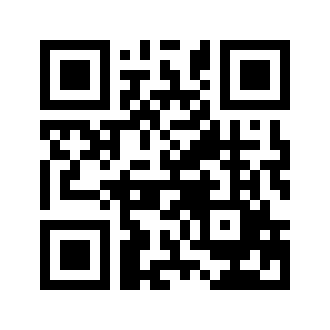 البريد الإلكتروني:www.qalamlib.comwww.qalamlib.comwww.qalamlib.comwww.qalamlib.comمواقع مجموعة الموحدينمواقع مجموعة الموحدينمواقع مجموعة الموحدينمواقع مجموعة الموحدينمواقع مجموعة الموحدينwww.mowahedin.comwww.videofarsi.comwww.zekr.tvwww.mowahed.comwww.mowahedin.comwww.videofarsi.comwww.zekr.tvwww.mowahed.comwww.qalamlib.comwww.islamtxt.comwww.shabnam.ccwww.sadaislam.comwww.qalamlib.comwww.islamtxt.comwww.shabnam.ccwww.sadaislam.com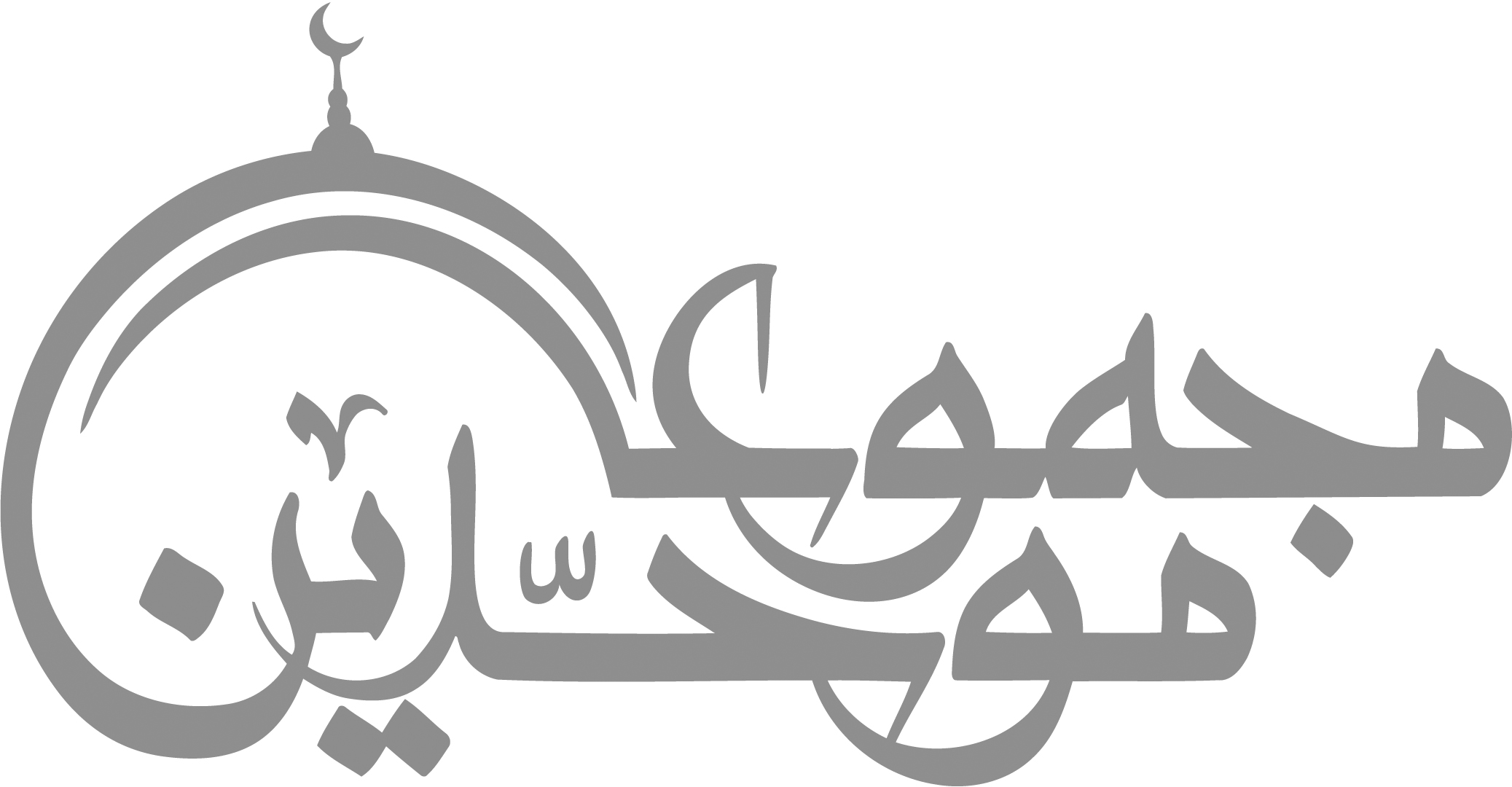 contact@mowahedin.comcontact@mowahedin.comcontact@mowahedin.comcontact@mowahedin.comcontact@mowahedin.com